ООО «Компания Земпроект»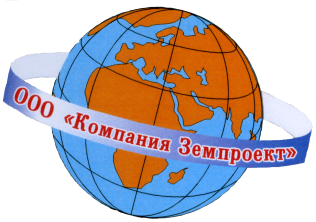 МЕСТНЫЕ НОРМАТИВЫГРАДОСТРОИТЕЛЬНОГО ПРОЕКТИРОВАНИЯМУНИЦИПАЛЬНОГО ОБРАЗОВАНИЯНОВОЛЕНИНСКОЕ СЕЛЬСКОЕ ПОСЕЛЕНИЕТИМАШЕВСКОГО РАЙОНАКРАСНОДАРСКОГО КРАЯ/ПРОЕКТ/ (Том 2: материалы по обоснованию)Барнаул 2015СОДЕРЖАНИЕ1.	Общие положения	31.1 Общая организация и зонирование территории МО Новоленинское сельское поселение Тимашевского района Краснодарского края	31.2 Резервные территории	102.	НОРМАТИВНЫЕ ПАРАМЕТРЫ ЖИЛОЙ ЗАСТРОЙКИ НАСЕЛЕННЫХ ПУНКТОВ ВХОДЯЩИХ В СОСТАВ НОВОЛЕНИНСКОГО СЕЛЬСКОГО ПОСЕЛЕНИЯ	113. Расчетные показатели уровня обеспеченности объектами местного значения территории МО НОВОЛЕНИНСКОЕ сельское поселение ТИМАШЕВСКОГО района Краснодарского края	173.1 Объекты физической культуры и массового спорта	173.2 Объекты образования	203.3 Объекты здравоохранения	243.4 Предприятия торговли, общественного питания и бытового обслуживания, кредитно-финансовые учреждения и предприятия связи	283.5 Утилизация и переработка бытовых и промышленных отходов	323.6 Автомобильные дороги местного значения	363.7 Объекты инженерной инфраструктуры	51Электроснабжение	51Теплоснабжение	58Газоснабжение	60Водоснабжение	63Водоотведение	763.8. Объекты производственного назначения	823.9. Объекты рекреационного назначения	90Общие положения1.1 Общая организация и зонирование территории МО Новоленинское сельское поселение Тимашевского района Краснодарского краяНоволенинское сельское поселение наделено Законом Краснодарского края от 05.05.2004  № 698 - КЗ «Об установлении границ муниципального образования Тимашевский район, наделении его статусом муниципального района, образовании в его составе муниципальных образований – городского и сельских поселений - и установлении их границ» статусом сельского поселения, входящего в состав территории Тимашевского района.Территорию сельского поселения составляют исторически сложившиеся земли населённых пунктов, прилегающие к ним земли общего пользования, территории традиционного природопользования населения сельского поселения, земли для развития муниципального образования, независимо от форм собственности и целевого назначения.Границы территории сельского поселения установлены Законом Краснодарского края.В состав территории сельского поселения входят 5 сельских населенных пункта: хутора Ленинский, Барыбинский, Греблянский, Новый, Рашпиль. Административным центром муниципального образования является х. Ленинский.Общая площадь сельского поселения составляет  – 9006,58  га.Муниципальное образование Новоленинское сельское поселение  расположено в северо-восточной части Тимашевского района Краснодарского края. Сельское поселение граничит на севере и северо-востоке – с Брюховецким районом; на юге – с Кореновским районом; в юго-западном направлении – с Тимашевским городским поселением; на востоке – с Новокорсунским сельским  поселением.1.1.1 При определении перспектив развития населенных пунктов, входящих в состав Новоленинского сельского поселения Тимашевского района Краснодарского края, учтены следующие показатели: численность населения; статус населенного пункта и его роль в системе формируемых центров обслуживания (местного, районного, межрайонного уровней); исторические факторы (наличие памятников по категориям охраны, статус исторического сельское поселения); требования в области охраны окружающей среды. Таблица 11.1.2 Населенные пункты Краснодарского края в зависимости от численности населения подразделяются на группы в соответствии с таблицей 2.Таблица 2* Сельский населенный пункт - станица, село, хутор, аул, поселок.** В группу малых городов включаются поселки городского типа.Населенные пункты Новоленинского сельского поселения согласно таблицы 2 входят в среднюю группу населенных пунктов, исключение составляет хутор Ленинский. Он входит в группу больших сельских населенных пунктов.Экономическая база в МО Новоленинское сельское поселение представлена предприятиями, организациями и учреждениями по следующим видам экономической деятельности: сельское хозяйство; образование; здравоохранение и предоставление социальных услуг; предоставление прочих коммунальных, социальных и персональных услуг и т.д.Сельское хозяйство является одной из основных отраслей материального производства сельское поселения. Климатические условия территории сельского поселения позволяют заниматься выращиванием различных сельскохозяйственных культур, разведением крупного рогатого скота и птицы. На территории поселения осуществляют деятельность 16 крестьянско-фермерских хозяйств, 1090 личных подсобных хозяйств населения. Главным образом специализацию сельского хозяйства составляет выращивание зерновых культур, подсолнечника, в меньшей степени производство картофеля и овощей. Также развиты молочное и мясное направления животноводства. В масштабах Тимашевского района по видам сельскохозяйственной продукции (в натуральном выражении) поселение обеспечивает 5,3% совокупного производства зерна, 5,8 % - подсолнечника, 3,9 % - картофеля и овощей, 6,4 % - мяса скота и птицы, 10 % - молока.В настоящее время на территории поселения действуют железнодорожный и автомобильный транспорт.Транспортные связи с населенными пунктами муниципального образования Тимашевский район, районным центром городом Тимашевск  осуществляются по автодороге регионального значения: Подъезд к х.Ленинский VI категории, а с краевым центром городом Краснодаром осуществляются по автодороге регионального значения   г.Краснодар – г.Ейск.По территории поселения пролегает железная дорога железная дорога направлением «г.Краснодар – г.Ейск». Посредством железной дороги обеспечивается выход из сельского поселения на федеральную сеть железных дорог.Общее состояние инженерной инфраструктуры сельского поселения характеризуются  низким уровнем развития. Инфраструктура представлена структурой инженерных сетей и сооружений:Водоснабжения (водозаборные сооружения).Канализации (станичные очистные сооружения); Газоснабжения (газопроводы высокого давления, АГРС, ГРП).Электроснабжения (коридоры линий воздушных электропередач 110 кВт, 35 кВт, ПС, РП, ТП);В настоящее время на территории Новоленинского сельского поселения существует 7 водозаборных скважин. Система централизованного водоснабжения и водоотведения отсутствует. В индивидуальных домах имеются выгребные ямы.Источником  газоснабжения в Новоленинском сельском поселении является природный газ. Сетевым газом жилищный фонд не обеспечен. 1.1.3 К объектам особого регулирования градостроительной деятельности на территории Новоленинского сельского поселения Тимашевского района Краснодарского края относятся: - объекты, требующие особого градостроительного регулирования (зоны санитарной охраны источников питьевого водоснабжения; водоохранные зоны рек и водоемов, санитарно-защитных зоны предприятий, сооружений и иных объектов и др.).- По существующим данным государственного списка, списка выявленных памятников и материалам инвентаризации Тимашевского района на территории поселения расположены 47 памятника археологии, 2 объекта культурного наследия, которые включены в государственный список памятников истории и культуры и охраняются государством согласно действующему законодательству. Выявленные объекты охраняются государством в соответствии с п.8 ст.18 Федерального Закона «Об объектах культурного наследия (памятниках истории и культуры) народов Российской Федерации» от 25 июня 2002 года № 73-ФЗ.В целях обеспечения сохранности объектов культурного наследия в их исторической среде на сопряженной с ними территории устанавливаются зоны охраны объектов культурного наследия. Необходимый состав зон охраны объекта культурного наследия определяется проектом зон охраны. В соответствии с Законом Краснодарского края № 487-КЗ от 06.06.2002г. ст.25, п. 4,5 «О землях недвижимых объектов культурного наследия (памятниках истории и культуры) регионального и местного значения, расположенных на территории Краснодарского края и зонах их охраны» устанавливаются основные требования к отнесению земельных участков, занятых памятниками истории и культуры, к землям историко-культурного назначения, порядок их охраны и использования, а также порядок определения границ (в том числе временных), режима содержания и использования зон охраны памятников истории и культуры, исторических поселений и историко-культурных заповедников, расположенных на территории Краснодарского края.Для памятников археологии (первое тысячелетие до н.э. - IV век н.э.) в зависимости от типа памятника устанавливаются следующие временные границы зон охраны:для курганов высотой:до  -  от подошвы кургана по всему его периметру;до  -  от подошвы кургана по всему его периметру;до  -  от подошвы кургана по всему его периметру;свыше  -  от подошвы кургана по всему его периметру;Границы зон охраны памятников археологии определяются индивидуально краевым органом охраны памятников с указанием границы территории, занятой данным памятником и его охранной зоной, по картографическим материалам, в случае их отсутствия - путем визуального обследования памятника археологии на местности специалистами - археологами, а при определении границ древних поселений, городищ и грунтовых могильников - путем визуального обследования территории и (или) закладки разведочных шурфов специалистами - археологами и оформляются в установленном порядке землеустроительной документацией. Временные границы зон охраны памятников являются предупредительной мерой по обеспечению сохранности памятников истории и культуры до разработки и утверждения проектов зон охраны.Во временных границах зон охраны памятника устанавливается особый режим охраны, содержания и использования земель, запрещающий строительство и ограничивающий хозяйственную и иную деятельность, за исключением применения специальных мер, направленных на сохранение и регенерацию историко-градостроительной и природной среды данного памятника.запрещается:любые виды земляных, строительных и хозяйственных работ;раскопки, расчистки;посадка деревьев;рытье ям для хозяйственных и иных целей;устройство дорог и коммуникаций;использование территории памятников и их охранных зон под свалку мусора.разрешается:использовать территорию памятников и их охранных зон под сельхознужды со вспашкой на глубину не более 0,35м. Все виды работ на памятнике археологии и в его охранной зоне необходимо предварительно согласовывать с управлением по охране, реставрации и эксплуатации историко-культурных ценностей (наследия) Краснодарского края.1.1.4 Развитие территорий Новоленинского сельского поселения Тимашевского района Краснодарского края следует планировать на основании генерального плана с учетом нормативно-технических и нормативных правовых актов в области градостроительства областного и муниципального уровней.Общая потребность в территории для развития населенных пунктов, включая резервные территории, определяется на основании генерального плана Новоленинского сельского поселения Тимашевского района Краснодарского края.1.1.5 Порядок отвода земель и изменения границ Новоленинского сельского поселения Тимашевского района Краснодарского края определяется градостроительным и земельным законодательством Российской Федерации, а также принятыми в соответствии с ним нормативными правовыми актами Новоленинского сельского поселения Тимашевского района Краснодарского края.Возможные направления развития населенных пунктов, входящих в состав Новоленинского сельского поселения Тимашевского района Краснодарского края, определяются генеральным планом МО Новоленинское сельское поселение Тимашевского района Краснодарского края. Утверждение генерального плана МО Новоленинское сельское поселение Тимашевского района Краснодарского края осуществляется в соответствии с Градостроительным кодексом Российской Федерации, нормативными правовыми актами Российской Федерации и нормативными правовыми актами Краснодарского края.1.1.6 Общая организация территории Новоленинского сельского поселения Тимашевского района Краснодарского края должна осуществляться на основе сравнения нескольких вариантов планировочных решений, принятых на основании анализа технико-экономических показателей, выявляющих возможность рационального использования территории, наличия топливно-энергетических, водных, территориальных, трудовых и рекреационных ресурсов, состояния окружающей среды, с учетом прогноза их изменения на перспективу, развития экономической базы, изменения социально-демографической ситуации, развития сферы обслуживания, допустимой антропогенной нагрузки на окружающую среду с целью обеспечения наиболее благоприятных условий жизни населения, обеспечения устойчивого функционирования естественных экологических систем. При этом необходимо учитывать:возможности развития сельского поселения за счет имеющихся территориальных (резервных территорий) и других ресурсов с учетом выполнения требований природоохранного законодательства;возможность повышения интенсивности использования территорий (за счет увеличения плотности застройки) в границах населенных пунктов, в том числе за счет реконструкции и реорганизации сложившейся застройки; изменение структуры жилищного строительства в сторону увеличения малоэтажного домостроения при соответствующем технико-экономическом обосновании; требования законодательства по развитию рынка земли и жилья; возможности бюджета и привлечения внебюджетных инвестиций для программ развития сельское поселения.1.1.7 По функциональному использованию территории населенных пунктов, входящих в состав Новоленинского сельского поселения Тимашевского района Краснодарского края, подразделяются на селитебную, производственную и ландшафтно-рекреационную.Селитебная территория предназначена для размещения жилищного фонда, общественных зданий и сооружений, а также отдельных коммунальных и промышленных объектов, не требующих устройства санитарно-защитных зон; для размещения улиц, площадей, парков, садов, бульваров и других мест общего пользования.Производственная территория предназначена для размещения промышленных предприятий и связанных с ними объектов, коммунально-складских объектов, сооружений внешнего транспорта. Ландшафтно-рекреационная территория включает лесопарки, лесозащитные зоны, водоемы, земли сельскохозяйственного использования и другие угодья, которые совместно с парками, садами, скверами и бульварами, размещаемыми на селитебной территории, формируют систему открытых пространств. В пределах указанных территорий в результате градостроительного зонирования могут устанавливаться следующие территориальные зоны: жилые; общественно-деловые;производственные и коммунально-складские; инженерной и транспортной инфраструктур; сельскохозяйственного использования; рекреационного назначения; специального назначения; иные виды территориальных зон. 1.1.8 В состав жилых зон могут включаться зоны застройки индивидуальными, мало-этажными, среднеэтажными, многоэтажными жилыми домами и жилой застройки иных видов.1.1.9 В состав общественно-деловых зон могут включаться:зоны объектов делового, общественного и коммерческого назначения;зоны объектов религиозного назначения;зоны спортивных и спортивно-зрелищных сооружений;зоны объектов образования, науки и социального обеспечения;общественно-деловые зоны иных видов. 1.1.10 В состав производственных зон, зон инженерной и транспортной инфраструктур могут включаться: коммунальные зоны - зоны размещения коммунальных и складских объектов, объектов жилищно-коммунального хозяйства, объектов транспорта, объектов оптовой торговли; производственные зоны - зоны размещения производственных объектов с различными нормативами воздействия на окружающую среду; зоны объектов инженерной и транспортной инфраструктур;иные виды зон производственной, инженерной и транспортной инфраструктур. 1.1.11 В состав зон сельскохозяйственного использования могут включаться:зоны сельскохозяйственных угодий - пашни, сенокосы, пастбища, залежи, земли, занятые многолетними насаждениями (садами и др.); зоны, занятые объектами сельскохозяйственного назначения и предназначенные для ведения сельского хозяйства, дачного хозяйства, садоводства, личного подсобного хозяйства, развития объектов сельскохозяйственного назначения.1.1.12 В состав зон рекреационного назначения могут включаться зоны в границах территорий, занятых лесами, скверами, парками, садами, прудами, озерами, водохранилищами, пляжами, а также в границах иных территорий, используемых и предназначенных для отдыха, туризма, занятий физической культурой и спортом.1.1.13 В состав зон особо охраняемых территорий могут включаться земельные участки, имеющие особое природоохранное, научное, историко-культурное, эстетическое, рекреационное, оздоровительное и иное особо ценное значения. 1.1.14 В состав зон специального назначения могут включаться зоны, занятые кладбищами, крематориями, скотомогильниками, объектами размещения отходов и иными объектами, размещение которых может быть обеспечено только путем выделения указанных зон и недопустимо в других территориальных зонах. 1.1.15 В состав территориальных зон могут включаться зоны размещения военных объектов и иные зоны специального назначения.Помимо предусмотренных территориальных зон органом местного самоуправления могут устанавливаться иные виды территориальных зон, выделяемых с учетом функциональных зон и особенностей использования земельных участков и объектов капитального строительства.1.1.16 В территориальных зонах могут выделяться территории, особенности использования которых определяются земельным и градостроительным законодательством, законодательством об охране окружающей среды, об объектах культурного наследия, иными федеральными законами.1.1.17 Границы территориальных зон устанавливаются с учетом:возможности сочетания в пределах одной территориальной зоны различных видов существующего и планируемого использования земельных участков;функциональных зон и параметров их планируемого развития, определенных генеральным планом МО Новоленинское сельское поселение Тимашевского района Краснодарского края, схемой территориального планирования Тимашевского района; сложившейся планировки территории и существующего землепользования; планируемых изменений границ земель различных категорий в соответствии с документами территориального планирования и документацией по планировке территории; предотвращения возможности причинения вреда объектам капитального строительства, расположенным на смежных земельных участках. Границы территориальных зон могут устанавливаться по:линиям улиц, проездов, пешеходных путей; красным линиям; границам земельных участков; границам населенных пунктов, входящих в состав МО Новоленинское сельское поселение Тимашевского района Краснодарского края; границам муниципального образования;естественным границам природных объектов; иным границам.Границы зон с особыми условиями использования территорий, границы территорий объектов культурного наследия, историко-культурных заповедников, исторического сельского поселения, зон охраны объектов культурного наследия, установленные в соответствии с законодательством Российской Федерации, могут не совпадать с границами территориальных зон. 1.1.18 Границы улично-дорожной сети Новоленинского сельского поселения Тимашевского района Краснодарского края обозначаются красными линиями, которые отделяют эти территории от других территориальных зон. Размещение объектов капитального строительства в пределах красных линий на участках улично-дорожной сети не допускается. 1.1.19 Для коммуникаций и сооружений внешнего транспорта (железнодорожного, автомобильного, трубопроводного) устанавливаются границы полос отвода, санитарные разрывы, санитарные полосы отчуждения. Режим использования территорий в пределах полос отвода, санитарных разрывов определяется законодательством Российской Федерации, настоящими Нормативами и согласовывается с соответствующими организациями. Указанные территории должны обеспечивать безопасность функционирования транспортных коммуникаций и объектов, уменьшение негативного воздействия на среду обитания и здоровье человека. 1.1.20 Для территорий, подлежащих застройке, документацией по планировке территории устанавливаются линии застройки, определяющие размещение зданий и сооружений с отступом от красных линий или иных границ транспортной и инженерной инфраструктуры, границ прилегающих территориальных зон, а также границ внутриквартальных участков. 1.1.21 Виды территориальных зон, а также особенности использования их земельных участков определяются правилами землепользования и застройки МО Новоленинское сельское поселение Тимашевского района Краснодарского края с учетом ограничений, установленных нормативными правовыми актами Российской Федерации и нормативными правовыми актами Краснодарского края.1.1.22 Планировочное структурное зонирование территории населенных пунктов, входящих в состав Новоленинского сельское поселения Тимашевского района Краснодарского края, должно предусматривать: взаимосвязь территориальных зон и структурных планировочных элементов (жилых районов, микрорайонов (кварталов), участков отдельных зданий и сооружений); доступность объектов, расположенных на территории Новоленинского сельского поселения Тимашевского района Краснодарского края, в пределах нормативных затрат времени, в том числе беспрепятственный доступ инвалидов и других маломобильных групп населения к объектам жилой, социальной, транспортной и инженерной инфраструктур в соответствии с требованиями настоящих Нормативов;интенсивность использования территории с учетом ее кадастровой ценности, допустимой плотности застройки, размеров земельных участков;организацию системы общественных центров Новоленинского сельского поселения Тимашевского района Краснодарского края в увязке с инженерной и транспортной инфраструктурами;сохранение объектов культурного наследия и исторической планировки и застройки;сохранение и развитие природного комплекса как части системы природной зеленой зоны Новоленинского сельского поселения Тимашевского района Краснодарского края.1.1.23 Планировочную организацию территории муниципального образования следует проектировать в увязке с хозяйственно-экономическими и социальными интересами всех собственников и пользователей земли. При этом необходимо предусматривать меры по улучшению природной среды, развитию системы культурно-бытового обслуживания, дорожно-транспортной сети и инженерного обеспечения.1.2 Резервные территории1.2.1 Резервные территории необходимо предусматривать для перспективного развития Новоленинского сельского поселения Тимашевского района Краснодарского края на территориях примыкающих к границе (черте) населенных пунктов.Кроме этого, под резервные территории возможно изъятие сельскохозяйственных земель с низкой кадастровой стоимостью сельхозугодий, земель лесного фонда, а также земель иных категорий.1.2.2 Потребность в резервных территориях определяется документами территориального планирования (схемой территориального планирования, генпланом поселения).1.2.3 После утверждения границ резервных территорий они приобретают статус территорий с особым режимом землепользования и не подлежат застройке капитальными зданиями и сооружениями до их использования по целевому назначению в соответствии с генеральным планом.Включение земель в состав резервных территорий не влечет изменения формы собственности указанных земель до их поэтапного изъятия на основании генерального плана в целях освоения под различные виды строительства в интересах жителей поселений.Выкуп земельных участков, находящихся в собственности граждан и юридических лиц и расположенных в пределах резервных территорий для развития поселения в границах пригородной зоны, для государственных и муниципальных нужд осуществляется в соответствии с земельным и гражданским законодательством Российской Федерации и законодательством Краснодарского края.1.2.4 В сельских поселениях выделение резервных территорий, необходимых для развития входящих в их состав сельских населенных пунктов, следует предусматривать с учетом перспектив развития жилищного строительства, создания условий для ведения гражданами личного подсобного хозяйства, фермерства, огородничества, садоводства, дачного хозяйства, создания буферных зон для выпаса домашнего скота, организации отдыха населения, потребности в земельных участках для размещения сельских кладбищ, мест складирования бытовых отходов с учетом их возможного расширения. НОРМАТИВНЫЕ ПАРАМЕТРЫ ЖИЛОЙ ЗАСТРОЙКИ НАСЕЛЕННЫХ ПУНКТОВ ВХОДЯЩИХ В СОСТАВ НОВОЛЕНИНСКОГО СЕЛЬСКОГО ПОСЕЛЕНИЯЖилые зоны предназначены для организации благоприятной и безопасной среды проживания населения, отвечающей его социальным, культурным, бытовым и другим потребностям.2.1.1. В состав жилых зон могут включаться:- зоны застройки индивидуальными жилыми домами (в том числе одноэтажными, мансардными, двухэтажными и трехэтажными);- зоны застройки малоэтажными жилыми домами (сблокированными и секционными до трех этажей включительно);- зоны застройки среднеэтажными жилыми домами (4-5 этажей);- зоны застройки многоэтажными жилыми домами (6 и более этажей).2.1.2 В жилых зонах допускается размещение отдельно стоящих, встроенных или пристроенных объектов социального и коммунально-бытового назначения, объектов здравоохранения, объектов дошкольного, начального общего и среднего (полного) общего образования, культовых зданий, стоянок и гаражей для автомобильного транспорта, в том числе многоэтажных, иных объектов, связанных с проживанием граждан и не оказывающих негативного воздействия на окружающую среду. В состав жилых зон могут включаться также территории, предназначенные для ведения садоводства и дачного хозяйства2.1.3 В жилой зоне сельских населенных пунктов следует предусматривать одно-, двухквартирные жилые дома усадебного, коттеджного типа, допускаются многоквартирные блокированные дома с земельными участками при квартирах, а также (при соответствующем обосновании) секционные дома высотой до 4 этажей.Преимущественным типом застройки в сельском поселении являются жилые дома усадебного типа (одноквартирные и двухквартирные блокированные).2.1.4 Жилые дома на территории малоэтажной застройки располагаются с отступом от красных линий.Усадебный, одно-, двухквартирный дом должен отстоять от красной линии улиц не менее чем на 5 м, от красной линии проездов - не менее чем на 3 м. Расстояние от хозяйственных построек до красных линий улиц и проездов должно быть не менее 5 м.В отдельных случаях допускается размещение жилых домов усадебного типа по красной линии улиц в условиях сложившейся застройки.Потребности населения в жилье должны быть обеспечены не только путем нового строительства, но и с помощью модернизации и реконструкции малоэтажных жилых зданий, в том числе усадебной застройки, сохранивших свою материальную ценность в соответствии с рекомендуемой таблицей 3. Таблица 32.1.5 Для определения объемов и структуры жилищного малоэтажного строительства средняя обеспеченность жилым фондом (общая площадь) на 1 человека для государственного и муниципального жилого фонда принимается 18 кв. м.Расчетные показатели жилищной обеспеченности для малоэтажных жилых домов, находящихся в частной собственности, не нормируются. 2.1.6 Расчетную плотность населения на территории сельского населенного пункта рекомендуется принимать в соответствии с таблицей 4.2.1.7 Интенсивность использования территории населенного пункта района определяется коэффициентом застройки (Кз) и коэффициентом плотности застройки (Кпз).Параметры застройки (Кз и Кпз) сельской жилой зоны приведены в рекомендуемой таблице 5.2.1.8 Предельные размеры земельных участков для усадебных, одно-, двухквартирных и многоквартирных жилых домов блокированного и секционного типа устанавливаются органами местного самоуправления в зависимости от особенностей градостроительной ситуации, типа жилых домов и других местных особенностей в соответствии с утвержденными Правилами землепользования и застройки.Таблица 4Таблица 5Примечания:1. А - усадебная застройка одно-, двухквартирными домами с размером участка 1000 - 1200 кв. м и более с развитой хозяйственной частью;Б - застройка коттеджного типа с размером участков не менее 400 кв. м и коттеджно-блокированного типа (2 - 4-квартирные сблокированные дома с участками не менее 300 кв. м с минимальной хозяйственной частью);В - многоквартирная (среднеэтажная) застройка блокированного типа с приквартирными участками размером не менее 200 кв. м.2. При размерах приквартирных земельных участков менее 200 кв. м плотность застройки (Кпз) не должна превышать 1,2. При этом Кз не нормируется при соблюдении санитарно-гигиенических и противопожарных требований.2.1.9 Размеры приусадебных земельных участков устанавливаются с учетом потенциала территории, особенностей существующей застройки, возможностей эффективного инженерного обеспечения, развития личного подсобного хозяйства в соответствии с рекомендуемыми нормами, приведенными в таблице 6. Таблица 6Примечания:1. Развитое ЛПХ - личное подсобное хозяйство с содержанием крупного, мелкого скота, птицы.Ограниченное ЛПХ - личное подсобное хозяйство с содержанием мелкого скота и птицы.2. В соответствии с Земельным кодексом Российской Федерации при осуществлении компактной застройки населенных пунктов земельные участки для ведения личного подсобного хозяйства около дома (квартиры) предоставляются в меньшем размере с выделением остальной части за пределами жилой зоны населенных пунктов.3. Предельные размеры земельных участков для ведения личного подсобного хозяйства, предоставляемые в собственность гражданам, определяются в соответствии с законодательством Краснодарского края.4. При уточнении площади ранее предоставленного земельного участка для целей индивидуального жилищного строительства и (или) ведения личного подсобного хозяйства в существующей застройки, на которые у собственников, землепользователей, землевладельцев, арендаторов земельных участков имеются правоустанавливающие и (или) правоудостоверяющие документы, в случае, если уточненная площадь земельного участка не соответствует сведениям о площади земельного участка, указанным в правоустанавливающем (правоудостоверяющем) документе, норма площади земельного участка устанавливается равной фактически занимаемой, но не более 0,6 га.5. При новом предоставлении земельного участка для индивидуального жилищного строительства и ведения личного подсобного хозяйства: от 0,04 га до 0,2 га2.1.10 Для жителей многоквартирных жилых домов, а также жителей усадебной застройки при дефиците территории могут предусматриваться дополнительные участки для размещения хозяйственных построек, огородничества и ведения личного подсобного хозяйства за границами населенного пункта, на земельных участках, не являющихся резервом для жилищного строительства, с соблюдением природоохранных, санитарных, противопожарных и зооветеринарных требований.2.1.11 Расстояния от помещений и выгулов (вольеров, навесов, загонов) для содержания и разведения животных до окон жилых помещений и кухонь должны быть не менее указанных в таблице 7.Таблица 7Примечание: При одновременном наличии различных видов животных нормативные разрывы суммируются.2.1.12. В сельских населенных пунктах размещаемые в пределах жилой зоны группы сараев должны содержать не более 30 блоков каждая.Сараи для скота и птицы следует предусматривать на расстоянии от окон жилых помещений дома, не менее, указанных в таблице 8.Таблица 8Площадь застройки сблокированных сараев не должна превышать 800 кв. м. Расстояния от сараев для скота и птицы до шахтных колодцев должно быть не менее 20 м.2.1.13 Для жителей многоквартирных домов хозяйственные постройки для скота выделяются за пределами жилой территории; при многоквартирных домах допускается устройство встроенных или отдельно стоящих коллективных подземных хранилищ сельскохозяйственных продуктов, площадь которых определяется заданием на проектирование.2.1.14 Постройки для содержания скота и птицы необходимо пристраивать к домам при изоляции их от жилых комнат не менее чем тремя подсобными помещениями; помещения для скота и птицы должны иметь изолированный наружный вход, расположенный не ближе 7 м от входа в дом.2.1.15 Размеры хозяйственных построек, размещаемых в сельских населенных пунктах на приусадебных и приквартирных участках и за пределами жилой зоны, следует принимать в соответствии с градостроительным планом земельного участка.Допускается пристройка хозяйственного сарая, автостоянки, бани, теплицы к усадебному дому с соблюдением требований санитарных, зооветеринарных и противопожарных норм.При этом расстояния до границы соседнего приквартирного участка расстояния по санитарно-бытовым условиям и в зависимости от степени огнестойкости должны быть не менее:- от усадебного, одно-, двухквартирного и блокированного дома - 3 м;- от постройки для содержания скота и птицы - 4 м;- от других построек (бани, закрытой автостоянки и др.) - 1 м;- от стволов высокорослых деревьев - 4 м;- от стволов среднерослых деревьев - 2 м;- от кустарника - 1 м.2.1.16 На территориях с застройкой усадебными, одно-, двухквартирными домами расстояние от окон жилых комнат до стен соседнего дома и хозяйственных построек (сарая, закрытой автостоянки, бани), расположенных на соседних земельных участках, должно быть не менее 6 м.Вспомогательные строения, за исключением автостоянок, размещать со стороны улиц не допускается.Допускается блокировка жилых домов, а также хозяйственных построек на смежных приусадебных земельных участках по взаимному согласию домовладельцев при новом строительстве с учетом противопожарных требований.2.1.17 Хозяйственные площадки в сельской жилой зоне предусматриваются на приусадебных участках (кроме площадок для мусоросборников, размещенных из расчета 1 контейнер на 10 домов), но не далее чем 100 м от входа в дом.2.1.18 На территории малоэтажной жилой застройки, как правило, следует предусматривать 100-процентную обеспеченность машино-местами для хранения и парковки легковых автомобилей, мотоциклов, мопедов и  других видов транспортных средств.На территории с застройкой жилыми домами усадебного типа стоянки размещаются в пределах отведенного участка.2.1.19 Общественный центр территории малоэтажной жилой застройки предназначен для размещения объектов культуры, торгово-бытового обслуживания, административных, физкультурно-оздоровительных и досуговых зданий и сооружений.В пределах общественного центра следует предусматривать общую стоянку транспортных средств из расчета: на 100 единовременных посетителей - 7 - 10 машино-мест и 15 - 20 мест для временного хранения велосипедов и мопедов.На территориях малоэтажной жилой застройки допускается размещать малые и индивидуальные предприятия в соответствии с Правилами землепользования и застройки.2.1.20 Застройка общественного центра территории малоэтажного строительства формируется как из отдельно стоящих, так и пристроенных к жилым домам многофункциональных зданий комплексного обслуживания населения.По сравнению с отдельно стоящими общественными зданиями следует уменьшать расчетные показатели площади участка для зданий: пристроенных - на 25 %, встроенно-пристроенных - до 50 % (за исключением дошкольных учреждений).2.1.21 Учреждения и предприятия обслуживания в населенных пунктах сельских поселений следует размещать из расчета обеспечения жителей услугами первой необходимости в пределах пешеходной доступности не более 30 мин. Обеспечение объектами более высокого уровня обслуживания следует предусматривать на территории административных центров сельских поселений.Для организации обслуживания необходимо предусматривать помимо стационарных зданий передвижные средства и сооружения сезонного использования, выделяя для них соответствующие площадки.2.1.22 Удельный вес озелененных территорий участков малоэтажной застройки составляет:- в границах территории жилого района малоэтажной застройки домами усадебного, коттеджного и блокированного типа - не менее 25 %;- территории различного назначения в пределах застроенной территории - не менее 40 %.2.1.23 Наличие ограждения приусадебного участка, его высота, степень светопрозрачности и эстетичность определяются по согласованию с территориальными органами архитектуры и градостроительства. К устройству ограждения приусадебного участка должны предъявляться следующие параметры и требования: - со стороны улицы или проезда высота ограждения устанавливается до 2 м, при этом степень светопрозрачности принимается - от 0 до 100 % по всей высоте;- со стороны соседнего (смежного) приусадебного участка высота ограждения устанавливается до 1,7 м, степень светопрозрачности - от 50 до 100 % по всей высоте. При устройстве ограждений между приквартирными участками жилого дома, состоящего из двух и более квартир, необходимо обеспечивать зону не менее 1 м для обслуживания фасадов и крыши части дома смежной квартиры (квартир). Ограждение между приквартирными участками должно иметь высоту не более 1,2 м от уровня земли напротив фасада с окнами смежной квартиры (квартир) и не более 1,7 м – при их отсутствии, степень светопрозрачности ограждения устанавливается от 50 % до 100 % по всей высоте (если иное не согласовано в установленном законодательством порядке собственниками, совладельцами смежных квартир).3. Расчетные показатели уровня обеспеченности объектами местного значения территории МО НОВОЛЕНИНСКОЕ сельское поселение ТИМАШЕВСКОГО района Краснодарского края3.1 Объекты физической культуры и массового спорта3.1.1 Проектирование и строительство объектов физической культуры и массового спорта местного значения на территории МО Новоленинское сельское поселение Тимашевского района Краснодарского края обеспечивает выполнение следующих задач:создание условий для реализации конституционного права граждан на занятие физической культурой и спортом;улучшение общего состояния здоровья населения Новоленинского сельское поселения;вовлечение жителей Новоленинского сельское поселения в активные занятия массовой физической культурой и спортом;повышение уровня подготовленности спортсменов для обеспечения их успешного выступления на всероссийских и международных соревнованиях, олимпийских играх.3.1.2 Физкультурно-оздоровительные и спортивные сооружения должны соответствовать требованиям 6-17 СП 31-102-99, а также иметь условия для обслуживания инвалидов. Рекомендуется оборудовать входы и выходы для инвалидных колясок.3.1.3 Объекты физкультуры и массового спорта не допускается размещать в пределах санитарно-защитных зон.3.1.4 Содержание территории физкультурно-оздоровительных и спортивных сооружений должно обеспечивать свободный проезд (подъезд) технических средств специальных служб (пожарная, спасательная, санитарная и др. техника).3.1.5 При проектировании физкультурно-спортивных и физкультурно-досуговых объектов и определении мест их размещения наряду с технологическими требованиями следует учитывать требования санитарного законодательства и нормативную документацию по планировке территории, а также ГОСТ Р 52024 и ГОСТ Р 52025.3.1.6 Размеры и устройство физкультурно-спортивных залов и вспомогательных помещений при них определяются в соответствии с требованиями СанПиН 2.4.2.1178, СанПиН 2.1.2.1188,части 1 и 2 СП 31-112.Габариты и разметка игровых площадок и мест проведения соревнований (занятий), параметры зон безопасности игровых полей и мест проведения соревнований установлены правилами проведения соответствующих видов соревнований и поэтому являются обязательными как технологические требования.Строительные размеры, площади и пропускная способность спортивных залов, помещений физкультурно-оздоровительного назначения должны приниматься в соответствии с правилами проведения соревнований и положений по организации учебно-тренировочных занятий.3.1.7 Расчет необходимого уровня обеспеченности физкультурно-спортивными сооружениями и размеры земельных участков определяются в соответствии с таблицей 9 настоящих нормативов.3.1.8 Установленные нормативные расчетные показатели распространяются на проектирование новых и реконструируемых открытых плоскостных физкультурно-спортивных сооружений (площадок, полей), которые могут размещаться как в спортивных комплексах, так и при других объектах независимо от их организационно-правовых форм собственности и ведомственной принадлежности.3.1.9 В спортивных и физкультурно-оздоровительных сооружениях подвижность воздуха в зонах нахождения занимающихся не должна превышать, м/с:0,5 - в спортивных залах, залах для подготовительных занятий в бассейнах и помещениях для физкультурно-оздоровительных занятий.3.1.10 Относительную влажность воздуха следует принимать, %:30-60 - в спортивных залах без мест для зрителей, помещениях для физкультурно-оздоровительных занятий и залах для подготовительных занятий в бассейнах;50-60 - в залах ванн бассейнов.Нижние пределы относительной влажности приведены для холодного периода года при температурах, указанных в таблице 10.При применении клеедеревянных конструкций в зоне их расположения должна круглосуточно и круглогодично обеспечиваться относительная влажность не менее 45 %, а температура не должна превышать 35 °С.Таблица 93.1.11 В сельской местности спортивные залы без мест для зрителей или при их числе не более 100 допускается проектировать с естественной приточно-вытяжной вентиляцией с обеспечением однократного воздухообмена в час.Таблица 103.2 Объекты образования3.2.1 К учреждениям и предприятиям сферы образования на территории МО Новоленинское сельское поселение относятся:1) дошкольные образовательные учреждения; 2) общеобразовательные учреждения, осуществляющие образовательную деятельность по образовательным программам начального общего, основного общего и (или) среднего общего образования;Учреждения и предприятия образования всех видов и форм собственности следует размещать с учетом градостроительной ситуации, планировочной структуры муниципального образования. 3.2.2 Расчет количества и вместимости учреждений образования, размеры их земельных участков следует принимать по социальным нормативам обеспеченности, приведенным в таблице 11. Таблица 113.2.3 Минимальные расстояния от стен зданий и границ земельных участков учреждений и предприятий образования следует принимать на основе расчетов инсоляции и освещенности, соблюдения противопожарных и бытовых разрывов, но не менее приведенных в таблице 12. Таблица 12Примечание: участки дошкольных образовательных учреждений не должны примыкать непосредственно к магистральным улицам.3.2.4 Радиус обслуживания населения учреждениями и предприятиями образования, размещаемыми в жилой застройке следует принимать в соответствии с таблицей 13.Таблица 133.2.5 При разработке генерального плана МО Новоленинское сельское поселение Тимашевского района Краснодарского края размещение дошкольных образовательных, общеобразовательных учреждений, следует проектировать в соответствии с требованиями нормативных документов и настоящего раздела.3.2.6 При размещении учреждений, минимальная обеспеченность учреждениями и площадь их земельных участков принимается по таблице 11 настоящих нормативов.При размещении указанных учреждений следует учитывать радиус их пешеходной доступности в соответствии с таблицей 13 настоящих нормативов.Расстояния от зданий учреждений до различных видов зданий (жилых, производственных и др.) принимаются в соответствии с таблицей 12. Расстояния от территории учреждений до промышленных, коммунальных, сельскохозяйственных объектов, транспортных дорог определяются в соответствии с требованиями к санитарно-защитным зонам указанных объектов и сооружений.3.2.7 Через территории образовательных учреждений, не должны проходить магистральные инженерные коммуникации сельского назначения (водоснабжения, канализации, теплоснабжения, электроснабжения, газоснабжения).3.2.8 Дошкольные образовательные учреждения (ДОУ) следует размещать на обособленных земельных участках, удаленных от магистральных улиц, коммунальных и промышленных предприятий, автостоянок. По условиям аэрации участки ДОУ размещают в зоне пониженных скоростей преобладающих ветровых потоков, аэродинамической тени. 3.2.9 На земельном участке проектируют следующие функциональные зоны: зону застройки; зону игровой территории; хозяйственную зону. Территория участка должна быть ограждена забором высотой не менее 1,6 м и полосой зеленых насаждений. На сложных рельефах местности следует предусмотреть отвод паводковых и ливневых вод от участка ДОУ для предупреждения затопления и загрязнения игровой территории. 3.2.10 Зона застройки включает основное здание ДОУ, которое размещают в границах участка. Расположение на участке посторонних учреждений, зданий и сооружений, функционально не связанных с ДОУ, не допускается. При проектировании ДОУ их вместимость не должна превышать 350 мест. Здания ДОУ проектируются отдельно стоящими. 3.2.11 Этажность зданий ДОУ не должна превышать 2 этажей. В условиях плотной застройки, по согласованию с органами государственного санитарно-эпидемиологического надзора, допускается проектирование зданий высотой в 3 этажа. 3.2.12 При недостаточной или неинсолируемой территории ДОУ часть или всю игровую территорию, по согласованию с органами государственного санитарно-эпидемиологического надзора, допускается размещать на расстоянии не более 50 м от здания или участка. 3.2.13 Зона игровой территории включает в себя: групповые площадки - индивидуальные для каждой группы - из расчета не менее 7,2 м2 на 1 ребенка ясельного возраста и не менее 9,0 м2 на 1 ребенка дошкольного возраста; общую физкультурную площадку. Групповые площадки соединяют кольцевой дорожкой шириной 1,5 м по периметру участка. Групповые площадки для детей ясельного возраста проектируются в непосредственной близости от выходов из помещений этих групп. Для защиты детей от солнца и осадков на территории каждой групповой площадки устанавливают теневой навес площадью из расчета не менее 1 м2 на одного ребенка. Для групп с численностью менее 15 человек площадь теневого навеса должна быть не менее 20 м2. Теневые навесы для детей ясельного и дошкольного возраста ограждают с трех сторон, высота ограждения не менее 1,5 м. Навесы для детей ясельного возраста до 2 лет допускается пристраивать к зданию ДОУ и использовать как веранды. В ДОУ вместимостью до 150 мест следует предусматривать одну физкультурную площадку размером не менее 250 м2, при вместимости свыше 150 мест - две площадки размерами 150 м2 и 250 м2. Вблизи физкультурной площадки допускается устраивать открытые плавательные бассейны переменной глубины от 0,4 до 0,8 м и размерами 4 x 8 или 6 x 10 м. 3.2.14 Хозяйственная зона размещается на границе земельного участка ДОУ вдали от групповых и физкультурных площадок, изолируется от остальной территории зелеными насаждениями, должна иметь самостоятельный въезд с улицы.3.2.15 На территории хозяйственной зоны могут размещаться:при отсутствии теплоцентрали - котельная с соответствующим хранилищем топлива;овощехранилище площадью не более ;площадки для огорода, ягодника, фруктового сада;места для сушки белья, чистки ковровых изделий.В хозяйственной зоне оборудуется площадка для сбора мусора и пищевых отходов. Размеры площадки должны превышать площадь основания контейнеров на  во все стороны.3.2.16 Площадь озеленения территории ДОУ должна составлять не менее 50%.В площадь озеленения включаются защитные полосы между элементами участка, обеспечивающие санитарные разрывы, м, не менее:3 - между групповыми, групповой и физкультурной площадками;6 - между групповой и хозяйственной, общей физкультурной и хозяйственной площадками;2 - между ограждением участка и групповыми или общей физкультурной площадками.Групповые площадки должны быть ограждены кустарником.По периметру участка должна размещаться зеленая защитная полоса из деревьев и кустарников шириной не менее , со стороны улицы - не менее . Деревья размещаются на расстоянии не менее , кустарники -  от здания ДОУ.3.2.17 Водоснабжение, канализация и теплоснабжение в ДОУ должны быть централизованными. При отсутствии централизованных сетей проектируются местные системы водоснабжения и канализации. Допускается применение автономного или газового отопления.3.2.18 Здание общеобразовательного учреждения следует размещать на самостоятельном земельном участке с отступом от красной линии не менее .Территория участка должна быть ограждена. Высота ограждения может устанавливаться местными нормативами градостроительного проектирования.3.2.19 Озеленение участка предусматривается из расчета не менее 50% площади его территории. Деревья должны размещаться на расстоянии не менее , а кустарники - не менее  от зданий общеобразовательных учреждений.3.2.20 На земельном участке проектируются следующие зоны:учебно-опытная зона;физкультурно-спортивная зона;зона отдыха;хозяйственная зона.Площадь учебно-опытной зоны должна составляет не более 25% площади участка.Физкультурно-спортивную зону следует размещать на расстоянии не менее  от здания учреждения, за полосой зеленых насаждений.Зону отдыха, в том числе площадки для подвижных игр и тихого отдыха, следует размещать вблизи сада, зеленых насаждений, в отдалении от спортивной и хозяйственной зон. Площадки для подвижных игр и отдыха следует проектировать вблизи выходов из здания (для максимального использования их во время перемен).Хозяйственную зону следует размещать со стороны входа в производственные помещения столовой (буфета) на периферии участка на расстоянии от здания общеобразовательного учреждения не менее , ограждать зелеными насаждениями и предусматривать самостоятельный въезд с улицы.3.2.21 Для мусоросборников должна предусматриваться бетонированная площадка на расстоянии не менее  от окон и входа в столовую (буфет).3.2.22 Водоснабжение и канализация в общеобразовательных учреждениях должны быть централизованными, теплоснабжение - от районных или местных котельных.3.2.23 При отсутствии централизованного тепло- и водоснабжения на территории хозяйственной зоны общеобразовательного учреждения могут размещаться котельная и сооружения водоснабжения.3.3 Объекты здравоохранения3.3.1 К объектам здравоохранения на территории Новоленинского сельского поселения Тимашевского района Краснодарского края относится амбулатория в х.Ленинский.3.3.2 Органы местного самоуправления в пределах своей компетенции имеют право издавать муниципальные правовые акты, содержащие нормы об охране здоровья, в соответствии с Федеральным законом от 21 ноября 2011 г. N 323-ФЗ "Об основах охраны здоровья граждан в Российской Федерации", другими федеральными законами, иными нормативными правовыми актами Российской Федерации, законами и иными нормативными правовыми актами Краснодарского края.3.3.3 Органы местного самоуправления, должностные лица организаций несут в пределах своих полномочий ответственность за обеспечение гарантий в сфере охраны здоровья, установленных законодательством Российской Федерации.3.3.4 Амбулаторно-поликлинические организации (АПО) разделяются: – по зонам обслуживания – на ФАПы, СВА, офисы врача общей практики и территориальные районные, сельские, межрайонные, областные, республиканские; – по контингенту обслуживаемого населения – на поликлиники для взрослых, детские, смешанного типа, – по выполняемым функциям (профилю) – на многопрофильные и специализированные (женские консультации, стоматологические, восстановительного лечения, травмпункты и др.) 3.3.5 ФАП, СВА или офис врача общей практики могут располагаться в отдельном здании или, при создании отдельного входа, занимать часть жилого или общественного здания (за исключением школьных и дошкольных образовательных организаций). При этих организациях может быть предусмотрена квартира фельдшера или врача. 3.3.6 ФАП организуется в условиях, когда от 500 до 1200 человек проживает (компактно или в радиусе до 15 км от предполагаемого места расположения ФАП) удаленно (более одного часа транспортной доступности) от врачебных медицинских организаций. 3.3.7 Состав помещений ФАП, в зависимости от численности обслуживаемого населения указан в таблице 14 и может уточняться заданием на проектирование. 3.3.8 В сельской местности для населения численностью 1000 чел. и более организуются сельские врачебные амбулатории. Набор помещений в амбулаториях на одного врача аналогичен набору помещений ФАП, обслуживающего 1000 чел. населения.2.3.9 Комплексное благоустройство участков учреждений здравоохранения следует проектировать в соответствии с заданием на проектирование и отраслевой спецификой.3.3.10 Расчет учреждений здравоохранения для сезонного населения садоводческих некоммерческих объединений, дачных хозяйств и жилого фонда с временным проживанием в сельских поселениях допускается принимать по нормативам, приведенным таблице 15.Таблица 14Зависимость набора и площади помещений ФАП от численности обслуживаемого населенияТаблица 153.3.11 Перечень объектов здравоохранения по видам обслуживания приведен в таблице 16.Таблица 163.3.12 Размеры земельных участков для медицинских организаций (без учета площади автомобильных стоянок) следует принимать по таблицам 17 и 18. Таблица 17Размеры земельного участка на 1 койку3.3.13 Минимальная обеспеченность учреждениями здравоохранения и площадь их земельных участков принимается по таблице 18 настоящих нормативов.Таблица 18Нормы расчета учреждений и предприятий здравоохранения, их размещение, размеры земельных участков* Проектную мощность амбулаторно-поликлинических организаций (в том числе диспансеров без стационаров) определяют заданием на проектирование и рассчитывают как сумму пропускной способности всех кабинетов врачебного приема. Для определения проектной мощности среднюю пропускную способность одного кабинета врачебного приема принимают – 15 посещений в смену 3.3.14 Лечебные учреждения размещаются на селитебной территории или за границами населенного пункта в соответствии с гигиеническими требованиями (СанПиН 2.1.3.1375-03).3.3.15 На территории лечебного учреждения не допускается размещение зданий, в том числе жилых, и сооружений, не связанных с ним функционально.3.3.16 Территория лечебных учреждений должна быть благоустроена, озеленена и ограждена.Площадь зеленых насаждений и газонов должна составлять не менее 60% общей площади участка.Деревья должны размещаться на расстоянии не менее  от здания, кустарники - не менее .3.3.17 Перед главными входами в амбулаторно-поликлинические организации рекомендуется предусматривать благоустроенные площадки для посетителей из расчета 0,2 м2 на койку или посещение в смену, но не менее 50 м2. У входов в детские амбулаторно-поликлинические организации рекомендуется предусматривать площадки с навесами или помещения для детских колясок.3.3.18 Площадку для мусоросборников следует размещать на территории хозяйственной зоны лечебных учреждений на расстоянии не менее  от лечебного корпуса и не менее  от пищеблока. Площадка должна иметь твердое покрытие и подъезд со стороны улицы. Размеры площадки должны превышать размеры основания мусоросборников на  во все стороны.3.4 Предприятия торговли, общественного питания и бытового обслуживания, кредитно-финансовые учреждения и предприятия связи3.4.1. Перечень и расчетные показатели минимальной обеспеченности социально значимыми объектами повседневного (приближенного) обслуживания приведены в таблице 19.Таблица 193.4.2. Размещение объектов повседневного обслуживания обязательно при проектировании отдельной жилой группы на территории общественно-деловой зоны.В составе микрорайона объекты повседневного обслуживания и показатели обеспеченности ими входят в суммарные показатели обеспеченности объектами периодического обслуживания.3.4.3. Минимальные расстояния от стен зданий и границ земельных участков учреждений и предприятий обслуживаний следует принимать на основе расчетов инсоляции и освещенности, соблюдения противопожарных и бытовых разрывов, но не менее приведенных в таблице 20.Таблица 20Примечания:1. Участки дошкольных образовательных учреждений не должны примыкать непосредственно к магистральным улицам.2. Приемные пункты вторичного сырья следует изолировать полосой зеленых насаждений и предусматривать к ним подъездные пути для автомобильного транспорта.3. После закрытия кладбища традиционного захоронения по истечении 25 лет после последнего захоронения расстояния до жилой застройки могут быть сокращены до 100 м.В сельских населенных пунктах расстояние от кладбищ до стен жилых домов, зданий детских и лечебных учреждений допускается уменьшать по согласованию с местными органами санитарного надзора, но принимать не менее 100 м.3.4.4 Радиус обслуживания населения учреждениями и предприятиями обслуживания, размещаемыми в жилой застройке в зависимости от элементов планировочной структуры следует принимать в соответствии с таблицей 21.Таблица 213.4.5 Для организации обслуживания на территориях малоэтажной застройки допускается размещение учреждений и предприятий с использованием индивидуальной формы деятельности - детского сада, магазина, кафе, физкультурно-оздоровительного и досугового комплекса, парикмахерской, фотоателье и т.п., встроенными или пристроенными к жилым домам с размещением преимущественно в первом и цокольном этажах и устройством изолированных от жилых частей здания входов. При этом общая площадь встроенных учреждений не должна превышать 150 кв. м.Указанные учреждения и предприятия могут иметь центроформирующее значение и размещаться в центральной части жилого образования.Нормы предоставления земельных участков для строительства устанавливаются в следующих размерах:- для строительства магазина, согласно строительным нормам и правилам планировки и застройки поселений Тимашевского района, но не менее 0,02 га;- для установки некапитального (временного) объекта торговли ( вагончик, павильон, киоск), согласно строительным нормам и правилам планировки и застройки поселений Тимашевского района, но не менее 0,0008 га.3.4.6 Мастерские по ремонту и прокату автомобилей, ремонту бытовой техники, а также предприятия ритуальных услуг следует размещать на периферии жилой зоны.3.4.7 Размещение встроенных предприятий, оказывающих вредное влияние на здоровье населения (рентгеноустановок, магазинов стройматериалов, москательно-химических и т.п.) в условиях малоэтажной застройки не допускается.3.4.8 На земельном участке жилого дома со встроенным или пристроенным учреждением или предприятием обслуживания должны быть выделены жилая и общественная зоны.Перед входом в здание необходимо предусматривать стоянку для транспортных средств.3.4.9 В МО Новоленинское сельское поселение следует предусматривать подразделение учреждений и предприятий обслуживания на объекты первой необходимости в каждом населенном пункте, начиная с 50 жителей, и базовые объекты более высокого уровня на муниципальное образование, размещаемые в административном центре сельское поселения. Помимо стационарных зданий необходимо предусматривать передвижные средства и сезонные сооружения.3.4.10 Обеспечение жителей каждого населенного пункта услугами первой необходимости должно осуществляться в пределах пешеходной доступности не более 30 мин. (2 - 2,5 км); при этом размещение учреждений более высокого уровня обслуживания, в том числе периодического, необходимо предусматривать в границах сельское поселения с пешеходно-транспортной доступностью не более 60 мин. или в центре муниципального района - основном центре концентрации учреждений и предприятий периодического обслуживания.3.4.11 Проектирование новых и реконструкция существующих рынков розничной торговли (далее розничные рынки) должно осуществляться с соблюдением санитарных и гигиенических требований.3.4.12 Розничные рынки следует проектировать на самостоятельном земельном участке по согласованию с органами Федеральной службы Роспотребнадзора.Не допускается размещение земельного участка для проектирования розничных рынков на заболоченных местах с высоким уровнем стояния грунтовых вод, вблизи свалок, свиноводческих, животноводческих комплексов, предприятий по переработке кожи, кости и других мест возможного загрязнения.3.4.13 Размеры земельных участков должны составлять от 7 до 14 кв. м на 1 кв. м торговой площади розничного рынка (комплекса) в зависимости от вместимости:- 14 кв. м - при торговой площади до 600 кв. м;- 7 кв. м - при торговой площади свыше 3000 кв. м.С учетом обеспечения возможности рационального использования территории предельную торговую площадь рынка следует проектировать из расчета 24 - 30 кв. м торговой площади на 1000 жителей.Площадь одного торгового места принимается за 6 кв. м торговой площади.Рекомендуется обеспечивать минимальную плотность застройки территории розничных рынков не менее 50 %.3.4.14 Торговые места могут проектироваться в крытом розничном рынке (здании, сооружении), а также на открытой площадке территории розничного рынка.3.4.15 Характеристики расположенных на рынке зданий, строений, сооружений и находящихся в них складских, подсобных и иных помещений определяются в соответствии с технологическими, санитарно-эпидемиологическими и противопожарными требованиями на основании задания на проектирование.3.4.16 На земельном участке проектируются следующие функциональные зоны:- торговая зона (с подзонами продовольственных и непродовольственных торговых помещений);- административно-складская зона;- хозяйственная зона;- зона стоянки автотранспорта;- зона приема и распределения связанных с рынком пешеходных потоков;- зона озеленения и отдыха покупателей.3.4.17 В административно-складской зоне продовольственных рынков необходимо предусматривать размещение ветеринарно-санитарной экспертизы.3.4.18 В хозяйственной зоне следует проектировать помещения (навесы) для хранения тары и площадки для сбора мусора и пищевых отходов.Площадки для сбора мусора и пищевых отходов должны иметь твердое покрытие и находиться на расстоянии не менее 25 м от границ торговой зоны.3.4.19 Требуемое расчетное количество машино-мест для парковки легковых автомобилей проектируется из расчета 1 машино-место на 1 торговое место.На рынках, расположенных в общественно-деловых зонах, при размерах торговой площади до 1000 кв. м расчетное количество машино-мест составляет 25 машино-мест на 50 торговых мест.При размещении рынка в отдельно стоящем здании необходимо предусматривать со стороны проезжей части автодорог площадку для парковки транспорта персонала и посетителей, которая не должна размещаться на придомовой территории жилых зданий.3.4.20 При проектировании розничных рынков следует обеспечивать санитарно-защитную зону, которая в соответствии с требованиями СанПиН 2.2.1/2.1.1.1200-03 составляет 50 м.Территория розничного рынка должна быть благоустроена, озеленена и ограждена.3.4.21 При проектировании розничных рынков необходимо обеспечивать:- безопасность пешеходного передвижения в пределах пешеходной зоны;- возможности передвижения инвалидов и других маломобильных групп населения на всем пространстве пешеходной зоны;- пешеходную доступность от остановок общественного пассажирского транспорта не более 250 метров;- подъезд грузового автомобильного транспорта к торговым объектам с боковых и параллельных улиц, без пересечения основного пешеходного пути;- места парковки автомобилей на расстоянии не более 400 м от любой точки рынка;- длину перехода между наиболее удаленными объектами рынков не более 400 м;- длину перехода из любой точки рынка до общественного туалета не более 200 м.3.4.22 По периметру застройки розничных рынков площадью 9 га и более проектируется круговой объезд. Расстояние между полотном объезда и расположенными на периферии комплекса зданиями не должно превышать 50 м.Через каждые 300 м по фронту проезда следует предусматривать сквозные проезды для пожарных автомашин.3.4.23 Водоснабжение и канализация розничных рынков должны быть централизованными, теплоснабжение - от ТЭЦ, районных или местных котельных, автономных источников.На территории розничных рынков следует проектировать:- раздельные водопроводы технической и питьевой воды;- раздельные системы бытовой и производственной канализации с самостоятельными выпусками;- устройство дождевой канализации.Запрещается сброс в открытые водоемы производственных и бытовых сточных вод без соответствующей очистки, а также устройство поглощающих колодцев.3.5 Утилизация и переработка бытовых и промышленных отходов3.5.1 Проблема безопасного обращения с отходами  производства и потребления, образовавшимися в процессе хозяйственной деятельности предприятий, организаций и населения, является одной из основных экологических проблем. При этом ТБО размещаются на не санкционированных объектах. Промышленные методы утилизации отходов, обеспечивающие гигиеническую и экологическую надежность, не применяются. Основным видом утилизации служат захоронение в земляных котлованах и низкотемпературное сжигание. Система санитарной очистки и уборки территории Новоленинского сельского поселения должна предусматривать рациональный сбор, быстрое удаление, надежное обезвреживание и экономически целесообразную утилизацию бытовых отходов.Для обеспечения должного санитарного уровня Новоленинского сельского поселения, бытовые отходы следует удалять по единой централизованной систем специализированными транспортными коммунальными предприятиями. Перечень отходов в период эксплуатации объектов жилой застройки включает в себя:- твердые бытовые отходы от жилого фонда;- твердые бытовые отходы от детских дошкольных учреждений;- твердые бытовые отходы от школ основного (полного) образования; - твердые бытовые отходы от предприятий торговли;- твердые бытовые отходы от объектов обслуживания и прочих нежилых помещений.3.5.2 Лимиты на размещение отходов устанавливаются в соответствии с нормативами предельно допустимых вредных воздействий на окружающую среду территориальными органами уполномоченного органа, которые выдают документ об утверждении нормативов образования отходов и лимитов на их размещение.3.5.3 В жилых зонах на придомовых территориях проектируются специальные площадки для размещения контейнеров для бытовых отходов с удобными подъездами для транспорта. Площадка должна быть открытой, с водонепроницаемым покрытием и отделяться от площадок для отдыха и занятий спортом.3.5.4 Площадки для установки контейнеров должны быть удалены от жилых домов, детских учреждений, спортивных площадок и от мест отдыха населения на расстояние не менее , но не более . Размер площадок должен быть рассчитан на установку необходимого числа контейнеров, но не более 5.3.5.5 Для определения числа устанавливаемых мусоросборников (контейнеров) следует исходить из численности населения, пользующегося мусоросборниками, нормы накопления отходов, сроков хранения отходов. Расчетный объем мусоросборников должен соответствовать фактическому накоплению отходов в периоды наибольшего их образования.3.5.6 Нормы накопления бытовых отходов принимаются в соответствии с таблицей 22.Таблица 22Примечания:1. Большие значения норм накопления отходов следует принимать для крупных и больших городских округов и поселений.2. Нормы накопления крупногабаритных бытовых отходов следует принимать в размере 5% в составе приведенных значений твердых бытовых отходов.3.5.7 Для сбора жидких отходов от неканализованных зданий устраиваются дворовые помойницы, которые должны иметь водонепроницаемый выгреб. При наличии дворовых уборных выгреб может быть общим. Глубина выгреба зависит от уровня грунтовых вод, но не должна быть более .Дворовые уборные должны быть удалены от жилых зданий, детских учреждений, школ, площадок для игр детей и отдыха населения на расстояние не менее 20 и не более .В условиях нецентрализованного водоснабжения дворовые уборные должны быть удалены от колодцев и каптажей родников на расстояние не менее .На территории частного домовладения места расположения мусоросборников, дворовых туалетов и помойных ям должны определяться домовладельцами, разрыв может быть сокращен до 8 - .Мусоросборники, дворовые туалеты и помойные ямы должны быть расположены на расстоянии не менее  от границ участка домовладения.3.5.8 Обезвреживание твердых и жидких бытовых отходов производится на специально отведенных полигонах в соответствии с требованиями раздела "Зоны специального назначения". Запрещается вывозить отходы на другие, не предназначенные для этого территории, а также закапывать их на сельскохозяйственных полях.3.5.9 Размеры земельных участков и санитарно-защитные зоны предприятий и сооружений по транспортировке, обезвреживанию и переработке бытовых отходов следует принимать не менее приведенных в таблице 23.Таблица 23* Кроме полигонов по обезвреживанию и захоронению токсичных промышленных отходов3.5.10 Размеры санитарно-защитных зон предприятий и сооружений по транспортировке, обезвреживанию, переработке и захоронению отходов потребления, неуказанные в таблице 23, следует принимать в соответствии с санитарными нормами.3.5.11 На территории рынков:- хозяйственные площадки для мусоросборников необходимо проектировать на расстоянии не менее  от мест торговли;- на рынках без канализации общественные туалеты с непроницаемыми выгребами следует проектировать на расстоянии не менее  от места торговли. Число расчетных мест в них должно быть не менее одного на каждые 50 торговых мест.3.5.12 На территории парков:- хозяйственная зона с участками, выделенными для установки сменных мусоросборников, должна быть расположена не ближе  от мест массового скопления отдыхающих (танцплощадки, эстрады, фонтаны и др.);- при определении числа контейнеров для хозяйственных площадок следует исходить из среднего накопления отходов за 3 дня;- общественные туалеты необходимо проектировать исходя из расчета одно место на 500 посетителей на расстоянии не ближе  от мест массового скопления отдыхающих.3.5.13 На территории лечебно-профилактических учреждений хозяйственная площадка для установки контейнеров должна иметь размер не менее  и располагаться на расстоянии не ближе  от лечебных учреждений.Сбор, хранение и удаление отходов лечебно-профилактических учреждений должны осуществляться в соответствии с требованиями СанПиН 2.1.7.728-99.3.5.14 Полигоны твердых бытовых отходов (ТБО) являются специальными сооружениями, предназначенными для изоляции и обезвреживания ТБО, и должны гарантировать санитарно-эпидемиологическую безопасность населения. Полигоны могут быть организованы для любых по величине населенных пунктов. Рекомендуется проектирование централизованных полигонов для групп населенных пунктов. 3.5.15 Полигоны ТБО размещаются за пределами жилой зоны, на обособленных территориях с обеспечением нормативных санитарно-защитных зон. 3.5.16 Размер санитарно-защитной зоны от жилой застройки до границ полигона – 500 м. Размер санитарно-защитной зоны может увеличиваться при расчете газообразных выбросов в атмосферу. Границы зоны устанавливаются по изолинии 1 ПДК, если она выходит из пределов нормативной зоны. Санитарно-защитная зона должна иметь зеленые насаждения. 3.5.17 Не допускается размещение полигонов: - на территории зон санитарной охраны водоисточников и минеральных источников; - во всех зонах охраны курортов; - в местах выхода на поверхность трещиноватых пород; - в местах выклинивания водоносных горизонтов; - в местах массового отдыха населения и оздоровительных учреждений. При выборе участка для устройства полигона ТБО следует учитывать климатогеографические и почвенные особенности, геологические и гидрологические условия местности. Полигоны ТБО размещаются на участках, где выявлены глины или тяжелые суглинки, а грунтовые воды находятся на глубине более 2 м. Не используются под полигоны болота глубиной более 1 м и участки с выходами грунтовых вод в виде ключей. 3.5.18 Полигон для твердых бытовых отходов размещается на ровной территории, исключающей возможность смыва атмосферными осадками части отходов и загрязнения ими прилегающих земельных площадей и открытых водоемов, вблизи расположенных населенных пунктов. Допускается отвод земельного участка под полигоны ТБО на территории оврагов, начиная с его верховьев, что позволяет обеспечить сбор и удаление поверхностных вод путем устройства перехватывающих нагорных каналов для отвода этих вод в открытые водоемы. 3.5.19 Для полигонов, принимающих менее 120 тыс. м3 ТБО в год, проектируется траншейная схема складирования ТБО. Траншеи устраиваются перпендикулярно направлению господствующих ветров, что препятствует разносу ТБО. Длина одной траншеи должна устраиваться с учетом времени заполнения траншей: - в период температур выше 0 °С в течение 1-2 месяцев; - в период температур ниже 0 °С – на весь период промерзания грунтов. 3.5.20 Полигон проектируют из двух взаимосвязанных территориальных частей: территории, занятой под складирование ТБО, и территории для размещения хозяйственно-бытовых объектов. 3.5.21 Хозяйственная зона проектируется для размещения производственно-бытового здания для персонала, стоянки или навеса для размещения машин и механизмов. Для персонала предусматривается обеспечение питьевой и хозяйственно-бытовой водой в необходимом количестве, комната для приема пищи, туалет. 3.5.22 Территория хозяйственной зоны бетонируется или асфальтируется, освещается, имеет легкое ограждение. 3.5.23 По периметру всей территории полигона ТБО проектируется легкое ограждение или осушительная траншея глубиной более 2 м или вал высотой не более 2 м. В ограде полигона устраивается шлагбаум у производственно-бытового здания. 3.5.24 На выезде из полигона предусматривается контрольно-дезинфицирующая установка с устройством бетонной ванны для ходовой части мусоровозов. Размеры ванны должны обеспечивать обработку ходовой части мусоровозов. 3.5.25 В зеленой зоне полигона проектируются контрольные скважины, в том числе: одна контрольная скважина – выше полигона по потоку грунтовых вод, 1-2 скважины ниже полигона для учета влияния складирования ТБО на грунтовые воды. 3.5.26 Сооружения по контролю качества грунтовых и поверхностных вод должны иметь подъезды для автотранспорта. 3.5.27 К полигонам ТБО проектируются подъездные пути.3.6 Автомобильные дороги местного значения3.6.1 К автомобильным дорогам общего пользования относятся автомобильные дороги, предназначенные для движения транспортных средств неограниченного круга лиц.3.6.2 Автомобильными дорогами общего пользования местного значения сельское поселения являются автомобильные дороги общего пользования в границах населенных пунктов сельского поселения, за исключением автомобильных дорог общего пользования федерального, регионального или межмуниципального значения, частных автомобильных дорог. Перечень автомобильных дорог общего пользования местного значения сельского поселения может утверждаться органом местного самоуправления сельского поселения.3.6.3 В соответствии со статьей 50 Федерального закона от 06.10.2003 г. № 131-ФЗ «Об общих принципах организации местного самоуправления в Российской Федерации» все дороги, находящиеся в городских и сельских муниципальных образованиях, в 2008 г. были переданы им на баланс.3.6.4 В целях устойчивого развития населенных пунктов, входящих в состав МО Новоленинское сельское поселение Тимашевского района Краснодарского края, решение транспортных проблем предполагает создание развитой транспортной инфраструктуры внешних связей с выносом транзитных потоков за границы населенных пунктов и обеспечение высокого уровня сервисного обслуживания автомобилистов. При разработке генерального плана МО Новоленинское сельское поселение Тимашевского района Краснодарского края следует предусматривать единую систему транспорта и улично-дорожной сети в увязке с планировочной структурой сельского поселения и прилегающей к нему территории, обеспечивающую удобные быстрые и безопасные связи со всеми функциональными зонами, другими сельскими поселениями, объектами внешнего транспорта и автомобильными дорогами общей сети.3.6.5 Проектирование нового строительства и реконструкции объектов транспортной инфраструктуры должно сопровождаться экологическим обоснованием, предусматривающим количественную оценку всех видов воздействия на окружающую среду и оценку экологических последствий реализации проекта в соответствии с нормативными требованиями. 3.6.6 Планировочные и технические решения при проектировании улиц и дорог, пересечений и транспортных узлов должны обеспечивать безопасность движения транспортных средств и пешеходов, в том числе удобные и безопасные пути движения инвалидов, пользующихся колясками. Конструкция дорожного покрытия должна обеспечивать установленную скорость движения транспорта в соответствии с категорией дороги. 3.6.7 Для жителей МО Новоленинское сельское поселение Тимашевского района Краснодарского края затраты времени на передвижения (пешеходные или с использованием транспорта) от мест проживания до производственных объектов в пределах сельскохозяйственного предприятия не должны превышать 30 мин.3.6.8 Развитие транспортной инфраструктуры в муниципальном образовании должно основываться на следующих позициях:- развитие транспортно - логистических функций территории Новоленинского сельского поселения в рамках существующих и перспективных транспортных коридоров;- реализация транзитного потенциала территории.3.6.9 Отвод земель для сооружений и коммуникаций внешнего транспорта осуществляется в установленном порядке в соответствии с действующими нормами отвода.3.6.10 Внешний транспорт (железнодорожный, автомобильный) следует проектировать как комплексную систему во взаимосвязи с улично-дорожной сетью и общественными видами транспорта, обеспечивающую высокий уровень комфорта перевозки пассажиров, безопасность, экономичность строительства и эксплуатации транспортных сооружений и коммуникаций, а также рациональность местных и транзитных перевозок.3.6.11 Пассажирские вокзалы (железнодорожного, автомобильного транспорта) следует проектировать, обеспечивая транспортные связи с центром городского округа, сельского поселения, между вокзалами, с жилыми и промышленными районами.По пропускной способности и единовременной вместимости вокзалы классифицируются в соответствии с таблицей 24.Таблица 24Допускается предусматривать объединенные или совмещенные пассажирские вокзалы для двух и более видов транспорта. При проектировании объединенных вокзалов их величина определяется по суммарной расчетной вместимости или расчетной пропускной способности.3.6.12 При выборе места расположения вокзалов, агентств, билетных касс следует руководствоваться общими принципами их размещения, представленными в таблице 25.3.6.13 Вокзалы следует проектировать на основе единого технологического и градостроительно-планировочного решения всего вокзального комплекса (железнодорожной пассажирской станции, автовокзала и пассажирской автобусной станции), в состав которого входят следующие взаимоувязанные элементы:- привокзальная площадь с остановочными пунктами общественного транспорта, автостоянками и другими устройствами;- основные пассажирские, служебно-технические и вспомогательные здания и сооружения;- перрон (приемоотправочные железнодорожные пути и пассажирские платформы, внутренняя транспортная территория автовокзалов и пассажирский автостанций).Размеры привокзальных площадей следует проектировать с учетом конкретной градостроительной ситуации, размера пассажирского потока, числа и ширины примыкающих к площади городских улиц, интенсивности движения транспорта на них, организации движения транспорта и пешеходов, характера застройки, озеленения и других факторов.Таблица 253.6.14 Участок для строительства железнодорожного или автобусного вокзала следует выбирать со стороны наиболее крупных застроенных районов с обеспечением относительной равноудаленности его по отношению к основным функциональным зонам населенного пункта.Земельный участок вокзала должен иметь размеры и конфигурацию, достаточные для размещения привокзальной площади, зоны застройки зданий и сооружений вокзала и перрона с учетом возможности их перспективного развития и расширения в соответствии с заданием на проектирование.3.6.15 Отвод земель для сооружений и коммуникаций внешнего транспорта осуществляется в установленном порядке в соответствии с действующими нормами отвода.Режим использования этих земель и обеспечения безопасности устанавливается соответствующими органами надзора.3.6.16 В целях обеспечения нормальной эксплуатации сооружений и объектов внешнего транспорта устанавливаются охранные зоны в соответствии с действующим законодательством.3.6.17 Железные дороги в зависимости от их назначения в общей сети, характера и размера перевозок подразделяются на скоростные, особонагружаемые, I, II, III и IV категории.3.6.18 В соответствии с категорией дорог и рельефом местности определяется полоса отвода железных дорог. В полосу отвода железных дорог (далее полоса отвода) входят земли, занятые железнодорожными путями и непосредственно примыкающими к ним сооружениями, устройствами и зданиями, в том числе пассажирские вокзалы, служебные и иные здания и сооружения, обеспечивающие деятельность железнодорожного транспорта.Размеры земельных участков полосы отвода железных дорог определяются в соответствии с утвержденными в установленном порядке нормами, проектно-сметной документацией и генеральными схемами развития железнодорожных линий, узлов и станций.3.6.19 Размеры земельных участков для строительства промышленных предприятий, населенных пунктов и отдельных объектов железнодорожного транспорта должны приниматься минимально необходимыми с соблюдением норм плотности застройки.3.6.20 В целях обеспечения нормальной эксплуатации железнодорожного транспорта, санитарной защиты населения и возможности развития отдельных объектов с минимальными затратами устанавливаются зоны земель специального охранного назначения.Размеры земельных участков зон специального охранного назначения определяют рельеф и особые природные условия местности, необходимость создания защиты жилой застройки населенных пунктов от сверхнормативных шумов проходящих поездов, необходимость поэтапного развития в будущем железных дорог, узлов, станций и отдельных объектов железнодорожного транспорта.Зоны земель специального охранного назначения не включаются в полосу отвода, но для них устанавливаются особые условия землепользования.3.6.21 Санитарно-защитные зоны устанавливаются в соответствии со следующими требованиями:- от оси крайнего железнодорожного пути до жилой застройки - не менее 100 м, в случае примыкания жилой застройки к железной дороге. При невозможности обеспечить 100-метровую санитарно-защитную зону она может быть уменьшена до 50 м при условии разработки и осуществления мероприятий по обеспечению допустимого уровня шума в жилых помещениях в течение суток;- дезинфекционно-промывочные станции (пункты) следует размещать изолированно от других железнодорожных объектов и населенных пунктов на расстоянии, м, не менее:- 250 - от технических и служебных зданий;- 500 - от населенных пунктов;- от оси крайнего железнодорожного пути до границ садовых участков - не менее 100 м.В санитарно-защитной зоне вне полосы отвода железной дороги допускается размещать автомобильные дороги, стоянки автомобилей, склады, учреждения коммунального назначения. Не менее 50 % площади санитарно-защитной зоны должно быть озеленено.3.6.22 Новые сортировочные станции общей сети железных дорог следует размещать за пределами населенных пунктов, парки резервного подвижного состава, грузовые станции и контейнерные площадки железнодорожного и автомобильного транспорта - за пределами селитебной территории. Склады и площадки для навалочных грузов долговременного хранения, расположенные в пределах селитебной территории, подлежат переносу в коммунально-складские зоны.3.6.23 Пересечения железнодорожных линий между собой в разных уровнях следует предусматривать для линий категорий: I, II - за пределами территории населенных пунктов, III, IV - за пределами селитебной территории.В пределах территории населенных пунктов пересечения железных дорог в одном уровне с улицами и автомобильными дорогами, а также с линиями электрического общественного пассажирского транспорта следует предусматривать в соответствии с нормативными требованиями.3.6.24 Автомобильные дороги в зависимости от расчетной интенсивности движения и их хозяйственного и административного значения подразделяются на I-а, I-б, II, III, IV и V категории.3.6.25 Ширина полос и размеры участков земель, отводимых для автомобильных дорог и транспортных развязок движения, определяются в зависимости от категории дорог, количества полос движения, высоты насыпей или глубины выемок, наличия или отсутствия боковых резервов, принятых в проекте заложений откосов насыпей и выемок и других условий в соответствии с требованиями СН 467-74. 3.6.26 Прокладка трассы автомобильных дорог следует выполнять с учетом минимального воздействия на окружающую среду. На сельскохозяйственных угодьях трассы следует прокладывать по границам полей севооборота или хозяйств. Не допускается прокладка трасс по зонам особо охраняемых природных территорий. Вдоль рек, озер и других водных объектов трассы следует прокладывать за пределами установленных для них защитных зон. По лесным массивам трассы следует прокладывать, по возможности, с использованием просек и противопожарных разрывов. 3.6.27 Автомобильные дороги общей сети I, II, III категорий следует проектировать в обход населенных пунктов. При обходе населенных пунктов дороги, по возможности, следует прокладывать с подветренной стороны. Расстояния от бровки земляного полотна указанных дорог до застройки необходимо принимать не менее: до жилой застройки - 100 м, до садоводческих товариществ - 50 м; для дорог IV категории следует принимать соответственно 50 и 25 м. Для защиты застройки от шума и выхлопных газов автомобилей следует предусматривать вдоль дороги полосу зеленых насаждений шириной не менее 10 м. 3.6.28 Улично-дорожная сеть сельских населенных пунктов входит в состав всех территориальных зон и представляет собой часть территории, ограниченную красными линиями и предназначенную для движения транспортных средств и пешеходов, прокладки инженерных коммуникаций, размещения зеленых насаждений и шумозащитных устройств, установки технических средств информации и организации движения.3.6.29 Улично-дорожную сеть следует проектировать в виде непрерывной системы с учетом функционального назначения улиц и дорог, интенсивности транспортного и пешеходного движения, архитектурно-планировочной организации территории и характера застройки. Основные расчетные параметры уличной сети в пределах сельского населенного пункта и сельского поселения принимаются в соответствии с таблицей 26.Таблица 263.6.30 Дороги, соединяющие населенные пункты в пределах муниципального образования, единые общественные центры и производственные зоны, по возможности следует прокладывать по границам хозяйств или полей севооборота.3.6.31 Ширину и поперечный профиль улиц в пределах красных линий, уровень их благоустройства следует определять в зависимости от величины сельского населенного пункта, прогнозируемых потоков движения, условий прокладки инженерных коммуникаций, типа, этажности и общего архитектурно-планировочного решения застройки, как правило, 15 - .Тротуары следует предусматривать по обеим сторонам жилых улиц независимо от типа застройки. Вдоль ограждений усадебной застройки на второстепенных улицах допускается устройство пешеходных дорожек с простейшим типом покрытия.Проезжие части второстепенных жилых улиц с односторонней усадебной застройкой и тупиковые проезды протяженностью до  допускается предусматривать совмещенными с пешеходным движением без устройства отдельного тротуара при ширине проезда не менее . Ширина сквозных проездов в красных линиях, по которым не проходят инженерные коммуникации, должна быть не менее .На второстепенных улицах и проездах с однополосным движением автотранспорта следует предусматривать разъездные площадки размером 7 х  через каждые .Хозяйственные проезды допускается принимать совмещенными со скотопрогонами. При этом они не должны пересекать главных улиц. Покрытие хозяйственных проездов должно выдерживать нагрузку грузовых автомобилей, тракторов и других машин.3.6.32 Внутрихозяйственные автомобильные дороги в сельскохозяйственных предприятиях и организациях (далее внутрихозяйственные дороги) в зависимости от их назначения и расчетного объема грузовых перевозок следует подразделять на категории согласно таблицы 27.Таблица 273.6.33 Расчетный объем грузовых перевозок суммарно в обоих направлениях в месяц "пик" для установления категории внутрихозяйственной дороги следует определять в соответствии с планами развития сельскохозяйственных предприятий и организаций на перспективу (не менее чем на 15 лет).3.6.34 Площадь сельскохозяйственных угодий, занимаемая внутрихозяйственной дорогой, должна быть минимальной и включать полосу, необходимую для размещения земляного полотна, водоотводных канав и предохранительных полос шириной  с каждой стороны дороги, откладываемых от подошвы насыпи или бровки выемки, либо от внешней кромки откоса водоотводной канавы.3.6.35 Расчетные скорости движения транспортных средств для проектирования внутрихозяйственных дорог следует принимать по таблице 28.Таблица 283.6.36 Основные параметры плана и продольного профиля внутрихозяйственных дорог следует принимать по таблице 29.Таблица 293.6.37 Основные параметры проезжей части внутрихозяйственных дорог следует принимать по таблице 30.Таблица 30Примечания:1. Для дорог II-c категории при отсутствии или нерегулярном движении автопоездов допускается ширину проезжей части принимать , а ширину обочин -  (в том числе укрепленных - ).2. На участках дорог, где требуется установка ограждений барьерного типа, при регулярном движении широкогабаритных сельскохозяйственных машин (шириной свыше ) ширина земляного полотна должна быть увеличена (за счет уширения обочин).3. Ширину земляного полотна, возводимого на ценных сельскохозяйственных угодьях, допускается принимать, м:- 8 - для дорог I-c категории;- 7 - для дорог II-с категории;- 5,5 - для дорог III-c категории.К ценным сельскохозяйственным угодьям относятся орошаемые, осушенные и другие мелиорированные земли, участки, занятые многолетними плодовыми насаждениями и виноградниками, а также участки с высоким естественным плодородием почв и другие, приравниваемые к ним, земельные угодья.3.6.38 Переходные кривые следует предусматривать для дорог I-с и II-с категорий при радиусах кривых в плане менее , а для дорог III-с категории при радиусах менее . Наименьшие длины переходных кривых следует принимать по таблице 31.Таблица 313.6.39 Для дорог I-c и II-с категорий при радиусах кривых в плане  и менее необходимо предусматривать уширение проезжей части с внутренней стороны кривой за счет обочин согласно таблицы 32, при этом ширина обочин после уширения проезжей части должна быть не менее .Таблица 32Примечания: - расстояние от переднего бампера до задней оси автомобиля, полуприцепа или прицепа.2. В скобках приведены уширения для дорог II-c категории с шириной проезжей части .3. При движении автопоездов с числом прицепов и полуприцепов, а также расстоянием l, отличными от приведенных в таблице, требуемое уширение проезжей части надлежит определять расчетом.4. Для дорог III-с категории величину уширения проезжей части следует уменьшать на 50%.3.6.40 На внутрихозяйственных дорогах, по которым предполагается регулярное движение широкогабаритных сельскохозяйственных машин и транспортных средств, следует проектировать устройство площадок для разъезда с покрытием, аналогичным принятому для данной дороги, за счет уширения одной обочины и соответственно земляного полотна.Расстояние между площадками надлежит принимать равным расстоянию видимости встречного транспортного средства, но не менее . При этом площадки должны, как правило, совмещаться с местами съездов на поля.Ширину площадок для разъезда по верху земляного полотна следует принимать 8, 10 и  при предполагаемом движении сельскохозяйственных машин и транспортных средств шириной соответственно до , свыше 3 до  и свыше 6 до , а длину - в зависимости от длины машин и транспортных средств (включая автопоезда), но не менее . Участки перехода от однополосной проезжей части к площадке для разъезда должны быть длиной не менее , а для двухполосной проезжей части - не менее .3.6.41 Поперечные уклоны одно- и двухскатных профилей дорог следует принимать в соответствии со СНиП 2.05.11-83.3.6.42 Внутриплощадочные дороги, располагаемые в пределах животноводческих комплексов, птицефабрик, ферм, тепличных комбинатов и других подобных объектов, в зависимости от их назначения следует подразделять на:- производственные, обеспечивающие технологические и хозяйственные перевозки в пределах площадки сельскохозяйственного объекта, а также связь с внутрихозяйственными дорогами, расположенными за пределами ограждения территории площадки;- вспомогательные, обеспечивающие нерегулярный проезд пожарных машин и других специальных транспортных средств (авто- и электрокаров, автопогрузчиков и др.).3.6.43 Ширину проезжей части и обочин внутриплощадочных дорог следует принимать в зависимости от назначения дорог и организации движения транспортных средств по таблице 33.Таблица 33Ширину проезжей части производственных дорог допускается принимать, м:- 3,5 с обочинами, укрепленными на полную ширину, - в стесненных условиях существующей застройки;- 3,5 с обочинами, укрепленными согласно, - при кольцевом движении, отсутствии встречного движения и обгона транспортных средств;- 4,5 с одной укрепленной обочиной шириной  и бортовым камнем с другой стороны - при возможности встречного движения или обгона транспортных средств и необходимости устройства одностороннего тротуара.Примечание: Проезжую часть дорог со стороны каждого бортового камня следует дополнительно уширять не менее чем на .3.6.44 Радиусы кривых в плане по оси проезжей части следует принимать не менее  без устройства виражей и переходных кривых.При намечаемом движении автомобилей и тракторов с полуприцепами, с одним или двумя прицепами радиус кривой допускается уменьшать до , а при движении одиночных транспортных средств - до .3.6.45 Уширение проезжей части двухполосной дороги на кривой в плане следует принимать согласно таблицы 30. Для однополосной дороги уширение следует уменьшать на 50%.Радиусы кривых в плане по кромке проезжей части и уширение проезжей части на кривых при въездах в здания, теплицы и т. п. должны определяться расчетом в зависимости от расчетного типа подвижного состава.3.6.46 Внутрихозяйственные дороги для движения тракторов, тракторных поездов, сельскохозяйственных, строительных и других самоходных машин на гусеничном ходу (тракторные дороги) следует предусматривать на отдельном земляном полотне. Эти дороги должны располагаться рядом с соответствующими внутрихозяйственными автомобильными дорогами с подветренной стороны для господствующих ветров в летний период.3.6.47 Ширина полосы движения и обособленного земляного полотна тракторной дороги должна устанавливаться согласно таблице 34 в зависимости от ширины колеи обращающегося подвижного состава.Таблица 34На тракторных дорогах допускается (при необходимости) устройство площадок для разъезда, ширину и длину которых следует принимать согласно п. настоящих нормативов.3.6.48 Радиусы кривых в плане для тракторных дорог следует принимать не менее . Для трудных участков радиусы кривых допускается уменьшать до  при движении тракторных поездов с одним или двумя прицепами и до  - с тремя прицепами или при перевозке длинномерных грузов.При радиусах в плане менее  следует предусматривать уширение земляного полотна с внутренней стороны кривой согласно таблице 35.Таблица 353.6.49 Пересечения, примыкания и обустройство внутрихозяйственных дорог следует проектировать в соответствии с требованиями СНиП 2.05.11-83.3.6.50 В населенных пунктах должны быть предусмотрены территории для постоянного хранения, временного хранения (парковки) и технического обслуживания легковых автомобилей всех категорий, исходя из уровня насыщения легковыми автомобилями.Сооружения для хранения, парковки и обслуживания легковых автомобилей (далее автостоянки) следует размещать с соблюдением нормативных радиусов доступности от обслуживаемых объектов, с учетом требований эффективного использования городских территорий, с обеспечением экологической безопасности.3.6.51 Общая обеспеченность закрытыми и открытыми автостоянками для постоянного хранения автомобилей должна быть не менее 90 % расчетного числа индивидуальных легковых автомобилей.3.6.52 Допускается предусматривать сезонное хранение 10 - 15 % парка легковых автомобилей на автостоянках открытого и закрытого типа, расположенных за пределами селитебных территорий поселения.3.6.53 Требуемое количество машино-мест в местах организованного хранения автотранспортных средств следует определять из расчета на 1000 жителей:- для хранения легковых автомобилей в частной собственности - 195 -;- для хранения легковых автомобилей ведомственной принадлежности - 2 - 3;- для таксомоторного парка - 3 - 4.При определении общей потребности в местах для хранения следует также учитывать другие индивидуальные транспортные средства (мотоциклы, мотороллеры, мотоколяски, мопеды) с приведением их к одному расчетному виду (легковому автомобилю) с применением следующих коэффициентов:- мотоциклы и мотороллеры с колясками, мотоколяски - 0,5;- мотоциклы и мотороллеры без колясок - 0,25;- мопеды и велосипеды - 0,1.3.6.54 Автостоянки могут проектироваться ниже и/или выше уровня земли, состоять из подземной и надземной частей (подземных и надземных этажей, в том числе с использованием кровли этих зданий), пристраиваться к зданиям другого назначения или встраиваться в них, в том числе располагаться под этими зданиями в подземных, подвальных, цокольных или в нижних надземных этажах, а также размещаться на специально оборудованной открытой площадке на уровне земли.3.6.55 Сооружения для хранения легковых автомобилей всех категорий (надземные и подземные) следует проектировать:- на территориях производственных зон, на территориях защитных зон между полосами отвода железных дорог и линиями застройки, в санитарно-защитных зонах производственных предприятий и железных дорог;- на территориях жилых районов, в том числе в пределах улиц и дорог, граничащих с жилыми районами.Автостоянки (открытые площадки) для хранения легковых автомобилей, принадлежащих постоянному населению поселения, целесообразно временно размещать на участках, резервируемых для перспективного строительства объектов и сооружений различного функционального назначения, включая многоярусные механизированные автостоянки.Наземные автостоянки вместимостью более 500 машино-мест следует размещать на территориях производственных, коммунально-складских зон и территориях санитарно-защитных зон.Открытые автостоянки для хранения легковых автомобилей вместимостью более 300 машино-мест следует размещать вне жилых районов на производственной территории на расстоянии не менее 50 м от жилых зданий.Автостоянки для хранения легковых автомобилей вместимостью до 300 машино-мест допускается размещать в жилых районах) при условии соблюдения расстояний от автостоянок до объектов, указанных в таблице 36.Таблица 36<*> Устанавливаются по согласованию с органами Федеральной службы Роспотребнадзора.<**> Для зданий автостоянок III - IV степеней огнестойкости расстояния следует принимать не менее 12 м.Примечания:1. Расстояния следует определять от границ автостоянок открытого типа, стен автостоянок закрытого типа до окон жилых и общественных зданий и границ участков дошкольных образовательных учреждений, школ, лечебных учреждений стационарного типа.2. Расстояния от секционных жилых домов до открытых площадок вместимостью 101 - 300 машино-мест, размещаемых вдоль продольных фасадов, следует принимать не менее 50 м.3. Для зданий автостоянок I - II степеней огнестойкости указанные в таблице расстояния допускается сокращать на 25 % при отсутствии в зданиях открывающихся окон, а также въездов, ориентированных в сторону жилых и общественных зданий.4. В случае размещения на смежных участках нескольких автостоянок (открытых площадок), расположенных с разрывом между ними, не превышающим 25 м, расстояние от этих автостоянок до жилых домов и других зданий следует принимать с учетом общего количества машино-мест на всех автостоянках, но во всех случаях не допуская размещения во внутриквартальной жилой застройке автостоянок вместимостью более 300 машино-мест.3.6.56 Для наземных автостоянок со сплошным стеновым ограждением указанные в таблице расстояния допускается сокращать на 25 % при отсутствии в них открывающихся окон, а также въездов - выездов, ориентированных в сторону жилых домов, территорий лечебно-профилактических учреждений стационарного типа, объектов социального обеспечения, дошкольных образовательных учреждений, школ и др. учебных заведений.3.6.57 Автостоянки допускается проектировать пристроенными к зданиям другого функционального назначения, за исключением зданий дошкольных и школьных образовательных учреждений, в том числе спальных корпусов, внешкольных учебных заведений, учреждений начального профессионального и среднего специального образования, больниц, специализированных домов престарелых и инвалидов, производственных и складских помещений категорий А и Б.3.6.58 От наземных автостоянок устанавливается санитарный разрыв с озеленением территории, прилегающей к объектам нормирования в соответствии с требованиями таблицы 34.3.6.59 В пределах жилых территорий и на придомовых территориях следует предусматривать открытые площадки (гостевые автостоянки) для парковки легковых автомобилей посетителей, из расчета 40 машино-мест на 1000 жителей, удаленные от подъездов обслуживаемых жилых домов не более чем на 200 м.Минимальные противопожарные расстояния от зданий до открытых гостевых автостоянок принимаются по таблице 34.Для временного хранения автотранспорта жителей, а также работающих в помещениях общественного назначения, встроенных в жилые здания, и посетителей данных помещений рекомендуется проектировать подземные встроенные и пристроенные автостоянки.3.6.60 Открытые автостоянки для временного хранения легковых автомобилей следует предусматривать из расчета не менее чем для 70 % расчетного парка индивидуальных легковых автомобилей, в том числе, %:- жилые районы - 30;- производственные зоны - 10;- зоны массового кратковременного отдыха - 15.3.6.61 На придомовой территории допускается размещение открытых автостоянок для временного хранения автомобилей вместимостью до 50 машино-мест и закрытых автостоянок со сплошным стеновым ограждением для постоянного и временного хранения автомобилей вместимостью до 100 машино-мест при соблюдении нормативных требований обеспеченности придомовых территорий элементами благоустройства.3.6.62 Требуемое расчетное количество машино-мест для парковки легковых автомобилей на приобъектных стоянках у общественных зданий, учреждений, предприятий, у вокзалов, на рекреационных территориях допускается определять в соответствии с рекомендуемой таблицей 37.Таблица 37Примечания:1. Приобъектные стоянки дошкольных образовательных учреждений и школ проектируются вне территории указанных учреждений на расстоянии от границ участка в соответствии с требованиями таблицы 86 настоящих нормативов исходя из количества машино-мест.2. При проектировании стоянок для обслуживания группы объектов с различным режимом суточного функционирования допускается снижение расчетного числа машино-мест по каждому объекту в отдельности на 10 - 15 %.3. Длина пешеходных подходов от стоянок для временного хранения легковых автомобилей до объектов в зонах массового отдыха не должна превышать 1000 м.5. Число машино-мест следует принимать при уровнях автомобилизации, определенных на расчетный срок.3.6.63 Территория открытой автостоянки должна быть ограничена полосами зеленых насаждений шириной не менее 1 м, в стесненных условиях допускается ограничение стоянки сплошной линией разметки.Территория автостоянки должна располагаться вне транспортных и пешеходных путей и обеспечиваться безопасным подходом пешеходов.3.6.64 Ширина проездов на автостоянке при двухстороннем движении должна быть не менее 6 м, при одностороннем - не менее 3 м.3.6.65 При устройстве открытой автостоянки для парковки легковых автомобилей на отдельном участке ее размеры определяются средней площадью, занимаемой одним автомобилем, с учетом ширины разрывов и проездов, равной 25 кв. м.3.6.66 Въезды и выезды с открытых автостоянок должны располагаться не ближе 35 м от перекрестка и не ближе 30 м от остановочного пункта наземного пассажирского транспорта.3.6.67 Расстояние пешеходных подходов от автостоянок для парковки легковых автомобилей следует принимать, м, не более:- до входов в жилые дома - 100;- до пассажирских помещений вокзалов, входов в места крупных учреждений торговли и общественного питания - 150;- до прочих учреждений и предприятий обслуживания населения и административных зданий - 250;- до входов в парки, на выставки и стадионы - 400.3.6.68 На промышленных предприятиях допускается предусматривать стоянки автотранспортных средств при использовании для перевозок грузов транспорта общего пользования и удалении автобаз от предприятий на расстояние более 5 км.Для хранения грузовых автомобилей следует предусматривать открытые площадки в соответствии с требованиями СНиП 2.05.07-91*.Закрытые автостоянки (отапливаемые) следует предусматривать для хранения автомобилей (пожарных, медицинской помощи, аварийных служб), которые должны быть всегда готовы к эксплуатации на линии, а также автобусов и грузовых автомобилей, оборудованных для перевозки людей.В остальных случаях устройство закрытых автостоянок должно быть обосновано технико-экономическими расчетами.3.6.69 Станции технического обслуживания автомобилей следует проектировать из расчета один пост на 200 легковых автомобилей, принимая размеры их земельных участков, га, для станций:- на 10 постов - 1,0;- на 15 постов - 1,5;- на 25 постов - 2,0;- на 40 постов - 3,5.3.6.70 Расстояния от станций технического обслуживания до жилых, общественных зданий, а также до участков дошкольных образовательных учреждений, общеобразовательных школ, лечебных учреждений стационарного типа, размещаемых на селитебных территориях, следует принимать в соответствии с требованиями СанПиН 2.2.1/2.1.1.1200-03 по таблице 38.Таблица 383.6.71 Автозаправочные станции (АЗС) следует проектировать из расчета одна топливо-раздаточная колонка на 1200 легковых автомобилей, принимая размеры их земельных участков, га, для станций:- на 2 колонки - 0,1;- на 5 колонок - 0,2;- на 7 колонок - 0,3;- на 9 колонок - 0,35;- на 11 колонок - 0,4.3.6.72 Расстояние от АЗС для легкового автотранспорта, оборудованных системой закольцовки паров бензина, автогазозаправочных станций с компрессорами внутри помещения с количеством заправок не более 500 автомобилей в сутки без объектов технического обслуживания автомобилей до границ земельных участков дошкольных и школьных образовательных учреждений, лечебных учреждений, до жилых домов и других общественных зданий и сооружений следует принимать не менее 50 м.Расстояние от АЗС для заправки грузового и легкового автотранспорта жидким и газовым топливом до границ земельных участков дошкольных и школьных образовательных учреждений, лечебных учреждений, до жилых домов и других общественных зданий и сооружений должно быть не менее 100 м.3.7 Объекты инженерной инфраструктурыЭлектроснабжение3.7.1 Систему электроснабжения поселений, городских округов следует проектировать в соответствии с требованиями Инструкции по проектированию городских электрических сетей, утвержденной Министерством топлива и энергетики Российской Федерации 7 июля 1994 года, Российским акционерным обществом энергетики и электрификации "ЕЭС России" 31 мая 1994 года (с изменениями, внесенными Нормативами, утвержденными приказом Минтопэнерго Российской Федерации от 29 июня 1999 года N 213).Система электроснабжения выполняется так, чтобы в нормальном режиме все элементы системы находились под нагрузкой с максимально возможным использованием их нагрузочной способности. При этом рекомендуется предусматривать совместное использование отдельных элементов системы электроснабжения для питания различных потребителей независимо от их ведомственной принадлежности.При реконструкции действующих сетей необходимо максимально использовать существующие электросетевые сооружения.Основные решения по электроснабжению потребителей поселений, городских округов разрабатываются в концепции развития и реконструкции поселений, городских округов, генеральном плане, проекте планировки территории и схеме развития электрических сетей.В составе концепции развития поселений, городских округов рассматриваются основные вопросы перспективного развития системы электроснабжения на расчетный срок с выделением первой очереди, выполняются расчет электрических нагрузок и их баланс, распределение нагрузок по центрам питания, закрепление площадок для новых электростанций и подстанций, трасс воздушных и кабельных линий электропередачи 35 кВ и выше, размещение баз предприятий электрических сетей.Результаты расчета электрических нагрузок необходимо сопоставлять со среднегодовыми темпами роста нагрузок характерных районов поселения, городского округа, полученными из анализа их изменения за последние 5 - 10 лет и при необходимости корректировать.В объем графического материала по развитию электрических сетей 35 кВ и выше включаются схемы электрических соединений и конфигурация сетей 35 кВ и выше на плане города в масштабе 1:25000 (1:10000) с указанием основных параметров элементов системы электроснабжения (нагрузок и мощности трансформаторов центров питания, напряжения, марок кабелей и сечений проводов воздушных линий электропередачи).Электрические сети 10 (6) кВ разрабатываются в проекте планировки территории с расчетом нагрузок всех потребителей и их районированием, определением количества и мощности трансформаторных подстанций и распределительных пунктов на основании технических условий энергоснабжающих организаций, выдаваемых на основании утвержденной в установленном порядке схемы развития электрических сетей поселения, городского округа. В объем графического материала по этим сетям входят схемы электрических соединений и конфигурация сетей 10(6) кВ на плане поселения, городского округа в масштабе 1:2000 с указанием основных параметров системы электроснабжения.Схемы развития электрических сетей 10(6) и 35 кВ и выше разрабатываются на основе концепции развития поселений, городских округов в увязке со схемой развития электрических сетей энергосистемы на расчетный срок до 15 лет.В схеме рассматриваются основные направления развития сетей 35 кВ и выше на расчетный срок концепции поселений, городских округов.Допускается разработка схемы развития электрических сетей 35 кВ и выше и схемы развития электрических сетей 10 (6) кВ в виде двух самостоятельных взаимоувязанных работ.Сети внешнего электроснабжения коммунальных, промышленных и прочих потребителей, расположенных в селитебной зоне, разрабатываются в составе проектов строительства или реконструкции указанных потребителей по техническим условиям энергоснабжающей организации, выдаваемым согласно утвержденной в установленном порядке схеме развития электрических сетей.3.7.2 При проектировании электроснабжения городских округов и поселений определение электрической нагрузки на электроисточники следует производить в соответствии с требованиями РД 34.20.185-94 (СО 153-34.20.185-94) и СП 31-110-2003.Для предварительных расчетов укрупненные показатели удельной расчетной нагрузки селитебной территории допускается принимать по таблице 39.Таблица 39Примечания.1. При наличии в жилом фонде города (района) газовых и электрических плит удельные нагрузки определяются интерполяцией пропорционально их соотношению.2. Для районов города, жилой фонд которых оборудован плитами на твердом топливе или сжиженном газе, вводятся следующие коэффициенты:для малого города - 1,3;для среднего города - 1,05.3. Приведенные в таблице показатели учитывают нагрузки жилых домов, общественных зданий (административных, учебных, научных, лечебных, торговых, культурных, спортивных), коммунальных предприятий, наружного освещения, электротранспорта (без метрополитена), систем водоснабжения и канализации, систем теплоснабжения.4. Для учета нагрузки различных мелкопромышленных и прочих потребителей (кроме перечисленных в пункте 3 Примечаний), питающихся по городским распределительным сетям, к значениям показателей таблицы 44  рекомендуется вводить следующие коэффициенты:для районов города с газовыми плитами - 1,2 - 1,6;для районов города с электроплитами - 1,1 - 1,5.Большие значения коэффициентов относятся к центральным районам, меньшие - к микрорайонам (кварталам) преимущественно жилой застройки.5. Нагрузки промышленных потребителей и промышленных узлов, питающихся по своим линиям, определяются дополнительно (индивидуально) для каждого предприятия (промышленного узла) по проектам их развития и реконструкции или по анкетным данным.Допускается удельную электрическую нагрузку для жилых зданий и общественных зданий микрорайонного уровня обслуживания населения принимать 28 Вт/кв. м.3.7.3 При проектировании электроснабжения городских округов и поселений необходимо учитывать требования к обеспечению его надежности в соответствии с категорией проектируемых территорий.3.7.4 Передача и распределение электроэнергии в пределах района должна осуществляться подземными кабельными линиями. Прокладку кабельных линий от одного центра питания к потребителям первой категории по надежности электроснабжения следует предусматривать по разным трассам. При отсутствии такой возможности прокладка кабелей предусматривается в одной зоне, но с расстоянием между кабелями не менее 1 м. На подходах к центрам питания кабели до 10 кВ при необходимости прокладываются в проходных коллекторах или в блочной канализации с учетом требований, предусмотренных правилами устройства электроустановок (далее - ПУЭ).3.7.5 Воздушные линии электропередачи напряжением 35 - 220 кВ рекомендуется размещать за пределами жилой застройки.Проектируемые линии электропередачи напряжением 35 - 220 кВ к понизительным электроподстанциям глубокого ввода в пределах жилой застройки следует предусматривать кабельными линиями по согласованию с электроснабжающей организацией.3.7.6 Линии электропередачи, входящие в общие энергетические системы, не допускается размещать на территории производственных зон, а также производственных зон сельскохозяйственных предприятий.3.7.7 Существующие воздушные линии электропередачи напряжением 35 кВ и выше рекомендуется предусматривать к выносу за пределы жилой застройки или заменять воздушные линии кабельными.3.7.8 Линии электропередачи напряжением до 10 кВ на территории жилой зоны в застройке зданиями в 4 этажа и выше должны быть кабельными, а в застройке зданиями в 3 этажа и ниже - воздушными.3.7.9 Выбор, предоставление и использование земель для размещения электрических сетей осуществляется в соответствии с Земельным кодексом Российской Федерации, постановлением Правительства Российской Федерации от 11 августа 2003 года N 486 и СН 465-74.Минимальный размер земельного участка для установки опоры воздушной линии электропередачи напряжением до 10 кВ включительно (опоры линии связи, обслуживающей электрическую сеть) определяется как площадь контура, равного поперечному сечению опоры, на уровне поверхности земли.Минимальный размер земельного участка для установки опоры воздушной линии электропередачи напряжением свыше 10 кВ определяется как:площадь круга, отстоящего на 1 метр от контура проекции опоры на поверхность земли (для опор на оттяжках - включая оттяжки), - для земельных участков, граничащих с земельными участками всех категорий земель, кроме предназначенных для установки опор с ригелями глубиной заложения не более 0,8 метра земельных участков, граничащих с земельными участками сельскохозяйственного назначения;3.7.10 Для проектируемых воздушных ЛЭП напряжением 0,4 кВ и выше, а также зданий и сооружений допускается принимать границы санитарно-защитных зон вдоль трассы воздушной линии с горизонтальным расположением проводов и без средств снижения напряженности электрического поля по обе стороны от нее на следующих расстояниях от проекции на землю крайних фазных проводов в направлении, перпендикулярном к воздушной линии согласно таблице 40.Таблица 40При вводе объекта в эксплуатацию и в процессе эксплуатации санитарный разрыв должен быть скорректирован по результатам инструментального обследования. Правила определения размеров земельных участков для размещения воздушных линий электропередачи и опор линий связи, обслуживающих электрические сети, определены постановлением Правительства Российской Федерации от 11 августа 2003 года N 486.Воздушная линия электропередачи (линия связи, обслуживающая электрическую сеть) размещается на обособленных земельных участках, отнесенных в установленном порядке к землям промышленности и иного специального назначения или землям поселений и предназначенных для установки опор указанных линий.Обособленные земельные участки, отнесенные к одной категории земель и предназначенные (используемые) для установки опор одной воздушной линии электропередачи (линий связи, обслуживающей электрическую сеть), могут быть учтены в государственном земельном кадастре в качестве одного объекта недвижимого имущества (единого землепользования) с присвоением одного кадастрового номера.Минимальный размер земельного участка для установки опоры воздушной линии электропередачи напряжением до 10 кВ включительно (опоры линии связи, обслуживающей электрическую сеть) определяется как площадь контура, равного поперечному сечению опоры на уровне поверхности земли.Минимальный размер земельного участка для установки опоры воздушной линии электропередачи напряжением свыше 10 кВ определяется как:площадь контура, отстоящего на 1 метр от контура проекции опоры на поверхность земли (для опор на оттяжках - включая оттяжки), - для земельных участков, граничащих с земельными участками всех категорий земель, кроме предназначенных для установки опор с ригелями глубиной заложения не более 0,8 метра земельных участков, граничащих с земельными участками сельскохозяйственного назначения;площадь контура, отстоящего на 1,5 метра от контура проекции опоры на поверхность земли (для опор на оттяжках - включая оттяжки), - для предназначенных для установки опор с ригелями глубиной заложения не более 0,8 метра земельных участков, граничащих с земельными участками сельскохозяйственного назначения.Минимальные размеры обособленных земельных участков для установки опоры воздушной линии электропередачи напряжением 330 кВт выше, в конструкции которой используются закрепленные в земле стойки (оттяжки), допускается определять как площади контуров, отстоящих на 1 метр от внешних контуров каждой стойки (оттяжки) на уровне поверхности земли - для земельных участков, граничащих с земельными участками всех категорий земель (кроме земель сельскохозяйственного назначения), и на 1,5 метра - для земельных участков, граничащих с земельными участками сельскохозяйственного назначения.Конкретные размеры земельных участков для установки опор воздушных линий электропередачи (опор линий связи, обслуживающих электрические сети) определяются исходя из необходимости закрепления опор в земле, размеров и типов опор, несущей способности грунтов и необходимости инженерного обустройства площадки опоры с целью обеспечения ее устойчивости и безопасной эксплуатации.Земельные участки (части земельных участков), используемые хозяйствующими субъектами в период строительства, реконструкции, технического перевооружения и ремонта воздушных линий электропередачи, представляют собой полосу земли по всей длине воздушной линии электропередачи, ширина которой превышает расстояние между осями крайних фаз на 2 метра с каждой стороны.Земельные участки (части земельных участков), используемые хозяйствующими субъектами при производстве указанных работ в отношении воздушных линий электропередачи напряжением 500, 750 и 1150 кВ с горизонтальным расположением фаз, представляют собой отдельные полосы земли шириной 5 метров для каждой фазы.3.7.11. В соответствии с Земельным кодексом Российской Федерации для обеспечения безопасного и безаварийного функционирования, безопасной эксплуатации объектов электросетевого хозяйства и иных определенных законодательством Российской Федерации об электроэнергетике объектов электроэнергетики устанавливаются охранные зоны с особыми условиями использования земельных участков независимо от категории земель, в состав которых входят эти земельные участки.Над подземными кабельными линиями в соответствии с действующими правилами охраны электрических сетей должны устанавливаться охранные зоны в размере площадки над кабелями:для кабельных линий выше 1 кВ - по 1 м с каждой стороны от крайних кабелей;для кабельных линий до 1 кВ - по 1 м с каждой стороны от крайних кабелей, а при прохождении кабельных линий в городах под тротуарами - на 0,6 м в сторону зданий, сооружений и на 1 м в сторону проезжей части улицы.Для подводных кабельных линий до и выше 1 кВ должна быть установлена охранная зона, определяемая параллельными прямыми на расстоянии 100 м от крайних кабелей.3.7.12 Охранные зоны кабельных линий используются с соблюдением требований правил охраны электрических сетей.Охранные зоны кабельных линий, проложенных в земле в незастроенной местности, должны быть обозначены информационными знаками. Информационные знаки следует устанавливать не реже чем через 500 м, а также в местах изменения направления кабельных линий.3.7.13 Распределительные и трансформаторные подстанции (РП и ТП) напряжением до 10 кВ следует предусматривать закрытого типа.3.7.14 В спальных корпусах различных учреждений, в школьных и других учебных заведениях и т.п. сооружение встроенных и пристроенных подстанций не допускается.В жилых зданиях в исключительных случаях допускается размещение встроенных и пристроенных подстанций с использованием сухих трансформаторов по согласованию с органами государственного надзора, при этом в полном объеме должны быть выполнены требования по ограничению уровня шума, вибрации и электромагнитного излучения в соответствии с действующими нормами.Устройство и размещение встроенных, пристроенных и отдельно стоящих подстанций должно выполняться в соответствии с требованиями глав раздела 4 ПУЭ.3.7.15 На подходах к подстанции и распределительным пунктам следует предусматривать технические полосы для ввода и вывода кабельных и воздушных линий. Размеры земельных участков для пунктов перехода воздушных линий в кабельные следует принимать не более 0,1 га.3.7.16 Размеры земельных участков, отводимых для закрытых понизительных подстанций, включая распределительные и комплектные устройства напряжением 110 - 220 кВ, устанавливаются в соответствии с требованиями СН 465-74.Территория электроподстанции должна быть ограждена внешним забором. Заборы могут не предусматриваться для закрытых подстанций при условии установки отбойных тумб в местах возможного наезда транспорта.Расстояния от электроподстанций и распределительных пунктов до жилых, общественных и производственных зданий и сооружений следует принимать в соответствии со СНиП II-89-80* и СП 42.13330.2011 на основании результатов акустического расчета. (В ред. постановления Законодательного Собрания края от 30.11.2011 г. № 2931-П)3.7.17 Нормативы потребления коммунальных услуг по электроснабжению в жилых помещениях и на общедомовые нужды представлены в таблице 41.Таблица 41Нормативы потребления коммунальных услуг по электроснабжению на общедомовые нужды в таблице 42.Таблица 42Нормативы потребления коммунальной услуги по электроснабжению при использовании земельного участка и надворных построек представлены в Таблице 43.Таблица 43Нормативы потребления коммунальной услуги по электроснабжению в жилых помещениях, оборудованных электроотопительными установками в МО Тимашевский район составляет 27(кВтч/на 1 кв.м общей площади всех помещений в многоквартирном и жилом доме). Примечание: нормативы определены исходя из продолжительности отопительного периода, равного 7 календарным месяцам во всех муниципальных образованиях Краснодарского краяТеплоснабжение3.7.18 Проектирование и строительство новых, реконструкцию и развитие действующих систем теплоснабжения следует осуществлять в соответствии со схемами теплоснабжения населенных пунктов, входящих в состав МО Тимашевский район Краснодарского края, в целях обеспечения необходимого уровня теплоснабжения жилищно-коммунального хозяйства, промышленных и иных организаций. 3.7.19 При разработке схем теплоснабжения расчетные тепловые нагрузки определяются: - для существующей застройки населенных пунктов, входящих в состав Тимашевского района Краснодарского края, и действующих промышленных предприятий – по проектам с уточнением по фактическим тепловым нагрузкам; - для намечаемых к строительству промышленных предприятий – по укрупненным нормам развития основного (профильного) производства или проектам аналогичных производств; - для намечаемых к застройке жилых районов – по укрупненным показателям плотности размещения тепловых нагрузок или по удельным тепловым характеристикам зданий и сооружений. Тепловые нагрузки определяются с учетом категорий потребителей по надежности теплоснабжения в соответствии с требованиями СНиП 41-02-2003. 3.7.20 Теплоснабжение жилой и общественной застройки на территориях населенных пунктов сельского поселения  следует предусматривать: - централизованное - от котельных; - децентрализованное – от автономных котельных, квартирных теплогенераторов. Выбор системы теплоснабжения районов новой застройки должен производиться на основе технико-экономического сравнения вариантов. При отсутствии схемы теплоснабжения на территориях одно-, двухэтажной жилой застройки с плотностью населения 40 чел/га и выше в населенных пунктах, входящих в состав Тимашевского района Краснодарского края, системы централизованного теплоснабжения допускается предусматривать от котельных на группу жилых и общественных зданий. Для отдельно стоящих объектов могут быть оборудованы индивидуальные котельные (отдельно стоящие, встроенные, пристроенные и котлы наружного размещения). Принятая к разработке в проекте схема теплоснабжения должна обеспечивать: - нормативный уровень теплоэнергосбережения; - нормативный уровень надежности согласно требованиям СНиП 41-02-2003; - требования экологической безопасности; - безопасность эксплуатации. 3.7.21 Размещение централизованных источников теплоснабжения на территориях сельского поселения производится, как правило, в коммунально-складских и производственных зонах, по возможности в центре тепловых нагрузок. Размещение источников теплоснабжения, тепловых пунктов в жилой застройке должно быть обосновано акустическими расчетами с мероприятиями по достижению нормативных уровней шума и вибрации по СНиП 41-02-2003, СНиП 3.07.01-89*, СНиП 41-01-2003. Для жилой застройки и нежилых зон следует применять раздельные тепловые сети, идущие непосредственно от источника теплоснабжения. 3.7.22 Размеры санитарно-защитных зон от источников теплоснабжения устанавливаются: - от тепловых электростанций эквивалентной электрической мощностью 600 мВт и выше: - работающих на угольном и мазутном топливе – не менее 1000 м; - работающих на газовом и газо-мазутном топливе – не менее 500 м; - от ТЭЦ и районных котельных тепловой мощностью 200 Гкал и выше: - работающих на угольном и мазутном топливе – не менее 500 м; - работающих на газовом и газо-мазутном топливе – не менее 300 м; - от ТЭЦ и районных котельных тепловой мощностью менее 200 Гкал – не менее 50 м; - от золоотвалов тепловых электростанций – не менее 300 м с осуществлением древесно-кустарниковых посадок по периметру золоотвала. При установлении минимальной величины санитарно-защитной зоны от всех типов котельных тепловой мощностью менее 200 Гкал, работающих на твердом, жидком и газообразном топливе, необходимо определение расчетной концентрации в приземном слое и по вертикали с учетом высоты жилых зданий в зоне максимального загрязнения атмосферного воздуха от котельной (10-40 высот трубы котельной). При наличии в зоне максимального загрязнения от котельных жилых домов повышенной этажности высота дымовой трубы должна быть как минимум на 1,5 м выше конька крыши самого высокого жилого дома. 3.7.23 Отдельно стоящие котельные используются для обслуживания группы зданий. Индивидуальные котельные используются для обслуживания одного здания или сооружения. Индивидуальные котельные могут быть отдельно стоящими, встроенными и пристроенными. 3.7.24 Пристроенные и отдельно стоящие котельные на территории жилой застройки размещаются в соответствии с требованиями к санитарно-защитным зонам. Не допускается размещение:- котельных, встроенных в многоквартирные жилые здания;- пристроенных котельных, непосредственно примыкающих к жилым зданиям со стороны входных подъездов, и участков стен с оконными проемами, где расстояние до ближайшего окна жилого помещения от внешней стены котельной по горизонтали менее 4 м, от перекрытия котельной по вертикали – менее 8 м.3.7.25 Земельные участки для размещения котельных выбираются в соответствии с схемой территориального планирования и проектами планировки Тимашевского района. Размеры земельных участков для отдельно стоящих котельных, размещаемых в районах жилой застройки, следует принимать по таблице 44. 3.7.26 Трассы и способы прокладки тепловых сетей следует предусматривать в соответствии со СНиП II-89-80, СНиП 41-02-2003, СНиП 3.07.01-89*, ВСН 11-94.3.7.27 Норматив потребления коммунальной услуги по отоплению в жилых помещениях на территории МО Тимашевский район - 0,0228 Гкал на 1 м3.Таблица 44Примечание:1. Размеры земельных участков отопительных котельных, обеспечивающих потребителей горячей водой с непосредственным водоразбором, а также котельных, доставка топлива которым предусматривается по железной дороге, следует увеличивать на 20 процентов.2. Размещение золошлакоотвалов следует предусматривать вне селитебной территории на непригодных для сельского хозяйства земельных участках. Условия размещения золошлакоотвалов и размеры площадок для них должны соответствовать требованиям СНиП 41-02-2003.Газоснабжение3.7.28 Проектирование и строительство новых, реконструкцию и развитие действующих газораспределительных систем следует осуществлять в соответствии со схемами газоснабжения в целях обеспечения уровня газификации жилищно-коммунального хозяйства, промышленных и иных организаций, предусматриваемого программой газификации Тимашевского района. 3.7.29 При разработке документов территориального планирования МО Тимашевский район Краснодарского края допускается принимать следующие укрупненные показатели потребления газа, м3/год на 1 человека, при теплоте сгорания газа 34 МДж/м2 (8000 ккал/м2): - при наличии централизованного горячего водоснабжения – 650; - при горячем водоснабжении от газовых водонагревателей – 850; - при отсутствии горячего водоснабжения – 390. 3.7.30 Годовые расходы газа на нужды предприятий торговли, предприятий бытового обслуживания непроизводственного характера и т. п. следует принимать в размере до 5 % суммарного расхода теплоты на жилые здания. 3.7.31 Годовые расходы газа на технологические нужды промышленных и сельскохозяйственных предприятий следует определять по данным топливопотребления (с учетом изменения КПД при переходе на газовое топливо) этих предприятий с перспективой их развития или на основе технологических норм расхода топлива (теплоты). 3.7.32 Газораспределительная система должна обеспечивать подачу газа потребителям в необходимом объеме и требуемых параметрах. Для неотключаемых потребителей газа, перечень которых утверждается в установленном порядке, имеющих преимущественное право пользования газом в качестве топлива и поставки газа которым не подлежат ограничению или прекращению, должна быть обеспечена бесперебойная подача газа путем закольцевания газопроводов или другими способами. 3.7.33 Газораспределительные сети, резервуарные и баллонные установки, газонаполнительные станции и другие объекты сжиженного углеводородного газа (далее СУГ) должны проектироваться и сооружаться так, чтобы при восприятии нагрузок и воздействий, действующих на них в течение предполагаемого срока службы, установленного заданием на проектирование, были обеспечены необходимые по условиям безопасности прочность, устойчивость и герметичность. Не допускаются деформации газопроводов (в том числе от перемещений грунта), которые могут привести к нарушениям их целостности и герметичности. В районах со сложными геологическими условиями должны учитываться специальные требования СНиП 22-02-2003, СНиП 3.01.09-91. 3.7.34 При восстановлении (реконструкции) изношенных подземных стальных газопроводов вне и на территории населенных пунктов, входящих в состав Тимашевского района Краснодарского края, следует руководствоваться требованиями СНиП 42-01-2002. 3.7.35 Границы охранных зон газораспределительных сетей и условия использования земельных участков, расположенных в их пределах, должны соответствовать Правилам охраны газораспределительных сетей, утвержденным Правительством Российской Федерации. 3.7.36 Выбор, отвод и использование земель для магистральных газопроводов осуществляется в соответствии с требованиями СН 452-73.3.7.37 Размещение магистральных газопроводов по территории населенных пунктов, входящих в состав Тимашевского района Краснодарского края, не допускается.3.7.38 Транзитная прокладка газопроводов всех давлений по стенам и над кровлями зданий детских учреждений, больниц, школ, общественных, административных и бытовых зданий с массовым пребыванием людей запрещается. В обоснованных случаях разрешается транзитная прокладка газопроводов не выше среднего давления диаметром до 100 мм по стенам одного жилого здания не ниже III степени огнестойкости класса С0 и на расстоянии до кровли не менее 0,2 м. Запрещается прокладка газопроводов всех давлений по стенам, над и под помещениями категорий пожарной безопасности А и Б, за исключением зданий ГРП. 3.7.39 Газораспределительные станции (ГРС) и газонаполнительные станции (ГНС) должны размещаться за пределами населенных пунктов, а также их резервных территорий.Газонаполнительные пункты (ГНП), располагаемые в границах населенных пунктов, необходимо размещать с подветренной стороны (для ветров преобладающего направления) по отношению к жилой застройке.3.7.40 Классификация газопроводов по рабочему давлению транспортируемого газа приведена в таблице 45.Таблица 45* СУГ - сжиженный углеводородный газ3.7.41 На территории населенных пунктов техническая зона газопровода высокого давления составляет  (по  в каждую сторону от оси газопровода).3.7.42 Размеры земельных участков ГНС в зависимости от их производительности следует принимать по проекту, но не более, га, для станций производительностью:- 10 тыс. т/год - 6;- 20 тыс. т/год - 7;- 40 тыс. т/год - 8.Площадку для размещения ГНС следует предусматривать с учетом обеспечения снаружи ограждения противопожарной полосы шириной  и минимальных расстояний до лесных массивов: хвойных пород - , лиственных пород - , смешанных пород - .3.7.43 Размеры земельных участков ГНП и промежуточных складов баллонов следует принимать не более .3.7.44 Газорегуляторные пункты (ГРП) следует размещать:- отдельно стоящими;- пристроенными к газифицируемым производственным зданиям, котельным и общественным зданиям с помещениями производственного характера;- встроенными в одноэтажные газифицируемые производственные здания и котельные (кроме помещений, расположенных в подвальных и цокольных этажах);- на покрытиях газифицируемых производственных зданий I и II степеней огнестойкости класса С0 с негорючим утеплителем;- вне зданий на открытых огражденных площадках под навесом на территории промышленных предприятий.Блочные газорегуляторные пункты (ГРПБ) следует размещать отдельно стоящими.3.7.45 Шкафные газорегуляторные пункты (ШРП) размещают на отдельно стоящих опорах или на наружных стенах зданий, для газоснабжения которых они предназначены.3.7.46 Расстояния от ограждений ГРС, ГГРП и ГРП до зданий и сооружений принимаются в зависимости от класса входного газопровода:- от ГГРП с входным давлением Р = 1,2 МПа, при условии прокладки газопровода по территории городских округов и городских поселений - ;- от ГРП с входным давлением Р = 0,6 МПа - .3.7.47 Отдельно стоящие газорегуляторные пункты в районах должны располагаться на расстояниях от зданий и сооружений не менее приведенных в таблице 46, а на территории промышленных предприятий - согласно требованиям СНиП II-89-80*.В стесненных условиях разрешается уменьшение на 30% расстояний от зданий и сооружений до газорегуляторных пунктов пропускной способностью до 10000 м3/ч.Таблица 46Примечания:1. Расстояние следует принимать от наружных стен зданий ГРП, ГРПБ или ШРП, а при расположении оборудования на открытой площадке - от ограждения.2. Требования таблицы распространяются также на узлы учета расхода газа, располагаемые в отдельно стоящих зданиях или в шкафах на отдельно стоящих опорах.3. Расстояние от отдельно стоящего ШРП при давлении газа на вводе до 0,3 МПа до зданий и сооружений не нормируется.3.7.48 Нормативы потребления природного газа населением по направлениям потребления при отсутствии приборов учета приведены в таблице 47:Таблица 47Водоснабжение3.7.49 Выбор схемы и системы водоснабжения следует производить с учетом особенностей Тимашевского муниципального образования, требуемых расходов воды на различных этапах их развития, источников водоснабжения, требований к напорам, качеству воды и обеспеченности ее подачи. 3.7.50 Расчет систем водоснабжения населенных пунктов Тимашевского района Краснодарского края, в том числе выбор источников хозяйственно-питьевого и производственного водоснабжения, размещение водозаборных сооружений, а также определение расчетных расходов и др., следует производить в соответствии с требованиями СНиП 2.04.01-85*, СНиП 2.04.02-84*, СанПиН 2.1.4.1074-01, СанПиН 2.1.4.1175-02. При проектировании систем водоснабжения населенных пунктов Тимашевского района Краснодарского края удельные среднесуточные (за год) нормы водопотребления на хозяйственно-питьевые нужды населения следует принимать в соответствии с таблицами 48 и 49 настоящих нормативов.3.7.51 Расчетное среднесуточное водопотребление определяется как сумма расходов воды на хозяйственно-бытовые нужды и нужды промышленных предприятий с учетом расхода воды на поливку. 3.7.52 Выбор источника водоснабжения должен быть обоснован результатами топографических, гидрологических, гидрогеологических, ихтиологических, гидрохимических, гидробиологических, гидротермических и других изысканий и санитарных обследований. В качестве источника водоснабжения следует рассматривать водотоки (реки, каналы), водоемы (озера, водохранилища, пруды), подземные воды (водоносные пласты, подрусловые и другие воды).Таблица 48Нормы водопотребленияСреднесуточное (за год) водопотребление на хозяйственно-питьевые нужды населенияПримечания:1. Для районов застройки зданиями с водопользованием из водоразборных колонок удельное среднесуточное (за год) водопотребление на одного жителя следует принимать 30 - 50 л/сут.2. Удельное водопотребление включает расходы воды на хозяйственно-питьевые и бытовые нужды в общественных зданиях (по классификации, принятой в СНиП 2.08.02-89*), за исключением расходов воды для домов отдыха, санаторно-туристских комплексов, которые должны приниматься согласно СНиП 2.04.01-85 и технологическим данным.3. Выбор удельного водопотребления в пределах, указанных в таблице, должен производиться в зависимости от климатических условий, мощности источника водоснабжения и качества воды, степени благоустройства, этажности застройки и местных условий.4. Количество воды на нужды промышленности, обеспечивающей население продуктами, и неучтенные расходы при соответствующем обосновании допускается принимать дополнительно в размере 10 - 20 - суммарного расхода воды на хозяйственно-питьевые нужды населенного пункта.5. Для районов (микрорайонов), застроенных зданиями с централизованным горячим водоснабжением, следует принимать непосредственный отбор горячей воды из тепловой сети в среднем за сутки 40 - общего расхода воды на хозяйственно-питьевые нужды и в час максимального водозабора - 55 - этого расхода. При смешанной застройке следует исходить из численности населения, проживающего в указанных зданиях.3.7.53 Нормативы потребления коммунальных услуг по водоснабжению и водоотведению в жилых помещениях населенных пунктов Тимашевского района Краснодарского края приведены в таблице 50.3.7.54 Для хозяйственно-питьевых водопроводов должны максимально использоваться имеющиеся ресурсы подземных вод (в том числе пополняемых источников), удовлетворяющих санитарно-гигиеническим требованиям. 3.7.55 Для производственного водоснабжения промышленных предприятий следует рассматривать возможность использования очищенных сточных вод. Использование подземных вод питьевого качества для нужд, не связанных с хозяйственно-питьевым водоснабжением, не допускается. Выбор источника производственного водоснабжения следует производить в соответствии с требованиями ГОСТ 17.1.1.04-80 и с учетом требований, предъявляемых потребителями к качеству воды. Таблица 49II. Нормы расхода воды потребителямиПримечания:1. Нормы расхода воды установлены для основных потребителей и включают все дополнительные расходы (обслуживающим персоналом, душевыми для обслуживающего персонала, посетителями, на уборку помещений и т. п.).2. Нормы расхода воды в средние сутки приведены для выполнения технико-экономических сравнений вариантов.3. Расход воды на производственные нужды, не указанный в настоящей таблице, следует принимать в соответствии с технологическими заданиями и указаниями по проектированию.4. Норма расхода воды на поливку установлена из расчета одной поливки. Число поливок в сутки следует принимать в зависимости от климатических условий.3.7.56 Для производственного и хозяйственно-питьевого водоснабжения при соответствующей обработке воды и соблюдении санитарных требований допускается использование минерализованных и геотермальных вод. 3.7.57 Выбор схем и систем водоснабжения населенных пунктов Тимашевского района Краснодарского края следует осуществлять в соответствии со СНиП 2.04.02-84*. Системы водоснабжения могут быть централизованными, нецентрализованными, локальными, оборотными. Централизованная система водоснабжения населенных пунктов должна обеспечивать: - хозяйственно-питьевое водопотребление в жилых и общественных зданиях, нужды коммунально-бытовых предприятий; - хозяйственно-питьевое водопотребление на предприятиях; - производственные нужды промышленных и сельскохозяйственных предприятий, где требуется вода питьевого качества, или для которых экономически нецелесообразно сооружение отдельного водопровода; - тушение пожаров; - собственные нужды станций водоподготовки, промывку водопроводных и канализационных сетей и др. При обосновании допускается устройство самостоятельного водопровода для поливки приусадебных участков. При необходимости повышения обеспеченности подачи воды на производственные нужды промышленных и сельскохозяйственных предприятий (производств, цехов, установок) следует предусматривать локальные системы водоснабжения. Локальные системы, обеспечивающие технологические требования объектов, должны проектироваться совместно с объектами. Системы оборотного водоснабжения следует проектировать в соответствии с требованиями СНиП 2.04.02-84*. Таблица 50Нормативы потребления коммунальных услуг по холодному, горячему водоснабжению и водоотведению на общедомовые нужды  представлены в таблице 51.Таблица 513.7.58 В населенных пунктах, входящих в состав Тимашевского района Краснодарского края, следует:- проектировать централизованные системы водоснабжения для перспективных населенных пунктов и сельскохозяйственных объектов; - предусматривать реконструкцию существующих водозаборных сооружений (водозаборных скважин, шахтных колодцев и др.) для сохраняемых сельских населенных пунктов; - рассматривать целесообразность устройства для поливки приусадебных участков отдельных сезонных водопроводов с использованием местных источников и оросительных систем, непригодных в качестве источника хозяйственно-питьевого водоснабжения. 3.7.59 Выбор типа и схемы размещения водозаборных сооружений следует производить исходя из геологических, гидрогеологических и санитарных условий территории.3.7.60 При проектировании новых и расширении существующих водозаборов должны учитываться условия взаимодействия их с существующими и проектируемыми водозаборами на соседних участках, а также их влияние на окружающую среду (поверхностный сток, растительность и др.).Водозаборные сооружения следует проектировать с учетом перспективного развития водопотребления. 3.7.61 Водозаборы подземных вод должны располагаться вне территории промышленных предприятий и жилой застройки. Расположение на территории промышленного предприятия или жилой застройки возможно при соответствующем обосновании. В водозаборах подземных вод могут применяться: водозаборные скважины, шахтные колодцы, горизонтальные водозаборы, комбинированные водозаборы, лучевые водозаборы, каптажи родников. 3.7.62 Сооружения для забора поверхностных вод следует проектировать в соответствии с требованиями СНиП 2.04.02-84*, они должны: - обеспечивать забор из водоисточника расчетного расхода воды и подачу его потребителю; - защищать систему водоснабжения от биологических обрастаний и от попадания в нее наносов, сора, планктона, шугольда и др.; - на водоемах рыбохозяйственного значения удовлетворять требованиям органов охраны рыбных запасов. 3.7.63 Не допускается размещать водоприемники водозаборов в пределах зон движения судов, плотов, в зоне отложения и жильного движения донных наносов, в местах зимовья и нереста рыб, на участке возможного разрушения берега, скопления плавника и водорослей, а также возникновения шугозасоров и заторов. 3.7.64 Место расположения водоприемников для водозаборов хозяйственно-питьевого водоснабжения должно приниматься выше по течению водотока выпусков сточных вод, населенных пунктов, а также стоянок судов, товарно-транспортных баз и складов на территории, обеспечивающей организацию зон санитарной охраны. 3.7.65 При использовании вод на хозяйственно-бытовые нужды должны проектироваться сооружения по водоподготовке, в том числе для осветления и обесцвечивания, обеззараживания, специальной обработки для удаления органических веществ, снижения интенсивности привкусов и запахов, стабилизационной обработки для защиты водопроводных труб и оборудования от коррозии и образования отложений, обезжелезивания, фторирования, очистки от марганца, фтора и сероводорода, умягчения воды. Расчетные параметры сооружений водоподготовки следует устанавливать в зависимости от методов обработки воды и качества воды в источнике водоснабжения, назначения водопровода, производительности станции водоподготовки и местных условий на основании данных технологических изысканий и опыта эксплуатации сооружений, работающих в аналогичных условиях. Коммуникации станций водоподготовки следует рассчитывать на возможность пропуска расхода воды на 20-30 % больше расчетного. Сооружения водоподготовки следует располагать по естественному склону местности с учетом потерь напора в сооружениях, соединительных коммуникациях и измерительных устройствах. 3.7.66 Водоводы и водопроводные сети следует проектировать с уклоном не менее 0,001 по направлению к выпуску; при плоском рельефе местности уклон допускается уменьшать до 0,0005. 3.7.67 Количество линий водоводов следует принимать с учетом категории системы водоснабжения и очередности строительства. 3.7.68 Водопроводные сети проектируются кольцевыми. Тупиковые линии водопроводов допускается применять: - для подачи воды на производственные нужды – при допустимости перерыва в водоснабжении на время ликвидации аварии; - для подачи воды на хозяйственно-питьевые нужды – при диаметре труб не свыше 100 мм; - для подачи воды на хозяйственно-противопожарные нужды независимо от расхода воды на пожаротушение – при длине линий не свыше 200 м. Кольцевание наружных водопроводных сетей внутренними водопроводными сетями зданий и сооружений не допускается.Примечание. В населенных пунктах, входящих в состав Тимашевского района Краснодарского края, с числом жителей до 5 тысяч человек и расходом воды на наружное пожаротушение до 10 л/с или при количестве внутренних пожарных кранов в здании до 12 допускаются тупиковые линии длиной более 200 м при условии устройства противопожарных резервуаров или водоемов, водонапорной башни или контррезервуара в конце тупика. 3.7.69 Устройство сопроводительных линий для присоединения попутных потребителей допускается при диаметре магистральных линий и водоводов 800 мм и более и транзитном расходе не менее 80 % суммарного расхода; для меньших диаметров – при обосновании. 3.7.70 Соединение сетей хозяйственно-питьевых водопроводов с сетями водопроводов, подающих воду непитьевого качества, не допускается. 3.7.71 В проектах хозяйственно-питьевых и объединенных производственно-питьевых водопроводов необходимо предусматривать зоны санитарной охраны. Проект зоны санитарной охраны должен быть составной частью проекта хозяйственно-питьевого водоснабжения и разрабатываться одновременно с последним. Для действующих водопроводов, не имеющих установленных зон санитарной охраны, проект зоны санитарной охраны разрабатывается специально. Зона санитарной охраны источника водоснабжения организуется в составе трех поясов: первый пояс (строгого режима) включает территорию расположения водозаборов, площадок всех водопроводных сооружений и водопроводящего канала. Его назначение – защита места водозабора и водозаборных сооружений от случайного или умышленного загрязнения и повреждения. Второй и третий пояса (пояса ограничений) включают территорию, предназначенную для предупреждения загрязнения воды источников водоснабжения. Зона санитарной охраны водопроводных сооружений, расположенных вне территории водозабора, представлена первым поясом (строгого режима), водоводов – санитарно-защитной полосой. Решение о возможности организации зон санитарной охраны принимается на стадии проекта планировки территории, когда выбирается источник водоснабжения. Границы зон санитарной охраны источников и сооружений водоснабжения, а также санитарно-защитной полосы водоводов устанавливаются в соответствии с таблицей 52. В зонах санитарной охраны источника питьевого водоснабжения, водопроводных сетей и сооружений устанавливается специальный режим их эксплуатации в соответствии с требованиями СанПиН 2.1.4.1110-02.3.7.72 Территория первого пояса зон санитарной охраны должна быть спланирована для отвода поверхностного стока за ее пределы, озеленена, ограждена и обеспечена охраной. На территории первого пояса запрещается: - посадка высокоствольных деревьев; - все виды строительства, не имеющие непосредственного отношения к эксплуатации, реконструкции и расширению водопроводных сооружений, в том числе прокладка трубопроводов различного назначения; - размещение жилых и общественных зданий, проживание людей; - выпуск в поверхностные источники сточных вод, купание, водопой и выпас скота, стирка белья, рыбная ловля, применение ядохимикатов, удобрений и другие виды водопользования, оказывающие влияние на качество воды. На территории первого пояса здания должны быть оборудованы канализацией с отведением сточных вод в ближайшую систему бытовой или производственной канализации или на местные станции очистных сооружений, расположенные за пределами первого пояса зоны санитарной охраны с учетом санитарного режима на территории второго пояса. В исключительных случаях при отсутствии канализации должны устраиваться водонепроницаемые приемники нечистот и бытовых отходов, расположенные в местах, исключающих загрязнение территории первого пояса при их вывозе. Допускаются рубки ухода за лесом и санитарные рубки леса. 3.7.73 На территории второго и третьего пояса зоны санитарной охраны поверхностных источников водоснабжения запрещается: - отведение сточных вод в зоне водосбора источника водоснабжения, включая его притоки, не отвечающих гигиеническим требованиям к охране поверхностных вод; - загрязнение территории нечистотами, мусором, навозом, промышленными отходами и др.; - размещение складов горючесмазочных материалов, ядохимикатов и минеральных удобрений, накопителей, шламохранилищ и других объектов, которые могут вызвать химические загрязнения источников водоснабжения; - размещение кладбищ, скотомогильников, полей ассенизации, полей фильтрации, земледельческих полей орошения, животноводческих и птицеводческих предприятий и других объектов, которые могут вызвать микробные загрязнения источников водоснабжения; - применение удобрений и ядохимикатов; - добыча песка и гравия из водотока или водоема, а также дноуглубительные работы; - расположение стойбищ и выпаса скота, а также всякое другое использование водоема и земельных участков, лесных угодий в пределах прибрежной полосы шириной не менее 500 м, которое может привести к ухудшению качества или уменьшению количества воды источника водоснабжения; - на территории третьего пояса рубка леса главного пользования и реконструкции. Допускаются только рубки ухода и санитарные рубки леса. В пределах второго пояса зоны поверхностного источника водоснабжения допускаются птицеразведение, стирка белья, купание, туризм, водный спорт, устройство пляжей и рыбная ловля в установленных местах при обеспечении специального режима, согласованного с органами санитарно-эпидемиологической службы. Таблица 52Зоны санитарной охраны источников водоснабжения и водопроводов питьевого назначенияПримечания:1) В границы I пояса инфильтрационных водозаборов подземных вод включается прибрежная территория между водозабором и поверхностным водоемом, если расстояние между ними менее .2) При определении границ II пояса Тм (время продвижения микробного загрязнения с потоком подземных вод к водозабору) принимается по таблице 53:Таблица 533) Граница третьего пояса, предназначенного для защиты водоносного пласта от химических загрязнений, определяется гидродинамическими расчетами. При этом время движения химического загрязнения к водозабору должно быть больше расчетного Тх.Тх принимается как срок эксплуатации водозабора (обычный срок эксплуатации водозабора - 25 - 50 лет).4) При расположении водопроводных сооружений на территории объекта указанные расстояния допускается сокращать по согласованию с центром государственного санитарно-эпидемиологического надзора, но не менее чем до .5) По согласованию с органами Федеральной службы Роспотребнадзора первый пояс зоны санитарной охраны для отдельно стоящих водонапорных башен, в зависимости от их конструктивных особенностей, может не устанавливаться.6) При наличии расходного склада хлора на территории расположения водопроводных сооружений размеры санитарно-защитной зоны до жилых и общественных зданий устанавливаются с учетом правил безопасности при производстве, хранении, транспортировании и применении хлора.3.7.74 На территории второго и третьего пояса зоны санитарной охраны подземных источников водоснабжения запрещается: - закачка отработанных вод в подземные горизонты; - подземное складирование твердых отходов; - разработка недр земли; - размещение складов горюче-смазочных материалов, ядохимикатов и минеральных удобрений, накопителей промстоков, шламохранилищ и других объектов, которые могут вызвать химическое загрязнение источников водоснабжения (размещение таких объектов допускается в пределах третьего пояса только при использовании защищенных подземных вод, при условии выполнения специальных мероприятий по защите водоносного горизонта по согласованию с органами санитарно-эпидемиологического надзора); - размещение кладбищ, скотомогильников, полей ассенизации, полей фильтрации, животноводческих и птицеводческих предприятий и других объектов, которые могут вызвать микробные загрязнения подземных вод; - применение удобрений и ядохимикатов; - рубка леса главного пользования и реконструкции, допускаются только рубки ухода и санитарные рубки леса. Поглощающие скважины и шахтные колодцы, которые могут вызвать загрязнение водоносных горизонтов, следует ликвидировать. 3.7.75 В пределах санитарно-защитной полосы водоводов должны отсутствовать источники загрязнения почвы и грунтовых вод (уборные, помойные ямы, приемники мусора и др.). Запрещается прокладка водоводов по территории свалок, полей ассенизации, полей фильтрации, полей орошения, кладбищ, скотомогильников, а также прокладка магистральных водоводов по территории промышленных и сельскохозяйственных предприятий. 3.7.76 Выбор, отвод и использование земель для магистральных водоводов осуществляется в соответствии с требованиями СН 456-73. 3.7.77 Размеры земельных участков для размещения колодцев магистральных подземных водоводов должны быть не более 3×3 м, камер переключения и запорной арматуры – не более 10×10 м. 3.7.78 Размеры земельных участков для станций водоочистки в зависимости от их производительности, тыс. м3/сут, следует принимать по проекту, но не более, га: - до 0,8 – 1; - свыше 0,8 до 12 – 2; - свыше 12 до 32 – 3; - свыше 32 до 80 – 4; - свыше 80 до 125 – 6; - свыше 125 до 250 – 12; - свыше 250 до 400 – 18; - свыше 400 до 800 – 24. 3.7.79 Расходные склады для хранения сильнодействующих ядовитых веществ на площадке водопроводных сооружений следует размещать: - от зданий и сооружений (не относящихся к складскому хозяйству) с постоянным пребыванием людей и от водоемов и водотоков на расстоянии не менее 30 м; - от зданий без постоянного пребывания людей – согласно СНиП II-89-80*; - от жилых, общественных и производственных зданий (вне площадки) при хранении сильнодействующих ядовитых веществ: - в стационарных емкостях (цистернах, танках) – не менее 300 м; - в контейнерах или баллонах – не менее 100 м.Водоотведение3.7.80 При проектировании систем канализации в населенных пунктах, входящих в состав Тимашевского района Краснодарского края, расчетное удельное среднесуточное (за год) водоотведение бытовых сточных вод от жилых зданий и систем водного хозяйства промышленных предприятий следует принимать в соответствии с требованиями СНиП 2.04.03-85*. При проектировании канализации необходимо рассматривать возможность объединения систем канализации различных объектов, а также предусматривать возможность использования существующих сооружений и интенсификацию их работы на основании технико-экономических расчетов. Проекты канализации населенных пунктов, входящих в состав Тимашевского района Краснодарского края, должны разрабатываться одновременно с проектами водоснабжения с обязательным анализом баланса водопотребления и отведения сточных вод. При этом необходимо рассматривать возможность использования очищенных сточных, дождевых вод для производственного водоснабжения и орошения. 3.7.81 Удельное среднесуточное водоотведение бытовых сточных вод следует принимать равным удельному среднесуточному водопотреблению без учета расхода воды на полив территорий и зеленых насаждений. Расчетные среднесуточные расходы производственных сточных вод от промышленных и сельскохозяйственных предприятий следует определять на основе технологических данных. Удельное водоотведение в неканализованных районах следует принимать 25 л/сут на одного жителя. Количество сточных вод от промышленных предприятий, обслуживающих население, а также неучтенные расходы допускается принимать дополнительно в размере 5% суммарного среднесуточного водоотведения населенного пункта. 3.7.82 Размещение систем канализации населенных пунктов, входящих в состав Тимашевского района Краснодарского края, их резервных территорий, а также размещение очистных сооружений следует производить в соответствии со СНиП 2.04.03-85 и СанПиН 2.2.1/2.1.1.1200-03. 3.7.83 Канализование населенных пунктов следует предусматривать по системам: раздельной – полной или неполной, полураздельной, а также комбинированной. Отведение поверхностных вод по открытой системе водостоков допускается при соответствующем обосновании и согласовании с органами санитарно-эпидемиологического надзора, по регулированию и охране вод, охраны рыбных запасов. Выбор системы канализации следует производить с учетом требований к очистке поверхностных сточных вод, климатических условий, рельефа местности и других факторов. 3.7.84 Канализацию населенных пунктов с населением до 5000 человек следует предусматривать, как правило, по неполной раздельной системе. Для данных населенных пунктов следует предусматривать централизованные схемы канализации для одного или нескольких населенных пунктов, отдельных групп зданий и производственных зон. 3.7.85 Централизованные схемы канализации следует проектировать объединенными для жилых и производственных зон при этом объединение производственных сточных вод с бытовыми должно производиться с учетом действующих норм. Устройство централизованных схем раздельно для жилой и производственной зон допускается при технико-экономическом обосновании. 3.7.86 Децентрализованные схемы канализации допускается предусматривать: - при отсутствии опасности загрязнения используемых для водоснабжения водоносных горизонтов; - при отсутствии централизованной канализации в существующих или реконструируемых населенных пунктах для объектов, которые должны быть канализованы в первую очередь (больниц, школ, детских садов и яслей, административно-хозяйственных зданий, отдельных жилых домов промышленных предприятий и т. п.), а также для первой стадии строительства населенных пунктов при расположении объектов канализования на расстоянии не менее 500 м; - при необходимости канализования групп или отдельных зданий. 3.7.87 Канализование промышленных предприятий следует предусматривать, как правило, по полной раздельной системе. Число сетей производственной канализации на промышленной площадке необходимо определять исходя из состава сточных вод, их расхода и температуры, возможности повторного использования воды, необходимости локальной очистки и строительства бессточных систем водообеспечения. Сточные воды, требующие специальной очистки с целью их возврата в производство или для подготовки перед спуском в водные объекты или в систему канализации населенного пункта или другого водопользователя, следует отводить самостоятельным потоком. 3.7.88 Наименьшие уклоны трубопроводов для всех систем канализации следует принимать: - 0,008 – для труб диаметром 150 мм; - 0,007 – для труб диаметром 200 мм. В зависимости от местных условий при соответствующем обосновании для отдельных участков сети допускается принимать уклоны: - 0,007 – для труб диаметром 150 мм; - 0,005 – для труб диаметром 200 мм. Уклон присоединения от дождеприемников следует принимать 0,02. 3.7.89 На пересечении канализационных сетей с водоемами и водотоками следует предусматривать дюкеры не менее чем в две рабочие линии. Проекты дюкеров через водные объекты, используемые для хозяйственно-питьевого водоснабжения, должны быть согласованы с органами санитарно-эпидемиологического надзора. При пересечении оврагов допускается предусматривать дюкеры в одну линию. 3.7.90 Прием сточных вод от неканализованных районов следует осуществлять через сливные станции. Сливные станции следует проектировать вблизи канализационного коллектора диаметром не менее 400 мм, при этом количество сточных вод, поступающих от сливной станции, не должно превышать 20 % общего расчетного расхода по коллектору. 3.7.91 Для отдельно стоящих неканализованных зданий при расходе сточных вод до 1 м3/сут допускается применение гидроизолированных снаружи и изнутри выгребов с вывозом стоков на очистные сооружения. 3.7.92 Выбор площадок для строительства сооружений канализации, планировку, застройку и благоустройство их территории следует выполнять в соответствии с требованиями раздела «Размещение инженерных сетей» и требованиями к устройству санитарно-защитных зон. При проектировании сетей и сооружений канализации на подрабатываемых территориях необходимо учитывать дополнительные воздействия от сдвижений и деформаций земной поверхности, вызываемых проводимыми горными выработками. Размещение полей фильтрации на подрабатываемых территориях не допускается. Планировочные отметки площадок канализационных сооружений и насосных станций, размещаемых на прибрежных участках водотоков и водоемов, следует принимать не менее чем на 0,5 м выше максимального горизонта паводковых вод с обеспеченностью 3 % с учетом ветрового нагона воды и высоты наката ветровой волны. 3.7.93 Выбор, отвод и использование земель для магистральных канализационных коллекторов осуществляется в соответствии с требованиями СН 456-73. Размеры земельных участков для размещения колодцев канализационных коллекторов должны быть не более 3×3 м, камер переключения и запорной арматуры – не более 10×10 м. 3.7.94 Площадку очистных сооружений сточных вод следует располагать с подветренной стороны для ветров преобладающего в теплый период года направления по отношению к жилой застройке и населенного пункта ниже по течению водотока. Очистные сооружения производственной и дождевой канализации следует, как правило, размещать на территории промышленных предприятий. 3.7.95 Размеры земельных участков для очистных сооружений канализации следует принимать не более указанных в таблице 54. Таблица 54Примечание: размеры земельных участков очистных сооружений производительностью свыше 280 тыс. м3/сут следует принимать по проектам, разработанным при согласовании с органами санитарно-эпидемиологического надзора. 3.7.96 Санитарно-защитные зоны (далее СЗЗ) для канализационных очистных сооружений следует принимать в соответствии с требованиями СанПиН 2.2.1/2.1.1.1200-03 по таблице 54. 3.7.97 От очистных сооружений и насосных станций производственной канализации, не расположенных на территории промышленных предприятий, как при самостоятельной очистке и перекачке производственных сточных вод, так и при совместной их очистке с бытовыми, санитарно-защитные зоны следует принимать такими же, как для производств, от которых поступают сточные воды, но не менее указанных в таблице 55.3.7.98 Кроме того, устанавливаются санитарно-защитные зоны:- от сливных станций - ;- от шламонакопителей - в зависимости от состава и свойств шлама по согласованию с органами Федеральной службы Роспотребнадзора;- от снеготаялок и снегосплавных пунктов до жилой территории - не менее .3.7.99 Размеры земельных участков очистных сооружений локальных систем канализации и их санитарно-защитных зон следует принимать в зависимости от грунтовых условий и количества сточных вод, но не более .Таблица 55Примечания:1. СЗЗ канализационных очистных сооружений производительностью более 280 тыс. м3/сутки, а также при отступлении от принятых технологий очистки сточных вод и обработки осадка, следует устанавливать по решению Главного государственного санитарного врача Краснодарского края.2. При отсутствии иловых площадок на территории очистных сооружений производительностью свыше 0,2 тыс. м3/сут размер зоны следует сокращать на 30%.3. Для полей фильтрации площадью до , для полей орошения коммунального типа площадью до , для сооружений механической и биологической очистки сточных вод производительностью до 50 м3/сутки СЗЗ следует принимать размером .4. Для полей подземной фильтрации пропускной способностью до 15 м3/сутки СЗЗ следует принимать размером .5 СЗЗ от фильтрующих траншей и песчано-гравийных фильтров следует принимать 25 м, от септиков - 5 м, от фильтрующих колодцев - 8 м, от аэрационных установок на полное окисление с аэробной стабилизацией ила при производительности до 700 м3/сут - .6 СЗЗ от очистных сооружений поверхностного стока открытого типа до жилой территории следует принимать 100 м, закрытого типа - 50 м.7 СЗЗ, допускается увеличивать, но не более чем в 2 раза в случае расположения жилой застройки с подветренной стороны по отношению к очистным сооружениям или уменьшать не более чем на 25% при наличии благоприятной розы ветров.3.7.100 Здания и сооружения канализации следует принимать не ниже II степени огнестойкости и относить ко II классу ответственности, за исключением иловых площадок, полей фильтрации, биологических прудов, регулирующих емкостей, канализационных сетей и сооружений на них, которые следует относить к III классу ответственности и степень огнестойкости которых не нормируется.По пожарной безопасности процессы перекачки и очистки бытовых сточных вод относятся к категории Д. Категория пожарной опасности процессов перекачки и очистки производственных сточных вод, содержащих легковоспламеняющиеся и взрывоопасные вещества, устанавливается в зависимости от характера этих веществ.3.7.101 Территория канализационных очистных сооружений населенных пунктов, а также очистных сооружений промышленных предприятий, располагаемых за пределами промышленных площадок, во всех случаях должна быть ограждена.3.7.102 Для утилизации осадков сточных вод следует предусматривать их механическое обезвоживание или подсушивание на иловых площадках, обеззараживание, при необходимости термическая сушка.Допускается сжигание осадка, не подлежащего дальнейшей утилизации, в печах различных типов при соответствующем обосновании и с соблюдением требований к отводимым газам.Для хранения осадков следует предусматривать открытые площадки с твердым покрытием, а при соответствующем обосновании - закрытые склады. Для неутилизируемых осадков должны быть предусмотрены сооружения, обеспечивающие их складирование в условиях, предотвращающих загрязнение окружающей среды (по согласованию с органами государственного надзора).3.7.103 Отвод поверхностных вод должен осуществляться в соответствии с требованиями СанПиН 2.1.5.980-00.Выпуски в водные объекты следует размещать в местах с повышенной турбулентностью потока (сужениях, протоках, порогах и прочих).В водоемы, предназначенные для купания, возможен сброс поверхностных сточных вод при условии их глубокой очистки.3.7.104 В районах многоэтажной застройки следует предусматривать дождевую канализацию закрытого типа. Применение открытых водоотводящих устройств (канав, кюветов, лотков) допускается в районах одно-, двухэтажной застройки и в сельских поселениях, а также на территории парков с устройством мостиков или труб на пересечении с улицами, дорогами, проездами и тротуарами.На рекреационных территориях допускается осуществлять систему отвода поверхностных и подземных вод в виде сетей дождевой канализации и дренажа открытого типа.Открытая дождевая канализация состоит из лотков и канав с искусственной или естественной одеждой и выпусков упрощенных конструкций.3.7.105 В открытой дождевой сети наименьшие уклоны следует принимать в процентах:для лотков проезжей части:при асфальтобетонном покрытии - 0,003;при брусчатом или щебеночном покрытии - 0,004;при булыжной мостовой - 0,005;для отдельных лотков и кюветов - 0,005;для водоотводных канав - 0,003;присоединения от дождеприемников - 0,02.3.7.106 Дождеприемники следует предусматривать:на затяжных участках спусков (подъемов);на перекрестках и пешеходных переходах со стороны притока поверхностных вод;в пониженных местах в конце затяжных участков спусков;в пониженных местах при пилообразном профиле лотков улиц;в местах улиц, дворовых и парковых территорий, не имеющих стока поверхностных вод.3.7.107 На участках территорий жилой застройки, подверженных эрозии (по характеристикам уклонов и грунтов) следует предусматривать локальный отвод поверхностных вод от зданий дополнительно к общей системе водоотвода.3.7.108 Отвод дождевых вод с площадок открытого резервуарного хранения горючих, легковоспламеняющихся и токсичных жидкостей, кислот, щелочей и прочих, не связанных с регулярным сбросом загрязненных сточных вод, следует предусматривать через распределительный колодец с задвижками, позволяющими направлять воды при нормальных условиях в систему дождевой канализации, а при появлении течи в резервуарах-хранилищах - в технологические аварийные приемники, входящие в состав складского хозяйства.3.7.109 Поверхностные сточные воды с территории населенного пункта при раздельной системе канализации следует направлять для очистки на локальные или централизованные очистные сооружения поверхностного стока.Смесь поверхностных вод с бытовыми и производственными сточными водами при полураздельной системе канализации следует очищать по полной схеме очистки, принятой для городских сточных вод.3.7.110 Поверхностные воды с селитебной территории водосборной площадью до 20 га, имеющие самостоятельный выпуск в водоем, а также с городских лесопарков допускается сбрасывать в водоем без очистки при условии наличия экологического обоснования и согласования со всеми контролирующими организациями. Эти требования не распространяются на самостоятельные выпуски в водоемы, являющиеся источниками питьевого водоснабжения и используемые для купания, спорта, в рекреационных целях.3.7.111 Поверхностный сток с территории промышленных предприятий, складских хозяйств, автохозяйств и других, а также с особо загрязненных участков, расположенных на селитебных территориях (загрязненный токсичными веществами органического и неорганического происхождения), должен подвергаться очистке на самостоятельных очистных сооружениях с преимущественным использованием очищенных вод на производственные нужды.Поверхностные сточные воды с территории промышленных предприятий допускается направлять в дождевую канализацию населенного пункта, если эти территории по составу и количеству накапливающихся примесей мало отличаются от селитебной.Система водоотвода поверхностных вод должна учитывать возможность приема дренажных вод из сопутствующих дренажей, теплосетей и общих коллекторов подземных коммуникаций. Поступление в дождеприемные колодцы незначительных по объему вод от полива замощенных территорий и зеленых насаждений в расчет можно не принимать. При технической возможности и согласовании с природоохранными органами возможно использовать эти воды для подпитки декоративных водоемов с подачей по отдельно прокладываемому трубопроводу.3.7.112 Очистку поверхностных вод с территории городов следует осуществлять на локальных или групповых очистных сооружениях различного типа. Расчетный расход дождевого стока, направляемого на очистку, следует определять при периоде однократного превышения интенсивности предельного дождя (0,05 - 0,1) года. Целесообразность очистки непосредственно расчетного расхода дождевого стока либо его регулирования (аккумулирования) надлежит определять технико-экономическими расчетами.3.7.113 Санитарно-защитную зону (СЗЗ) от очистных сооружений поверхностного стока до жилой застройки следует принимать 100 метров или по согласованию с органами санитарно-эпидемиологического надзора и природоохранными органами в зависимости от условий застройки и конструктивного использования сооружений, но не менее 50 метров (для закрытого типа - 50 метров).Примечание. В водоемы, предназначенные для купания, возможен сброс поверхностных сточных вод только при условии их глубокой очистки.3.7.114 Для определения размеров отводящих труб и водосточных канат лов необходимо учитывать расчетный максимальный расход дождевой воды, поступающей в сеть. Этот расход зависит от принятой расчетной интенсивности дождя, его продолжительности, коэффициента стока и площади водосбора. При этом минимальный диаметр водостоков принимается равным 400 мм.3.7.115 Расчет водосточной сети следует производить на дождевой сток по СНиП 2.04.03-85. При предельном периоде однократного превышения расчетной интенсивности коллектор дождевой канализации должен пропускать лишь часть расхода дождевого стока, остальная его часть временно затопляет проезжую часть улиц и при наличии уклона стекает по ее лоткам. Высота затопления улиц при этом должна быть меньше высоты затопления подвальных и полуподвальных помещений. Период однократного переполнения сети дождевой канализации принимается в зависимости от характера территории, площади территории и величины интенсивности дождя по СНиП 2.04.03-85.3.7.116 Качество очистки поверхностных сточных вод, сбрасываемых в водные объекты, должно отвечать требованиям Водного кодекса Российской Федерации, СанПиН 2.1.5.980-00 в соответствии с категорией водопользования водоема.3.8. Объекты производственного назначения3.8.1 Для промышленных предприятий с технологическими процессами, являющимися источниками неблагоприятного воздействия на здоровье человека и окружающую среду, устанавливаются санитарно-защитные зоны в соответствии с санитарной классификацией предприятий.3.8.2 Санитарная классификация устанавливается по классам предприятий - I, II, III, IV, V классы. В соответствии с санитарной классификацией предприятий, производств и объектов устанавливаются следующие размеры санитарно-защитных зон:- для предприятий I класса - 1000 м;- для предприятий II класса - 500 м;- для предприятий III класса - 300 м;- для предприятий IV класса - 100 м;- для предприятий V класса - 50 м.Санитарно-защитные зоны установлены в соответствии с требованиями СанПиН 2.2.1/2.1.1.1200-03.3.8.3 Производственные зоны сельских поселений и населенных пунктов следует размещать в соответствии с документами территориального планирования.3.8.4 В производственных зонах сельских поселений и населенных пунктов (далее производственные зоны) следует размещать животноводческие, птицеводческие и звероводческие предприятия, предприятия по хранению и переработке сельскохозяйственной продукции, ремонту, техническому обслуживанию и хранению сельскохозяйственных машин и автомобилей, по изготовлению строительных конструкций, изделий и деталей из местных материалов, машиноиспытательные станции, ветеринарные учреждения, теплицы и парники, промысловые цеха, материальные склады, транспортные, энергетические и другие объекты, связанные с проектируемыми предприятиями, а также коммуникации, обеспечивающие внутренние и внешние связи объектов производственной зоны.3.8.5 В соответствии с Земельным кодексом Российской Федерации для размещения производственных зон и связанных с ними коммуникаций следует выбирать площадки и трассы на землях, непригодных для сельского хозяйства, либо на сельскохозяйственных угодьях худшего качества.Размещение производственных зон на пашнях, землях, орошаемых и осушенных, занятых многолетними плодовыми насаждениями и виноградниками, водоохранными, защитными и другими лесами первой группы, допускается в исключительных случаях.3.8.6 Не допускается размещение производственных зон:- на площадках залегания полезных ископаемых без согласования с органами Государственного горного надзора;- в опасных зонах отвалов породы угольных и сланцевых шахт и обогатительных фабрик;- в зонах оползней, которые могут угрожать застройке и эксплуатации предприятий, зданий и сооружений;- в первом поясе зоны санитарной охраны источников водоснабжения населенных пунктов;- в первой и второй зонах округов санитарной охраны курортов;- на землях зеленых зон городских округов и поселений;- на земельных участках, загрязненных органическими и радиоактивными отбросами, до истечения сроков, установленных органами Федеральной службы Роспотребнадзора и ветеринарного надзора;- на землях особо охраняемых природных территорий, в том числе в зонах охраны объектов культурного наследия без разрешения соответствующих государственных органов охраны объектов культурного наследия.3.8.7 Допускается размещение сельскохозяйственных предприятий, зданий и сооружений производственных зон:- во втором поясе санитарной охраны источников водоснабжения населенных пунктов, кроме свиноводческих комплексов промышленного типа и птицефабрик;- в третьей зоне округов санитарной охраны курортов, если это не оказывает негативного влияния на лечебные средства курорта и при условии согласования с ведомствами, в ведении которых находятся курорты, а также с органами Федеральной службы Роспотребнадзора;- в охранных зонах особо охраняемых территорий, если строительство намечаемых объектов или их эксплуатация не нарушит их природных условий и не будет угрожать их сохранности. Условия размещения намечаемых объектов должны быть согласованы с ведомствами, в ведении которых находятся особо охраняемые природные территории.3.8.8 При размещении производственных зон на прибрежных участках рек или водоемов планировочные отметки площадок зон должны приниматься не менее чем на 0,5 м выше расчетного горизонта воды с учетом подпора и уклона водотока, а также расчетной высоты волны и ее нагона.Для предприятий со сроком эксплуатации более 10 лет за расчетный горизонт надлежит принимать наивысший уровень воды с вероятностью его повторения один раз в 50 лет, а для предприятий со сроком эксплуатации до 10 лет - один раз в 10 лет.При размещении сельскохозяйственных предприятий на прибрежных участках водоемов и при отсутствии непосредственной связи предприятий с ними следует предусматривать незастроенную прибрежную полосу шириной не менее 40 м.3.8.9 При размещении производственных зон в районе расположения радиостанций, складов взрывчатых веществ, сильно действующих ядовитых веществ и других предприятий и объектов специального назначения расстояние от проектируемых зон до указанных объектов следует принимать в соответствии с действующими нормами и правилами с соблюдением санитарно-защитных зон указанных объектов.3.8.10 Сельскохозяйственные предприятия, производственные зоны, выделяющие в атмосферу значительное количество дыма, пыли или неприятных запахов, не допускается располагать в замкнутых долинах, котлованах, у подножья гор и на других территориях, не обеспеченных естественным проветриванием.3.8.11 При размещении в производственных зонах складов минеральных удобрений и химических средств защиты растений должны соблюдаться необходимые меры, исключающие попадание вредных веществ в водоемы.Склады минеральных удобрений и химических средств защиты растений следует располагать на расстоянии не менее 2 км от рыбохозяйственных водоемов. В случае особой необходимости допускается уменьшать расстояние от указанных складов до рыбохозяйственных водоемов при условии согласования с органами, осуществляющими охрану рыбных запасов.3.8.12 Территории производственных зон не должны разделяться на обособленные участки железными или автомобильными дорогами общей сети, а также реками.3.8.13 При планировке и застройке производственных зон необходимо предусматривать:- планировочную увязку с селитебной зоной;- экономически целесообразное кооперирование сельскохозяйственных и промышленных предприятий на одном земельном участке и организацию общих объектов подсобного и обслуживающего назначения;- выполнение комплексных технологических и инженерно-технических требований и создание единого архитектурного ансамбля с учетом природно-климатических, геологических и других местных условий;- мероприятия по охране окружающей среды от загрязнения производственными выбросами и стоками;- возможность расширения производственной зоны сельскохозяйственных предприятий.3.8.14 Интенсивность использования территории производственной зоны определяется плотностью застройки площадок сельскохозяйственных предприятий.3.8.15 Площадь земельного участка для размещения сельскохозяйственных предприятий, зданий и сооружений определяется по заданию на проектирование с учетом норматива минимальной плотности застройки.3.8.16 При размещении сельскохозяйственных предприятий, зданий и сооружений производственных зон расстояния между ними следует назначать минимально допустимые исходя из плотности застройки, санитарных, ветеринарных, противопожарных требований и норм технологического проектирования в соответствии с требованиями настоящих нормативов.3.8.17 Расстояния между зданиями и сооружениями сельскохозяйственных предприятий в зависимости от степени их огнестойкости следует принимать по таблицам 56 и 57.Таблица 56Примечания:1. Наименьшим расстоянием между зданиями и сооружениями считается расстояние в свету между наружными стенами или конструкциями. При наличии выступающих конструкций зданий или сооружений более чем на 1 м и выполненных из сгораемых материалов наименьшим расстоянием считается расстояние между этими конструкциями.2. Расстояния между зданиями и сооружениями не нормируются, если:- суммарная площадь полов двух и более зданий или сооружений III, IV, V степеней огнестойкости не превышает нормируемой площади полов одного здания, допускаемой между противопожарными стенами; при этом нормируемая площадь принимается по наиболее пожароопасному производству и низшей степени огнестойкости зданий и сооружений;- стена более высокого здания или сооружения, выходящая в сторону другого здания, является противопожарной;- здания и сооружения III степени огнестойкости независимо от пожарной опасности размещаемых в них производств имеют противостоящие глухие стены или стены с проемами, заполненными противопожарными дверями и окнами 1-го типа.3. Указанное расстояние для зданий и сооружений I, II, III степеней огнестойкости класса конструктивной опасности С0 с производствами категорий А, Б и В уменьшается с 9 до 6 м при соблюдении одного из следующих условий:- здания и сооружения оборудуются стационарными автоматическими системами пожаротушения;- удельная загрузка горючими веществами в зданиях с производствами категории В менее или равна 10 кг на 1 кв. м площади этажа.4. Расстояние от зданий и сооружений предприятий (независимо от степени их огнестойкости) до границ лесного массива хвойных пород следует принимать равным 50 м, лиственных пород - 20 м.Таблица 57Примечания:1. При складировании материалов под навесами расстояния могут быть уменьшены в два раза.2. Расстояния следует определять от границы площадей, предназначенных для размещения (складирования) указанных материалов.3. Расстояния от складов указанного назначения до зданий и сооружений с производствами категорий А, Б и Г увеличиваются на 25 %.4. Расстояния от складов, указанных в таблице, до складов других сгораемых материалов следует принимать как до зданий или сооружений IV - V степени огнестойкости.5. Расстояния от указанных складов открытого хранения до границ леса следует принимать не менее 100 м.6. Расстояния от складов, не указанных в таблице, следует принимать в соответствии с действующими нормами и правилами.3.8.18 Расстояния между зданиями, освещаемыми через оконные проемы, должны быть не менее наибольшей высоты (до верха карниза) противостоящих зданий.3.8.19 Сельскохозяйственные предприятия, здания и сооружения производственных зон, являющиеся источниками выделения в окружающую среду производственных вредностей, должны отделяться санитарно-защитными зонами от жилых и общественных зданий.Территория санитарно-защитных зон из землепользования не изымается и должна быть максимально использована для нужд сельского хозяйства.3.8.20 На границе санитарно-защитных зон шириной более 100 м со стороны селитебной зоны должна предусматриваться полоса древесно-кустарниковых насаждений шириной не менее 30 м, а при ширине зоны от 50 до 100 м - полоса шириной не менее 10 м.3.8.21 Предприятия и объекты, размер санитарно-защитных зон которых превышает 500 м, следует размещать на обособленных земельных участках производственных зон сельских населенных пунктов.3.8.22 Проектируемые сельскохозяйственные предприятия, здания и сооружения производственных зон сельских населенных пунктов следует объединять в соответствии с особенностями производственных процессов, одинаковых для данных объектов, санитарных, зооветеринарных и противопожарных требований, грузооборота, видов обслуживающего транспорта, потребления воды, тепла, электроэнергии, организуя при этом участки:- площадок предприятий;- общих объектов подсобных производств;- складов.3.8.23 Площадки сельскохозяйственных предприятий должны разделяться на следующие функциональные зоны:- производственную;- хранения и подготовки сырья (кормов);- хранения и переработки отходов производства.Деление на указанные зоны производится с учетом задания на проектирование и конкретных условий строительства.При проектировании площадок сельскохозяйственных предприятий необходимо учитывать нормы по их размещению.3.8.24 Животноводческие, птицеводческие и звероводческие фермы, ветеринарные учреждения и предприятия по производству молока, мяса и яиц на промышленной основе следует размещать с подветренной стороны по отношению к другим сельскохозяйственным объектам и селитебной территории.3.8.25 Склады минеральных удобрений и химических средств защиты растений следует размещать с подветренной стороны по отношению к жилым, общественным и производственным зданиям.3.8.26 Ветеринарные учреждения (за исключением ветсанпропускников), котельные, навозохранилища открытого типа следует размещать с подветренной стороны по отношению к животноводческим, птицеводческим и звероводческим зданиям и сооружениям.3.8.27 Теплицы и парники следует проектировать на южных или юго-восточных склонах, с наивысшим уровнем грунтовых вод не менее 1,5 м от поверхности земли.При планировке земельных участков теплиц и парников основные сооружения следует группировать по функциональному назначению (теплицы, парники, площадки с обогреваемым грунтом), при этом должна предусматриваться система проездов и проходов, обеспечивающая необходимые условия для механизации трудоемких процессов.3.8.28 Склады и хранилища сельскохозяйственной продукции следует размещать на хорошо проветриваемых земельных участках с наивысшим уровнем грунтовых вод не менее 1,5 м от поверхности земли с учетом санитарно-защитных зон.Здания и помещения для хранения и переработки сельскохозяйственной продукции (овощей, картофеля, продукции плодоводства и виноградарства, для первичной переработки молока, скота и птицы, шерсти и меховых шкурок, масличных и лубяных культур) проектируются в соответствии с требованиями СНиП 2.10.02-84.3.8.29 При проектировании объектов подсобных производств производственные и вспомогательные здания сельскохозяйственных предприятий следует объединять, соблюдая технологические, строительные и санитарные нормы.Трансформаторные подстанции и распределительные пункты напряжением 6 - 10 кВ, вентиляционные камеры и установки, насосные по перекачке негорючих жидкостей и газов, промежуточные расходные склады, кроме складов легковоспламеняющихся и горючих жидкостей и газов, следует проектировать встроенными в производственные здания или пристроенными к ним.3.8.30 Пожарные депо проектируются на отдельных участках с выездами на дороги общей сети, при этом выезды из пожарных депо не должны пересекать скотопрогонов.Место расположения пожарного депо следует выбирать из расчета радиуса обслуживания: предприятий с преобладающими в них производствами категорий А, Б и В - 2 км, Г и Д - 4 км, а селитебной зоны населенного пункта - 3 км.В случае превышения указанного радиуса на площадках сельскохозяйственных предприятий необходимо предусматривать пожарный пост на 1 автомобиль. Пожарный пост допускается встраивать в производственные или вспомогательные здания.3.8.31 Расстояния от рабочих мест на открытом воздухе или в отапливаемых помещениях до санитарно-бытовых помещений (за исключением уборных) не должны превышать 500 м.3.8.32 Ограждение площадок сельскохозяйственных предприятий, в том числе животноводческих, птицеводческих и звероводческих, в производственной зоне следует предусматривать в соответствии с заданием на проектирование.3.8.33 Главный проходной пункт площадки сельскохозяйственных предприятий следует предусматривать со стороны основного подхода или подъезда.Площадки сельскохозяйственных предприятий размером более 5 га должны иметь не менее двух въездов, расстояние между которыми по периметру ограждения должно быть не более 1500 м.3.8.34 Перед проходными пунктами следует предусматривать площадки из расчета 0,15 кв. м на 1 работающего (в наибольшую смену), пользующегося этим пунктом.Площадки для стоянки автотранспорта, принадлежащего гражданам, следует предусматривать: на первую очередь - 2 автомобиля, на расчетный срок - 7 автомобилей на 100 работающих в двух смежных сменах. Размеры земельных участков указанных площадок следует принимать из расчета 25 кв. м на 1 автомобиль.3.8.35 На участках, свободных от застройки и покрытий, а также по периметру площадки предприятия следует предусматривать озеленение. Площадь участков, предназначенных для озеленения, должна составлять не менее 15 % площади сельскохозяйственных предприятий, а при плотности застройки более 50 % - не менее 10 %.3.8.36 На сельскохозяйственных предприятиях в зонах озеленения необходимо предусматривать открытые благоустроенные площадки для отдыха трудящихся из расчета 1 кв. м на одного работающего в наиболее многочисленную смену.3.8.37 Пересечение на площадках сельскохозяйственных предприятий транспортных потоков готовой продукции, кормов и навоза не допускается.3.8.38 К зданиям и сооружениям по всей их длине должен быть обеспечен свободный подъезд пожарных автомобилей: с одной стороны здания или сооружения - при ширине их до 18 м и с двух сторон - при ширине более 18 м.Расстояние от края проезжей части дорог или спланированной поверхности, обеспечивающей подъезд пожарных машин, до зданий или сооружений должно быть не более 25 м.3.8.39 К водоемам, являющимся источниками противопожарного водоснабжения, а также к сооружениям, вода из которых может быть использована для тушения пожара, следует предусматривать подъезды с площадками размером 12 x 12 м для разворота автомобилей.3.8.40 При реконструкции производственных зон сельских населенных пунктов следует предусматривать:- концентрацию производственных объектов на одном земельном участке;- планировку и застройку производственных зон с выявлением земельных участков для расширения реконструируемых и размещения новых сельскохозяйственных предприятий;- ликвидацию малодеятельных подъездных путей и дорог;- ликвидацию мелких и устаревших предприятий и объектов, не имеющих земельных участков для дальнейшего развития, а также предприятий и объектов, оказывающих негативное влияние на селитебную зону, соседние предприятия и окружающую среду;- улучшение благоустройства производственных территорий и санитарно-защитных зон, повышение архитектурного уровня застройки;- организацию площадок для стоянки автомобильного транспорта.3.8.41 Резервирование земельных участков для расширения сельскохозяйственных предприятий и объектов производственных зон допускается за счет земель, находящихся за границами площадок указанных предприятий или объектов.Резервирование земельных участков на площадках сельскохозяйственных предприятий допускается предусматривать в соответствии с заданиями на проектирование при соответствующих технико-экономических обоснованиях.3.8.42 При проектировании фермерских хозяйств следует руководствоваться нормативными требованиями настоящего раздела, а также соответствующих разделов настоящих нормативов3.8.43 Территории коммунальных зон предназначены для размещения общетоварных и специализированных складов, предприятий коммунального, транспортного и жилищно-коммунального хозяйства, а также предприятий оптовой и мелкооптовой торговли.3.8.44 Систему складских комплексов, не связанных с непосредственным обслуживанием населения, следует формировать за пределами населенных пунктов, приближая их к узлам внешнего транспорта.За пределами населенных пунктов и особо охраняемых природных территорий с соблюдением санитарных, противопожарных и специальных норм следует предусматривать рассредоточенное размещение складов государственных резервов, складов нефти и нефтепродуктов, сжиженных газов, взрывчатых материалов и базисных складов сильно действующих ядовитых веществ, базисных складов продовольствия, фуража и промышленного сырья, лесоперевалочных баз базисных складов лесных и строительных материалов.3.8.45 Группы предприятий и объектов, входящие в состав коммунальных зон, необходимо размещать с учетом технологических и санитарно-гигиенических требований, кооперированного использования общих объектов, обеспечения последовательного ввода мощностей.3.8.46 Организацию санитарно-защитных зон для предприятий и объектов, расположенных в коммунальной зоне, следует осуществлять в соответствии с требованиями к производственным зонам.Размеры санитарно-защитных зон для картофеле-, овоще- и фруктохранилищ следует принимать 50 м.3.8.47 Размеры земельных участков складов, предназначенных для обслуживания территорий, допускается принимать из расчета 2.5 кв. м на одного человека в сельских населенных пунктах.3.8.48 Площадь и размеры земельных участков общетоварных складов, кв. м на 1000 чел., приведены в рекомендуемой таблице 58.Таблица 583.8.49 Вместимость специализированных складов, т, и размеры их земельных участков, кв. м на 1000 чел., приведены в рекомендуемой таблице 59.Таблица 593.8.50 Размеры земельных участков для складов строительных материалов (потребительские) и твердого топлива принимаются 300 кв. м на 1000 чел.3.8.51 При реконструкции предприятий в коммунальной зоне целесообразно проектировать многоэтажные здания общетоварных сладов и блокировать одноэтажные торгово-складские здания со сходными в функциональном отношении предприятиями, что может обеспечить требуемую плотность застройки.3.8.52 При проектировании коммунальных зон условия безопасности по нормируемым санитарно-гигиеническим и противопожарным требованиям, нормативы инженерной и транспортной инфраструктуры, благоустройство и озеленение территории следует принимать в соответствии с требованиями, установленными для производственных зон.3.9. Объекты рекреационного назначения3.9.1 Рекреационные зоны предназначены для организации массового отдыха населения, улучшения экологической обстановки поселений и включают парки, лесопарки, озелененные территории общего пользования, пляжи, водоемы и иные объекты, используемые в рекреационных целях и формирующие систему открытых пространств населенных пунктов.В составе рекреационных зон могут быть отдельно выделены зоны садово-дачной застройки, если их использование носит сезонный характер и по степени благоустройства и инженерного оборудования они не могут быть отнесены к жилым зонам.3.9.2 Рекреационные зоны формируются на землях общего пользования.На территории рекреационных зон не допускается строительство новых и расширение действующих промышленных, коммунально-складских и других объектов, непосредственно не связанных с эксплуатацией указанных объектов.3.9.3 Озелененные территории - объекты градостроительного нормирования - представлены в виде парков, садов, скверов, бульваров, территорий зеленых насаждений. В составе участков жилой, общественной, производственной застройки.Озелененные территории общего пользования, выделяемые в составе рекреационных зон, размещаются во взаимосвязи преимущественно с жилыми и общественно-деловыми зонами.3.9.4 Удельный вес озелененных территорий различного назначения в пределах застройки населенных пунктов (уровень озелененности территории застройки) должен быть не менее 40 %.Оптимальные параметры общего баланса территории составляют:- открытые пространства:- зеленые насаждения - 65 - 75 %;- аллеи и дороги - 10 - 15 %;- площадки - 8 - 12 %;- сооружения - 5 - 7 %;- зона природных ландшафтов:- зеленые насаждения - 93 - 97 %;- дорожная сеть - 2 - 5 %;- обслуживающие сооружения и хозяйственные постройки - 2 %.3.9.5 В сельских населенных пунктах, расположенных в окружении лесов, в прибрежных зонах рек и водоемов площадь озелененных территорий общего пользования допускается уменьшать, но не более чем на 20 %.3.9.6 В структуре озелененных территорий общего пользования крупные парки и лесопарки шириной 0,5 км и более должны составлять не менее 10 %.При размещении парков и лесопарков следует максимально сохранять природные комплексы ландшафта территорий, существующие зеленые насаждения, естественный рельеф, верховые болота, луга и т.п., имеющие средоохранное и средоформирующее значение.3.9.7 Минимальные размеры площади принимаются, га:- парков планировочных районов - 10;- садов жилых зон - 3;- скверов - 0,5.Для условий реконструкции указанные размеры могут быть уменьшены.В общем балансе территории парков и садов площадь озелененных территорий следует принимать не менее 70 %.3.9.8 Парк - озелененная территория многофункционального или специализированного направления рекреационной деятельности с развитой системой благоустройства, предназначенная для периодического массового отдыха населения.На территории парка разрешается строительство зданий для обслуживания посетителей и эксплуатации парка, высота которых не превышает 8 м; высота парковых сооружений - аттракционов - не ограничивается. Площадь застройки не должна превышать 7 % территории парка.3.9.9 Соотношение элементов территории парка следует принимать, % от общей площади парка:- территории зеленых насаждений и водоемов - не менее 70;- аллеи, дорожки, площадки - 25 - 28;- здания и сооружения - 5 - 7.3.9.10 Функциональная организация территории парка включает следующие зоны с преобладающим видом использования, % от общей площади парка:- зона культурно-просветительских мероприятий - 3 - 8;- зона массовых мероприятий (зрелищ, аттракционов и др.) - 5 - 17;- зона физкультурно-оздоровительных мероприятий - 10 - 20;- зона отдыха детей - 5 - 10;- прогулочная зона - 40 - 75;- хозяйственная зона - 2 - 5.3.9.11 Радиус доступности должен составлять:- для парков планировочных районов - не более 15 мин. или 1200 м.Расстояние между границами жилой застройки и паркового массива следует принимать не менее 30 м.3.9.12 Автостоянки для посетителей парков следует размещать за пределами его территории, но не далее 400 м от входа и проектировать из расчета не менее 10 машино-мест на 100 единовременных посетителей. Размеры земельных участков автостоянок на одно место следует принимать:- для легковых автомобилей - 25 кв. м;- автобусов - 40 кв. м;- для велосипедов - 0,9 кв. м.В указанные размеры не входит площадь подъездов и озелененных разделительных полос.3.9.13 Расчетное число единовременных посетителей территории парков, лесопарков, лесов, зеленых зон следует принимать, чел./га, не более:- для парков зон отдыха - 70;- для лесопарков - 10;- для лесов - 1 - 3.Примечание: При числе единовременных посетителей 10 - 50 чел./га необходимо предусматривать дорожно-тропиночную сеть для организации их движения, а на опушках полян - почвозащитные посадки, при числе единовременных посетителей 50 чел./га и более - мероприятия по преобразованию лесного ландшафта в парковый.3.9.14 При размещении парков на пойменных территориях необходимо соблюдать требования настоящего раздела и СНиП 2.06.15-85.3.9.15 При проектировании микрорайона (квартала) озелененные территории общего пользования рекомендуется формировать в виде сада микрорайона, обеспечивая его доступность для жителей микрорайона на расстоянии не более 400 м.3.9.16 Бульвар и пешеходные аллеи представляют собой озелененные территории линейной формы, предназначенные для транзитного пешеходного движения, прогулок, повседневного отдыха.Бульвары и пешеходные аллеи следует предусматривать в направлении массовых потоков пешеходного движения.Ширину бульваров с одной продольной пешеходной аллеей следует принимать, м, не менее, размещаемых:- по оси улиц - 18;- с одной стороны улицы между проезжей частью и застройкой - 10.При ширине бульвара 18 - 25 м следует предусматривать устройство одной аллеи шириной 3 - 6 м, на бульварах шириной более 25 м следует устраивать дополнительно к основной аллее дорожки шириной 1,5 - 3 м, на бульварах шириной более 50 м возможно размещение спортивных площадок, водоемов, объектов рекреационного обслуживания (павильоны, кафе), детских игровых комплексов, велодорожек и лыжных трасс при условии соответствия параметров качества окружающей среды гигиеническим требованиям.Высота зданий не должна превышать 6 м.3.9.17 Система входов на бульвар дополнительно устраивается по длинным его сторонам с шагом не более 250 м, а на улицах с интенсивным движением - в увязке с пешеходными переходами. Вдоль жилых улиц следует проектировать бульварные полосы шириной от 18 до 30 м.3.9.18 Соотношение элементов территории бульвара следует принимать согласно таблице 60 в зависимости от его ширины.Таблица 603.9.19 Сквер представляет собой компактную озелененную территорию, предназначенную для повседневного кратковременного отдыха и транзитного пешеходного передвижения населения, размером, как правило, от 0,5 до 2,0 га.На территории сквера запрещается размещение застройки.3.9.20 Соотношение элементов территории сквера следует принимать по таблице 61.Таблица 613.9.21 Озелененные территории на участках жилой, общественной, производственной застройки следует проектировать в соответствии с требованиями настоящих нормативов.Дорожную сеть ландшафтно-рекреационных территорий (дороги, аллеи, тропы) следует трассировать по возможности с минимальными уклонами в соответствии с направлениями основных путей движения пешеходов и с учетом определения кратчайших расстояний к остановочным пунктам, игровым и спортивным площадкам. Ширина дорожки должна быть кратной 0,75 м (ширина полосы движения одного человека).Пешеходные аллеи следует предусматривать в направлении массовых потоков пешеходного движения, предусматривая на них площадки для кратковременного отдыха.Покрытия площадок, дорожно-тропиночной сети в пределах рекреационных территорий следует применять из плиток, щебня и других прочных минеральных материалов, допуская применение асфальтового покрытия в исключительных случаях.3.9.22 Озелененные территории общего пользования должны быть благоустроены и оборудованы малыми архитектурными формами: фонтанами и бассейнами, лестницами, беседками, светильниками и др. Число светильников следует определять по нормам освещенности территорий.НаименованиеЕдиница измеренияПо годамПо годамПо годамПо годамНаименованиеЕдиница измерения2011201220132014Численность населениятыс. человек3024320632273184Группы населенных пунктовНаселение (тыс. человек)Население (тыс. человек)Группы населенных пунктовГорода и поселкиСельские населенные пункты*Крупейшиесвыше 1000свыше 10Крупные Свыше 250 до 1000Свыше 5 до 10Крупные Свыше 250 до 1000Свыше 1 до 5Большие Свыше 100 до 250Свыше 1 до 3Средние Свыше 50 до 100Свыше 0,2 до 1Малые**до50до 0,2Малоэтажная застройкаМалоэтажная застройкаОбъекты реконструкцииКвартал, группа кварталов малоэтажной застройки, в том числе усадебного типа, различных периодов строительства домовладенийСостав мероприятийРемонт, реконструкция, строительство одноквартирных домов и построек в пределах домовладений, прокладка инженерных сетей, строительство инженерных сооружений, дорог, объектов сферы услугХарактер проведения реконструкцииВыборочно - жилых зданий Комплексно - инженерно-транспортной инфраструктурыОграниченияНе допускаются виды функционального использования домовладений, не совместимые с жилой зоной и установленным регламентомТип домаПлотность населения, чел./га, пр и среднем размере семьи, чел.Плотность населения, чел./га, пр и среднем размере семьи, чел.Плотность населения, чел./га, пр и среднем размере семьи, чел.Плотность населения, чел./га, пр и среднем размере семьи, чел.Плотность населения, чел./га, пр и среднем размере семьи, чел.Плотность населения, чел./га, пр и среднем размере семьи, чел.Плотность населения, чел./га, пр и среднем размере семьи, чел.Плотность населения, чел./га, пр и среднем размере семьи, чел.Тип дома2,53,03,54,04,55,05,56,0Усадебный с приквартирными участками, кв. м:Усадебный с приквартирными участками, кв. м:Усадебный с приквартирными участками, кв. м:Усадебный с приквартирными участками, кв. м:Усадебный с приквартирными участками, кв. м:Усадебный с приквартирными участками, кв. м:Усадебный с приквартирными участками, кв. м:Усадебный с приквартирными участками, кв. м:Усадебный с приквартирными участками, кв. м:20001012141618202224150013151720222527301200172123252832333710002024283032353844800253033353842455060030334041444850604003540444550545665Секционный с числом этажей:Секционный с числом этажей:Секционный с числом этажей:Секционный с числом этажей:Секционный с числом этажей:Секционный с числом этажей:Секционный с числом этажей:Секционный с числом этажей:Секционный с числом этажей:2-130------3-150------4-170------Тип застройкиРазмер земельного участка, кв. мПлощадь жилого дома, кв. м общей площадиКоэффициент застройки КзКоэффициент плотности застройки КпзА1200 и более4800,20,410004000,20,4Б8004800,30,66003600,30,65003000,30,64002400,30,63002400,40,8В2001600,40,8Тип территорииТипы жилых домов(этажность 1 - 3)Площади приквартирных участков, гаПлощади приквартирных участков, гаФункционально-типологические признаки участка(кроме проживания)Тип территорииТипы жилых домов(этажность 1 - 3)не менеене болееФункционально-типологические признаки участка(кроме проживания)Жилые образования сельских поселений1. Усадебные дома, в том числе с местами приложения труда0,151,0Введение развитого ЛПХ, товарного сельскохозяйственного производства, садоводство, огородничество, игры детей, отдыхЖилые образования сельских поселений2. Одно-, двухквартирные дома0,11,0Введение развитого ЛПХ, товарного сельскохозяйственного производства, садоводство, огородничество, игры детей, отдыхЖилые образования сельских поселений3. Многоквартирные блокированные дома0,040,08Введение ограниченного ЛПХ, садоводство, огородничество, игры детей отдыхНормативный разрывПоголовье (шт.), не болееПоголовье (шт.), не болееПоголовье (шт.), не болееПоголовье (шт.), не болееПоголовье (шт.), не болееПоголовье (шт.), не болееПоголовье (шт.), не болееНормативный разрывсвиньикоровы,бычкиовцы,козыкролики -маткиптицалошадинутрии,песцы10 м551010305520 м881520458830 м1010203060101040 м15152540751515Количество блоков группы сараевРасстояние, мдо 215свыше 2 до 825свыше 8 до 3050Учреждения, предприятия, сооруженияЕдиница измеренияРекомендуемая обеспеченность на 1000 жителей (в пределах минимума)Размер земельного участка, м2/единица измеренияПримечаниеТерритория плоскостных спортивных сооруженийга0,7 - 0,90,7 - 0,9Физкультурно-спортивные сооружения сети общего пользования следует объединять со спортивными объектами образовательных школ и других учебных заведений, учреждений отдыха и культуры с возможным сокращением территории.Для малых поселений нормы расчета залов и бассейнов необходимо принимать с учетом минимальной вместимости объектов по технологическим требованиям.Комплексы физкультурно-оздоровительных площадок предусматриваются в каждом поселении. В сельское поселениях с числом жителей от 2 до 5 тыс. следует предусматривать один спортивный зал площадью .Долю физкультурно-спортивных сооружений, размещаемых в жилом районе, следует принимать от общей нормы, %: территории - 35, спортивные залы - 50, бассейны - 45Спортивный зал общего пользованиям2 площади пола зала60 - 80По заданию на проектированиеФизкультурно-спортивные сооружения сети общего пользования следует объединять со спортивными объектами образовательных школ и других учебных заведений, учреждений отдыха и культуры с возможным сокращением территории.Для малых поселений нормы расчета залов и бассейнов необходимо принимать с учетом минимальной вместимости объектов по технологическим требованиям.Комплексы физкультурно-оздоровительных площадок предусматриваются в каждом поселении. В сельское поселениях с числом жителей от 2 до 5 тыс. следует предусматривать один спортивный зал площадью .Долю физкультурно-спортивных сооружений, размещаемых в жилом районе, следует принимать от общей нормы, %: территории - 35, спортивные залы - 50, бассейны - 45Спортивно-тренажерный зал повседневного обслуживаниям2 общей площади70 - 80То жеФизкультурно-спортивные сооружения сети общего пользования следует объединять со спортивными объектами образовательных школ и других учебных заведений, учреждений отдыха и культуры с возможным сокращением территории.Для малых поселений нормы расчета залов и бассейнов необходимо принимать с учетом минимальной вместимости объектов по технологическим требованиям.Комплексы физкультурно-оздоровительных площадок предусматриваются в каждом поселении. В сельское поселениях с числом жителей от 2 до 5 тыс. следует предусматривать один спортивный зал площадью .Долю физкультурно-спортивных сооружений, размещаемых в жилом районе, следует принимать от общей нормы, %: территории - 35, спортивные залы - 50, бассейны - 45Бассейн (открытый и закрытый общего пользования)м2 зеркала воды20 - 25То жеФизкультурно-спортивные сооружения сети общего пользования следует объединять со спортивными объектами образовательных школ и других учебных заведений, учреждений отдыха и культуры с возможным сокращением территории.Для малых поселений нормы расчета залов и бассейнов необходимо принимать с учетом минимальной вместимости объектов по технологическим требованиям.Комплексы физкультурно-оздоровительных площадок предусматриваются в каждом поселении. В сельское поселениях с числом жителей от 2 до 5 тыс. следует предусматривать один спортивный зал площадью .Долю физкультурно-спортивных сооружений, размещаемых в жилом районе, следует принимать от общей нормы, %: территории - 35, спортивные залы - 50, бассейны - 45ПомещенияРасчетная температура воздуха, °СКратность обмена воздуха в 1 чКратность обмена воздуха в 1 чПомещенияРасчетная температура воздуха, °СпритоквытяжкаСпортивные залы для более 800 зрителей, крытые катки для зрителей18 - в холодный период года при относительной влажности 30-45 % и расчетной температуре наружного воздуха по параметрам Б;не выше 26 (на катках не выше 25) - в теплый период года при относительной влажности не более 60 % (на катках не более 55 %) и расчетной температуре наружного воздуха по параметрам БПо расчету, но не менее 80 м3/ч наружного воздуха на 1 занимающегося и не менее 20 м3/ч на 1 зрителяПо расчету, но не менее 80 м3/ч наружного воздуха на 1 занимающегося и не менее 20 м3/ч на 1 зрителяСпортивные залы для 800 и менее зрителей (с местами)18 - в холодный период года. Не более чем на 3 °С выше расчетной температуры наружного воздуха по параметрам А.В теплый период года (для IV климатического района - по п. 1 настоящей таблицы)То жеТо жеЗалы ванн бассейнов (в том числе для оздоровительного плавания и обучения неумеющих плавать) с местами для зрителей или без нихНа 1-2 выше температуры воды в ванне--Спортивные залы для зрителей (без мест)15По расчету, но не менее 80 м3/ч на 1 занимающегосяПо расчету, но не менее 80 м3/ч на 1 занимающегосяЗалы для подготовительных занятий в бассейнах, хореографические классы, помещения для физкультурно-оздоровительных занятий18То жеТо жеУчреждения, предприятия, сооружения, единицы измеренияРекомендуемая обеспеченность на 1000 жителей (в пределах минимума)Размер земельного участка, м2/единица измеренияРазмещениеПримечаниеДетское дошкольное учреждение, место31 - 40При вместимости:до 100 мест - 40 для отдельно стоящих;- 22,5 для пристроенныхсвыше 100 мест - 35свыше 500 мест - 30(в условиях реконструкции возможно уменьшение на 25%, на рельефе с уклоном более 20% - на 15%)Отдельно стоящие, пристроенные (вместимостью не более 100 мест - общего типа, а также малокомплектные дошкольные учреждения с разновозрастными группами - не более 45 мест), совмещенные с начальной школой (общей вместимостью не более 200 мест)Уровень обеспеченности детей (1 - 6 лет) дошкольными учреждениями:50% - 65%Общеобразовательная школа, место136, в том числе для X - XI классов 17При вместимости:до 400 мест - 50 - 60500 - 600 мест - 50- 40800 - 1100 мест - 33Начальная школа, начальная школа - детский сад, начальная школа в составе полной школы Уровень охвата школьников I - ХI классов - 100%Уровень охвата школьников Х - ХI классов:до 20%.Спортивная зона школы может быть объединена с физкультурно-оздоровительным комплексом жилого образованияЗдания (земельные участки) учреждений и предприятий обслуживанияРасстояния от зданий (границ участков) учреждений и предприятий обслуживания, мРасстояния от зданий (границ участков) учреждений и предприятий обслуживания, мРасстояния от зданий (границ участков) учреждений и предприятий обслуживания, мЗдания (земельные участки) учреждений и предприятий обслуживаниядо красной линии в населенных пунктах в Новоленинском сельском поселениидо стен жилых домовдо зданий общеобразовательных школ, дошкольных образовательных и лечебных учреждений1234Дошкольные образовательные учреждения и общеобразовательные школы (стены здания) 10по нормам инсоляции, освещенности и противопожарным требованиямпо нормам инсоляции, освещенности и противопожарным требованиямУчреждения и предприятия обслуживанияРадиус обслуживания, мДошкольные образовательные учреждения:500Общеобразовательные школы500Наименование помещенияПлощадь помещения, м Площадь помещения, м Наименование помещенияНаселение от 300 до 700 ч.Население от 701 до 1200 ч.1. Вестибюль – ожидальная 10122. Кабинет фельдшера с гинекологическим креслом 18183. Кабинет фельдшера -124. Гинекологическая смотровая -105. Процедурная – прививочная- 12126. Перевязочная с возможностью приема экстренных родов* -187. Материальная (хранение лекарственных средств и чистого белья) 248. Санитарная комната (хранение медицинских отходов, использованного белья, дезсредств) 249. Помещение персонала – раздевалка 4610. Уборная, общая для посетителей и персонала с возможностью использования инвалидом 4411. Уборная посетителей с возможностью использования инвалидом* 4412. Уборная персонала* -313. Стерилизационная с местом разборки и мытья инструментов -414. Кабинет физиотерапии* 121215. Аптечный пункт* 8816. Стоматологический кабинет для приезжающего стоматолога* 141417. Палата для временного пребывания пациентов, в т. ч. родильниц на одну койку (и одну кроватку) со шлюзом, уборной и тамбуром (с отдельным входом с улицы)* 2+3+9+22+3+9+218. Постирочная – гладильная * 46* По заданию на проектирование * По заданию на проектирование * По заданию на проектирование Наименование учрежденийЕдиница измеренияРекомендуемые показатели на 1 000 жителейБольница1 койка1,0Амбулаторно-поликлиническая сеть1 посещение в смену1,6Пункт скорой медицинской помощи1 автомобиль0,1Объекты по направлениямОбъекты общественно-деловой зоны по видам общественных центров и видам обслуживанияОбъекты общественно-деловой зоны по видам общественных центров и видам обслуживанияОбъекты общественно-деловой зоны по видам общественных центров и видам обслуживанияОбъекты по направлениямэпизодического обслуживанияпериодического обслуживанияповседневного обслуживанияОбъекты по направлениямЦентр сельского поселения  (межселенный), среднего сельского населенного пунктаЦентр сельского поселения  (межселенный), среднего сельского населенного пунктаЦентр сельского поселения  (межселенный), среднего сельского населенного пункта1234Учреждения здравоохранения и социального обеспечения-ФАП, врачебная амбулатория, аптека-Мощность стационара, коекДо 6061 – 200201-500501-700701-900901 и вышеПлощадь земельного участка на 1 койку, м23002001501008060Учреждения, предприятия, сооружения, единицы измеренияРекомендуемая обеспеченность на 1000 жителейРазмеры земельных участков, м2/единица измеренияРазмещениеРадиус обслуживания, мАмбулаторно-поликлиническая сеть*, диспансеры без стационара, 1 посещение в сменуС учетом системы расселения возможна сельская амбулатория 20% общего норматива на 100 посещений в смену, но не менее  на объектРазмеры земельных участков стационара и поликлиники, объединенных в одно лечебно-профилактическое учреждение, определяются раздельно по соответствующим нормам и затем суммируются1000Фельдшерский или фельдшерско-акушерский пункт, 1 объектПо заданию на проектирование0,2 га1000Выдвижной пункт медицинской помощи, 1 автомобиль1 автомобиль на 1 автомобиль, но не менее В пределах зоны 30-минутной доступности на специальном автомобилеВ пределах зоны 30-минутной доступности на специальном автомобилеАптека, м2  общ.площади14 м2 на объектОтдельно стоящие, встроенные.500Предприятия и учрежденияповседневного обслуживанияЕдиницы измеренияМинимальнаяобеспеченностьПродовольственные магазиныкв. м торговой площади на 1000 жителей70Непродовольственные магазины товаров первой необходимостикв. м торговой площади на 1000 жителей30Отделение банкаобъект на жилую группу1Отделение связиобъект на жилую группу1Предприятия бытового обслуживания (мастерские, ателье, парикмахерские и т.п.)рабочих мест  на 1000 жителей2Приемный пункт прачечной, химчисткиобъект на жилую группу1Общественные туалетыприбор на 1000 жителейУчреждения культурыкв. м общей площади на 1000 жителей50Пункт охраны порядкакв. м общей площади на жилую группу10Здания (земельные участки)  учреждений и  предприятий обслуживанияРасстояния от зданий (границ участков) учреждений и предприятий обслуживания в сельских поселениях, мРасстояния от зданий (границ участков) учреждений и предприятий обслуживания в сельских поселениях, мРасстояния от зданий (границ участков) учреждений и предприятий обслуживания в сельских поселениях, мЗдания (земельные участки)  учреждений и  предприятий обслуживаниядо красной линиидо стен жилых домовдо зданий общеобразовательных школ, дошкольных образовательных и лечебных учрежденийПриемные пункты  вторичного сырья-2050Пожарные депо105050Кладбища традиционного захоронения и крематории6300 -500300 - 500Закрытые кладбища и мемориальные  комплексы, кладбища с погребением после кремации, колумбарии, сельские кладбища65050Учреждения и предприятия обслуживанияРадиус обслуживания, мПредприятия торговли, общественного питания и бытового
обслуживания местного значения в сельских поселениях и населенных пунктах2000Отделения связи и филиалы банков500Бытовые отходыКоличество бытовых отходов на 1 человека в годКоличество бытовых отходов на 1 человека в годБытовые отходыкглТвердые:кглот жилых зданий, оборудованных водопроводом, канализацией, центральным отоплением и газом190 - 225900 - 1000от прочих жилых зданий300 - 4501100 - 1500Общее количество по городскому округу, поселению с учетом общественных зданий280 - 3001400 - 1500Жидкие из выгребов (при отсутствии канализации)-2000 - 3500Смет с 1м2 твердых покрытий улиц, площадей и парков5 - 158 - 20Предприятия и сооруженияРазмеры земельных участков на 1000 т твердых бытовых отходов в год, гаСанитарно-защитная зонаПредприятия по промышленной переработке бытовых отходов мощностью, тыс. т в год:до 1000,05300свыше 1000,05500Склады свежего компоста0,04500Полигоны *0,02 - 0,05500Поля компостирования0,5 - 1,0500Поля ассенизации2 - 41 000Сливные станции0,2300Мусороперегрузочные станции0,04100Поля складирования и захоронения обезвреженных осадков (по сухому веществу)0,31 000ВокзалыЖелезнодорожныеАвтобусныеАвтобусныеВокзалыЖелезнодорожныеАвтобусныеАвтобусныеВокзалыРасчетная вместимость зданий, пас.Расчетная вместимость зданий, пас.Расчетная вместимость зданий, пас.Малыедо 200до 200до 200Средниесв. 200 до 700св. 200 до 700св. 200 до 300Большиесв. 700 до 1500св. 700 до 1500св. 300 до 600Крупныесв. 1500св. 1500св. 600Характерные сочетания основных видов внешнего транспорта в населенных пунктахПримерное расположение вокзалов, агентств и билетных касс в городах с населением менее 50 тыс. жителей Железнодорожный, автобусныйВблизи центра размещается автобусный вокзал с железнодорожной кассой; на периферии – железнодорожный вокзал или объединенный железнодорожно-автобусный вокзалЖелезнодорожный, автобусныйВблизи центра размещается объединенный железнодорожно-автобусный вокзал или автобусный вокзал с железнодорожной кассой (если железнодорожный вокзал расположен за городом)Категория сельских улиц и дорогРасчетная скорость движения, км/чШирина полосы движения, мЧисло полос движенияШирина пешеходной части тротуара, мПоселковая дорога603,52-Главная улица403,52 - 31,5 - 2,25Улица в жилой застройке:Улица в жилой застройке:Улица в жилой застройке:Улица в жилой застройке:Улица в жилой застройке:основная403,021,0 - 1,5второстепенная (переулок)302,7521,0проезд202,75 - 3,010 - 1,0Хозяйственный проезд, скотопрогон304,51-Назначение внутрихозяйственных дорогРасчетный объем грузовых перевозок, тыс. т нетто, в месяц "пик"Категория дорогиДороги, соединяющие центральные усадьбы сельскохозяйственных предприятий и организаций с их отделениями, животноводческими комплексами, фермами, полевыми станами, пунктами заготовки, хранения и первичной переработки продукции и другими сельскохозяйственными объектами, а также автомобильные дороги, соединяющие сельскохозяйственные объекты с дорогами общего пользования и между собой, за исключением полевых вспомогательных и внутриплощадных дорогсвыше 10I-сДороги, соединяющие центральные усадьбы сельскохозяйственных предприятий и организаций с их отделениями, животноводческими комплексами, фермами, полевыми станами, пунктами заготовки, хранения и первичной переработки продукции и другими сельскохозяйственными объектами, а также автомобильные дороги, соединяющие сельскохозяйственные объекты с дорогами общего пользования и между собой, за исключением полевых вспомогательных и внутриплощадных дорогдо 10II-сДороги полевые вспомогательные, предназначенные для транспортного обслуживания отдельных сельскохозяйственных угодий или их составных частей-III-сКатегория дорогРасчетные скорости движения, км/чРасчетные скорости движения, км/чРасчетные скорости движения, км/чКатегория дорогосновныедопускаемые на участках дорогдопускаемые на участках дорогКатегория дорогосновныетрудныхособо трудныхI-с706040II-с604030III-с403020Параметры плана и продольного профиляЗначения параметров при расчетной скорости движения, км/чЗначения параметров при расчетной скорости движения, км/чЗначения параметров при расчетной скорости движения, км/чЗначения параметров при расчетной скорости движения, км/чЗначения параметров при расчетной скорости движения, км/чПараметры плана и продольного профиля7060403020Наибольший продольный уклон, %6070809090Расчетное расстояние видимости, м:Расчетное расстояние видимости, м:Расчетное расстояние видимости, м:Расчетное расстояние видимости, м:Расчетное расстояние видимости, м:Расчетное расстояние видимости, м:поверхности дороги10075504025встречного автомобиля2001501008050Наименьшие радиусы кривых, м:Наименьшие радиусы кривых, м:Наименьшие радиусы кривых, м:Наименьшие радиусы кривых, м:Наименьшие радиусы кривых, м:Наименьшие радиусы кривых, м:в плане200150808080в продольном профиле:в продольном профиле:в продольном профиле:в продольном профиле:в продольном профиле:в продольном профиле:выпуклых400025001000600400вогнутых250020001000600400вогнутых в трудных условиях800600300200100Параметры поперечного профиляЗначения параметров для дорог категорийЗначения параметров для дорог категорийЗначения параметров для дорог категорийПараметры поперечного профиляI-cII-cIII-cЧисло полос движения211Ширина, м:Ширина, м:Ширина, м:Ширина, м:полосы движения3--проезжей части64,53,5земляного полотна1086,5обочины21,751,5укрепления обочин0,50,750,5Элементы кривой в планеЗначения элементов кривой в плане, мЗначения элементов кривой в плане, мЗначения элементов кривой в плане, мЗначения элементов кривой в плане, мЗначения элементов кривой в плане, мЗначения элементов кривой в плане, мЗначения элементов кривой в плане, мЗначения элементов кривой в плане, мЗначения элементов кривой в плане, мЗначения элементов кривой в плане, мЗначения элементов кривой в плане, мРадиус15306080100150200250300400500Длина переходной кривой2030404550607080706050Радиус кривой в плане, мУширение проезжей части, м, для движенияУширение проезжей части, м, для движенияУширение проезжей части, м, для движенияРадиус кривой в плане, модиночных транспортных средств (l < )автопоездовавтопоездовРадиус кривой в плане, модиночных транспортных средств (l < )с полуприцепом; с одним или двумя прицепами ( - l - )с полуприцепом и одним прицепом; с тремя прицепами ( - l - )12341000--0,4800-0,40,56000,40,40,65000,40,50,74000,50,60,93000,60,71,3 (0,4)2000,80,91,7 (0,7)1500,912,5 (1,5)1001,11,3 (0,4)3 (2)801,2 (0,4)1,5 (0,5)3,5 (2,5)601,6 (0,6)1,8 (0,8)-501,8 (0,8)2,2 (1,2)-402,2 (1,2)2,7 (1,7)-302,6 (1,6)3,5 (2,5)-153,5 (2,5)--ПараметрыЗначение параметров, м, для дорогЗначение параметров, м, для дорогПараметрыпроизводственныхвспомогательныхШирина проезжей части при движении транспортных средств:двухстороннем6,0-одностороннем4,53,5Ширина обочины1,00,75Ширина укрепления обочины0,50,5Ширина колеи транспортных средств, самоходных и прицепных машин, мШирина полосы движения, мШирина земляного полотна, м2,7 и менее3,54,5свыше 2,7 до 3,145свыше 3,1 до 3,64,55,5свыше 3,6 до 55,56,5ТракторУширение земляного полотна, м, при радиусах кривых в плане, мУширение земляного полотна, м, при радиусах кривых в плане, мУширение земляного полотна, м, при радиусах кривых в плане, мУширение земляного полотна, м, при радиусах кривых в плане, мУширение земляного полотна, м, при радиусах кривых в плане, мТрактор15305080100Без прицепа1,50,550,350,2-С одним прицепом2,51,10,650,40,25С двумя прицепами3,51,650,950,60,45С тремя прицепами-2,151,30,80,65Объекты, до которых исчисляется расстояниеРасстояние, м, не менееРасстояние, м, не менееРасстояние, м, не менееРасстояние, м, не менееРасстояние, м, не менееОбъекты, до которых исчисляется расстояниеАвтостоянки открытого типа, закрытого типа (наземные) вместимостью, машино-местАвтостоянки открытого типа, закрытого типа (наземные) вместимостью, машино-местАвтостоянки открытого типа, закрытого типа (наземные) вместимостью, машино-местАвтостоянки открытого типа, закрытого типа (наземные) вместимостью, машино-местАвтостоянки открытого типа, закрытого типа (наземные) вместимостью, машино-местОбъекты, до которых исчисляется расстояние10 и менее11 - 5051 - 100101 - 300свыше 300Фасады жилых домой и торцы с окнами10 < ** >15253550Торцы жилых домой без окон10 < ** >10 < ** >152535Общественные здания10 < ** >10 < ** >152550Детские и образовательныеучреждения, площадки отдыха, игр и спорта2550505050Лечебные учреждения стационарного типа, открытые спортивные сооружения общего пользования, места отдыха населения (сады, скверы, парки)2550< * >< * >< * >Наименование зданий и сооружений,  рекреационных территорий и объектов отдыхаРасчетная единицаЧисло машино-мест на расчетную единицу123Здания и сооруженияЗдания и сооруженияЗдания и сооруженияАдминистративно-общественные учреждения, кредитно-финансовые и юридические учреждения100 работающих20Научные и проектные организации, высшие и средние специальные учебные заведенияТо же15Промышленные предприятия100 работающих в двух смежных сменах10Дошкольные образовательные учреждения1 объектПо заданию на  проектирование, но не менее 2ШколыТо жеТо жеБольницы100 коек5Поликлиники100 посещений3Предприятия бытового обслуживания30 кв. м общей площади1Спортивные объекты100 мест5Театры, цирки, кинотеатры, концертные  залы, музеи, выставки100 мест или единовременных посетителей10Парки культуры и отдыха100 единовременных посетителей7Торговые центры, универмаги, магазины с площадью торговых залов более 200 кв. м100 кв. м торговой площади7Рынки50 торговых мест25Рестораны и кафе общегородского 
значения, клубы100 мест15ГостиницыТо же20Вокзалы всех видов транспорта100 пассажиров дальнего и местного сообщений, прибывающих в час "пик"10Рекреационные территории и объекты отдыхаРекреационные территории и объекты отдыхаРекреационные территории и объекты отдыхаПляжи и парки в зонах отдыха100  единовременных посетителей20Лесопарки и заповедникиТо же10Базы кратковременного отдыхаТо же15Дома отдыха и санатории, санатории-профилактории, базы отдыха предприятий и туристские базы100 отдыхающих и  обслуживающего персонала5Гостиницы (туристские и курортные)То же5Мотели и кемпингиТо жеПо расчетной  вместимостиПредприятия общественного питания, торговли и коммунально-бытового обслуживания в зонах отдыха100 мест в залах или единовременных посетителей и персонала10Садоводческие товарищества10 участков10Станции технического обслуживанияРасстояние, м, не менееЛегковых автомобилей до 5 постов (без малярно-жестяных работ)50Легковых, грузовых автомобилей до 10 постов100Грузовых автомобилей300Автомобилей и техники сельскохозяйственного назначения100КатегорияГородской округ, поселение (город, район)Городской округ, поселение (город, район)Городской округ, поселение (город, район)Городской округ, поселение (город, район)Городской округ, поселение (город, район)Городской округ, поселение (город, район)Категорияс плитами на природном газе, кВт/челс плитами на природном газе, кВт/челс плитами на природном газе, кВт/челсо стационарными электическими плитами, кВт/челсо стационарными электическими плитами, кВт/челсо стационарными электическими плитами, кВт/челКатегорияв целом по городу, районув том числе:в том числе:в целом по городу, районув том числе:в том числе:Категорияв целом по городу, районуцентрмикрорайоны(кварталы) застройкив целом по городу, районув том числе:в том числе:Категорияв целом по городу, районуцентрмикрорайоны(кварталы) застройкив целом по городу, районуцентрмикрорайоны(кварталы) застройкиКрупный0,360,500,220,430,500,35Большой0,330,460,200,390,500,32Средний0,300,410,190,350,440,30Малый0,260,370,180,310,400,28Проектный номинальный класс напряжения, кВРасстояние, мдо 12 (для линий с самонесущими или изолированными проводами, проложенных по стенам зданий, конструкциям и т.д., охранная зона определяется в соответствии с установленными нормативными правовыми актами минимальными допустимыми расстояниями от таких линий)1 - 2010 (5 - для линий с самонесущими или изолированными проводами, размещенных в границах населенных пунктов)351511020150, 22025300, 500, +/-40030750,+/-75040115055;Количество комнат в квартире (жилом доме)Норматив потребления (кВт.ч на одного человека в месяц) Норматив потребления (кВт.ч на одного человека в месяц) Норматив потребления (кВт.ч на одного человека в месяц) Норматив потребления (кВт.ч на одного человека в месяц) Норматив потребления (кВт.ч на одного человека в месяц) Количество комнат в квартире (жилом доме)Число проживающих в многоквартирных и жилых домахЧисло проживающих в многоквартирных и жилых домахЧисло проживающих в многоквартирных и жилых домахЧисло проживающих в многоквартирных и жилых домахЧисло проживающих в многоквартирных и жилых домахКоличество комнат в квартире (жилом доме)1 человек2 человека3 человека4 человека5 человек и болеев домах с газовыми плитамив домах с газовыми плитамив домах с газовыми плитамив домах с газовыми плитамив домах с газовыми плитамив домах с газовыми плитами197604938332125786349433142887155484 и более15395776052в домах, оборудованных электрическими плитами в установленном порядкев домах, оборудованных электрическими плитами в установленном порядкев домах, оборудованных электрическими плитами в установленном порядкев домах, оборудованных электрическими плитами в установленном порядкев домах, оборудованных электрическими плитами в установленном порядкев домах, оборудованных электрическими плитами в установленном порядке114791745750217410887685931901189574644 и более2011251017968Этажность домаМногоквартирные дома без лифтового оборудования (кВт.ч в месяц на 1 кв.м общей площади помещений, входящих в состав общего имущества в многоквартирном доме)Многоквартирные дома с лифтовым оборудованием (кВт.ч в месяц на 1 кв.м общей площади помещений, входящих в состав общего имущества в многоквартирном доме)1 – 20,12-3 – 40,18-50,21-6 – 9-0,5410 и более-0,69Вид сельскохозяйствен-ного животногоНормативы потребления (кВт·ч в месяц на 1 голову животного)Нормативы потребления (кВт·ч в месяц на 1 голову животного)Нормативы потребления (кВт·ч в месяц на 1 голову животного)Вид сельскохозяйствен-ного животногодля освещения в целях содержания соответствующего сельскохозяйствен-ного животногодля приготовления пищи для соответствующего сельскохозяйствен-ного животногодля подогрева воды для соответствующего сельскохозяйствен-ного животногоКрупный рогатый скот, лошади0,82,253,3Свиньи0,82,253,5Птица0,17--Иные животные0,2--Теплопроизводительность котельных,Гкал/ч (МВт)Размеры земельных участков, га, котельных, работающихРазмеры земельных участков, га, котельных, работающихТеплопроизводительность котельных,Гкал/ч (МВт)на твердом топливена газомазутном топливедо 5 0,70,7от 5 до 10 (от 6 до 12) 1,01,0от 10 до 50 (от 12 до 58) 2,01,5от 50 до 100 (от 58 до 116) 3,02,5от 100 до 200 (от 116 233) 3,73,0от 200 до 400 (от 233 466) 4,33,5Классификация газопроводов подавлениюКлассификация газопроводов подавлениюВид транспортируемого газаРабочее давление в газопроводе, МПаВысокоеI категорияприродныйсвыше 0,6 до 1,2 включительноВысокоеI категорияСУГ*свыше 0,6 до 1,6 включительноВысокоеII категорияПриродный и СУГсвыше 0,3 до 0,6 включительноСреднееСреднееПриродный и СУГсвыше 0,005 до 0,3 включительноНизкоеНизкоеПриродный и СУГдо 0,005 включительноДавление газа на вводе в ГРП, ГРПБ, ШРП, МПаРасстояния в свету от отдельно стоящих ГРП, ГРПБ и отдельно стоящих ШРП по горизонтали, м, доРасстояния в свету от отдельно стоящих ГРП, ГРПБ и отдельно стоящих ШРП по горизонтали, м, доРасстояния в свету от отдельно стоящих ГРП, ГРПБ и отдельно стоящих ШРП по горизонтали, м, доРасстояния в свету от отдельно стоящих ГРП, ГРПБ и отдельно стоящих ШРП по горизонтали, м, доДавление газа на вводе в ГРП, ГРПБ, ШРП, МПазданий и сооруженийжелезнодорожных путей (до ближайшего рельса)автомобильных дорог (до обочины)воздушных линий электропередачиДо 0,610105не менее 1,5 высоты опорыСвыше 0,6 до 1,215158не менее 1,5 высоты опорыНаправления использования природного газа*Направления использования природного газа*Направления использования природного газа*Направления использования природного газа*Направления использования природного газа*Пищеприготовление при наличии газовой плиты(куб.м/чел. в месяц)Подогрев воды (куб.м/чел. в месяц)Подогрев воды (куб.м/чел. в месяц)Отопление жилых помещений (куб.м/кв.м в календарный месяц отопительного периода*)Отопление жилых помещений (куб.м/кв.м в календарный месяц отопительного периода*)Пищеприготовление при наличии газовой плиты(куб.м/чел. в месяц)при наличии газового водона-гревателяпри отсутствии газового водонагревателя, центрального горячего водоснабжения и электроводона-гревателяОтопление жилых помещений (куб.м/кв.м в календарный месяц отопительного периода*)Отопление жилых помещений (куб.м/кв.м в календарный месяц отопительного периода*)Пищеприготовление при наличии газовой плиты(куб.м/чел. в месяц)при наличии газового водона-гревателяпри отсутствии газового водонагревателя, центрального горячего водоснабжения и электроводона-гревателя6 месяцев7 месяцев11,316,65,312,010,2857Степень благоустройства районов жилой застройкиУдельное хозяйственно-питьевое водопотребление в населенных пунктах на одного жителя среднесуточное (за год), л/сут.Застройка зданиями, оборудованными внутренним водопроводом и канализацией:Застройка зданиями, оборудованными внутренним водопроводом и канализацией:без ванн125 - 160с ванными и местными водонагревателями160 - 230с централизованным горячим водоснабжением230 - 350ВодопотребителиИзмерительНормы расхода воды (в том числе горячей), лНормы расхода воды (в том числе горячей), лВодопотребителиИзмерительв средние суткив сутки наибольшего водопотребления1234Жилые дома квартирного типа:с водопроводом и канализацией без ванн1 житель95120с газоснабжением1 житель120150с водопроводом, канализацией и ваннами с водонагревателями, работающими на твердом топливе1 житель150180с водопроводом, канализацией и ваннами с газовыми водонагревателями1 житель190225с быстродействующими газовыми нагревателями и многоточечным водоразбором1 житель210250с ваннами длиной от 1500 до , оборудованными душами1 житель250300Гостиницы, пансионаты и мотели с общими ваннами и душами1 житель120120Гостиницы и пансионаты с душами во всех отдельных номерах1 житель230230Гостиницы с ваннами в отдельных номерах, % от общего числа номеров:до 251 житель200200до 751 житель250250до 1001 житель300300Больницы:с общими ваннами и душевыми1 койка115115инфекционные1 койка240240Поликлиники и амбулатории1 больной в смену1315Детские ясли-сады:с дневным пребыванием детей:со столовыми, работающими на полуфабрикатах1 ребенок21,530со столовыми, работающими на сырье, и прачечными, оборудованными автоматическими стиральными машинами1 ребенок75105Прачечные:механизированные сухого белья7575немеханизированные сухого белья4040Административные здания1 работающий1216Аптеки:торговый зал и подсобные помещения1 работающий1216Предприятия общественного питания:для приготовления пищи:реализуемой в обеденном зале1 условное блюдо1212продаваемой на дом1 условное блюдо1010выпускающие полуфабрикаты:мясные1 т6700рыбные1 т6400овощные1 т4400кулинарные1 т7700Магазины:продовольственные1 работающий в смену ( торгового зала)250250промтоварные1 работающий в смену1216Парикмахерские1 рабочее место в смену5660Клубы1 место8,610Стадионы и спортзалы:для зрителей1 место33для физкультурников (с учетом приема душа)1 человек5050для спортсменов1 человек100100Бани:для мытья в мыльной с тазами на скамьях и ополаскиванием в душе1 посетитель180то же, с приемом оздоровительных процедур и1 посетитель290ополаскиванием в душе:№п/пСтепень благоустройства жилищного фондаНорматив потребления коммунальной услуги (куб.м в месяц на 1 человека)Норматив потребления коммунальной услуги (куб.м в месяц на 1 человека)Норматив потребления коммунальной услуги (куб.м в месяц на 1 человека)№п/пСтепень благоустройства жилищного фондапо горячему водоснабжениюпо холодному водоснабжениюпо водоотведе-нию1.Многоквартирные и жилые дома с централизованным холодным и горячим водоснабжением, канализацией, оборудованные:Многоквартирные и жилые дома с централизованным холодным и горячим водоснабжением, канализацией, оборудованные:Многоквартирные и жилые дома с централизованным холодным и горячим водоснабжением, канализацией, оборудованные:Многоквартирные и жилые дома с централизованным холодным и горячим водоснабжением, канализацией, оборудованные:1.1.ванной с душем, раковиной, кухонной мойкой, унитазом5,3546,86312,2171.2.душем (без ванн), раковиной, кухонной мойкой, унитазом3,2504,8738,1231.3.раковиной, кухонной мойкой, унитазом1,0582,7993,8572.Многоквартирные и жилые дома с централизованным холодным водоснабжением, канализацией, без централизованного горячего водоснабжения с водонагревателями различного типа, оборудованные:Многоквартирные и жилые дома с централизованным холодным водоснабжением, канализацией, без централизованного горячего водоснабжения с водонагревателями различного типа, оборудованные:Многоквартирные и жилые дома с централизованным холодным водоснабжением, канализацией, без централизованного горячего водоснабжения с водонагревателями различного типа, оборудованные:Многоквартирные и жилые дома с централизованным холодным водоснабжением, канализацией, без централизованного горячего водоснабжения с водонагревателями различного типа, оборудованные:2.1.ванной с душем, раковиной, кухонной мойкой, унитазом-12,21712,2172.2.душем (без ванн), раковиной, кухонной мойкой, унитазом-7,9167,9162.3.раковиной, кухонной мойкой,унитазом-3,8573,8572.4.раковиной, кухонной мойкой-3,0853,0853.Многоквартирные и жилые дома с централизованным холодным водоснабжением, канализацией, без централизованного горячего водоснабжения и водонагревателей различного типа оборудованные:Многоквартирные и жилые дома с централизованным холодным водоснабжением, канализацией, без централизованного горячего водоснабжения и водонагревателей различного типа оборудованные:Многоквартирные и жилые дома с централизованным холодным водоснабжением, канализацией, без централизованного горячего водоснабжения и водонагревателей различного типа оборудованные:Многоквартирные и жилые дома с централизованным холодным водоснабжением, канализацией, без централизованного горячего водоснабжения и водонагревателей различного типа оборудованные:3.1.раковиной, кухонной мойкой, унитазом-3,8573,8573.2.раковиной, кухонной мойкой-3,0853,0854.Общежития с централизованным холодным и горячим водоснабжением, канализацией, оборудованные душем (без ванн) на этажах или при жилых комнатах, общими раковинами2,6194,2766,8955.Общежития с централизованным холодным водоснабжением, канализацией без централизованного горячего водоснабжения, оборудованные общими раковинами, кухонными мойками,  унитазами-3,8573,8576.Многоквартирные и жилые дома с централизованным холодным водоснабжением, без централизованного горячего водоснабжения, канализации, с водонагревателями различного типа оборудованные:Многоквартирные и жилые дома с централизованным холодным водоснабжением, без централизованного горячего водоснабжения, канализации, с водонагревателями различного типа оборудованные:Многоквартирные и жилые дома с централизованным холодным водоснабжением, без централизованного горячего водоснабжения, канализации, с водонагревателями различного типа оборудованные:Многоквартирные и жилые дома с централизованным холодным водоснабжением, без централизованного горячего водоснабжения, канализации, с водонагревателями различного типа оборудованные:6.1.ванной, душем, раковиной, кухонной мойкой, унитазом-10,966-6.2.ванной, душем, раковиной, кухонной мойкой-10,194-6.3.душем (без ванн), раковиной, кухонной мойкой, унитазом-7,916-6.4.душем (без ванн), раковиной, кухонной мойкой-7,144-6.5.душем, раковиной-6,341-6.6.душем, кухонной мойкой-5,191-6.7.раковиной, кухонной мойкой-3,085-6.8.ванной-4,417-7.Многоквартирные и жилые дома с централизованным холодным водоснабжением, без централизованного горячего водоснабжения, канализации и водонагревателей различного типа оборудованные раковиной-2,282-8.Многоквартирные и жилые дома не оборудованные внутридомовыми системами водоснабжения, без централизованной канализации с водопользованием из дворовых водоразборных колонок-1,976-9.Многоквартирные и жилые дома не оборудованные внутридомовыми системами водоснабжения, без централизованной канализации с водопользованием из уличных водоразборных колонок-1,520-№ п/пСтепень благоустройства жилищного фондаЭтажность домаНорматив потребления коммунальной услуги (куб.м в месяц на 1 кв.м общей площади помещений, входящих в состав общего имущества в многоквартирном доме)Норматив потребления коммунальной услуги (куб.м в месяц на 1 кв.м общей площади помещений, входящих в состав общего имущества в многоквартирном доме)Норматив потребления коммунальной услуги (куб.м в месяц на 1 кв.м общей площади помещений, входящих в состав общего имущества в многоквартирном доме)№ п/пСтепень благоустройства жилищного фондаЭтажность домаНорматив потребления коммунальной услуги (куб.м в месяц на 1 кв.м общей площади помещений, входящих в состав общего имущества в многоквартирном доме)Норматив потребления коммунальной услуги (куб.м в месяц на 1 кв.м общей площади помещений, входящих в состав общего имущества в многоквартирном доме)Норматив потребления коммунальной услуги (куб.м в месяц на 1 кв.м общей площади помещений, входящих в состав общего имущества в многоквартирном доме)№ п/пСтепень благоустройства жилищного фондаЭтажность домапо горячему водоснабжениюпо холодному водоснабжениюпо водоотведению1.Многоквартирные  жилые дома с централизованным холодным и горячим водоснабжением, канализацией, оборудованные:Многоквартирные  жилые дома с централизованным холодным и горячим водоснабжением, канализацией, оборудованные:Многоквартирные  жилые дома с централизованным холодным и горячим водоснабжением, канализацией, оборудованные:Многоквартирные  жилые дома с централизованным холодным и горячим водоснабжением, канализацией, оборудованные:Многоквартирные  жилые дома с централизованным холодным и горячим водоснабжением, канализацией, оборудованные:1.1.ванной с душем, раковиной, кухонной мойкой, унитазом1-40,0590,0720,1311.1.ванной с душем, раковиной, кухонной мойкой, унитазом5-90,1080,1340,2421.1.ванной с душем, раковиной, кухонной мойкой, унитазом10 и выше0,1680,2120,3801.2.душем (без ванн), раковиной, кухонной мойкой, унитазом1-40,0410,0550,0961.2.душем (без ванн), раковиной, кухонной мойкой, унитазом5-90,0710,0990,1701.2.душем (без ванн), раковиной, кухонной мойкой, унитазом10 и выше0,1080,1550,2631.3.раковиной, кухонной мойкой, унитазом1-40,0220,0370,0591.3.раковиной, кухонной мойкой, унитазом5-90,0320,0630,0951.3.раковиной, кухонной мойкой, унитазом10 и выше0,0450,0950,1402.Многоквартирные жилые дома с централизованным холодным водоснабжением, канализацией без централизованного горячего водоснабжения с водонагревателями различного типа, оборудованные:Многоквартирные жилые дома с централизованным холодным водоснабжением, канализацией без централизованного горячего водоснабжения с водонагревателями различного типа, оборудованные:Многоквартирные жилые дома с централизованным холодным водоснабжением, канализацией без централизованного горячего водоснабжения с водонагревателями различного типа, оборудованные:Многоквартирные жилые дома с централизованным холодным водоснабжением, канализацией без централизованного горячего водоснабжения с водонагревателями различного типа, оборудованные:Многоквартирные жилые дома с централизованным холодным водоснабжением, канализацией без централизованного горячего водоснабжения с водонагревателями различного типа, оборудованные:2.1.ванной с душем, раковиной, кухонной мойкой, унитазом1-4-0,1180,1182.1.ванной с душем, раковиной, кухонной мойкой, унитазом5-9-0,2280,2282.1.ванной с душем, раковиной, кухонной мойкой, унитазом10 и выше-0,3650,3652.2.душем (без ванн), раковиной, кухонной мойкой, унитазом1-4-0,0810,0812.2.душем (без ванн), раковиной, кухонной мойкой, унитазом5-9-0,1530,1532.2.душем (без ванн), раковиной, кухонной мойкой, унитазом10 и выше-0,2420,2422.3.раковиной, кухонной мойкой, унитазом1-4-0,0460,0462.3.раковиной, кухонной мойкой, унитазом5-9-0,0820,0822.3.раковиной, кухонной мойкой, унитазом10 и выше-0,1260,1262.4.раковиной, кухонной мойкой1-4-0,0400,0402.4.раковиной, кухонной мойкой5-9-0,0680,0682.4.раковиной, кухонной мойкой10 и выше-0,1030,1033.Многоквартирные и жилые дома с централизованным холодным водоснабжением, канализацией, без централизованного горячего водоснабжения и водонагревателей различного типа оборудованные:Многоквартирные и жилые дома с централизованным холодным водоснабжением, канализацией, без централизованного горячего водоснабжения и водонагревателей различного типа оборудованные:Многоквартирные и жилые дома с централизованным холодным водоснабжением, канализацией, без централизованного горячего водоснабжения и водонагревателей различного типа оборудованные:Многоквартирные и жилые дома с централизованным холодным водоснабжением, канализацией, без централизованного горячего водоснабжения и водонагревателей различного типа оборудованные:Многоквартирные и жилые дома с централизованным холодным водоснабжением, канализацией, без централизованного горячего водоснабжения и водонагревателей различного типа оборудованные:3.1раковиной, кухонной мойкой, унитазом1-4-0,0460,0463.1раковиной, кухонной мойкой, унитазом5-9-0,0820,0823.1раковиной, кухонной мойкой, унитазом10 и выше-0,1260,1263.2раковиной, кухонной мойкой1-4-0,0400,0403.2раковиной, кухонной мойкой5-9-0,0680,0683.2раковиной, кухонной мойкой10 и выше-0,1030,1034.Общежития с централизованным холодным и горячим водоснабжением, канализацией, оборудованные душем (без ванн) на этажах или при жилых комнатах,  общими раковинами1-40,0360,0500,0864.Общежития с централизованным холодным и горячим водоснабжением, канализацией, оборудованные душем (без ванн) на этажах или при жилых комнатах,  общими раковинами5-90,0600,0890,1494.Общежития с централизованным холодным и горячим водоснабжением, канализацией, оборудованные душем (без ванн) на этажах или при жилых комнатах,  общими раковинами10 и выше0,0900,1380,2285.Общежития с централизованным холодным водоснабжением, канализацией без централизованного горячего водоснабжения, оборудованные общими раковинами, кухонными мойками, унитазами1-4-0,0460,0465.Общежития с централизованным холодным водоснабжением, канализацией без централизованного горячего водоснабжения, оборудованные общими раковинами, кухонными мойками, унитазами5-9-0,0820,0825.Общежития с централизованным холодным водоснабжением, канализацией без централизованного горячего водоснабжения, оборудованные общими раковинами, кухонными мойками, унитазами10 и выше-0,1260,1266.Многоквартирные жилые дома с централизованным холодным водоснабжением, без централизованного горячего водоснабжения, канализации с  водонагревателями различного типа, оборудованные:Многоквартирные жилые дома с централизованным холодным водоснабжением, без централизованного горячего водоснабжения, канализации с  водонагревателями различного типа, оборудованные:Многоквартирные жилые дома с централизованным холодным водоснабжением, без централизованного горячего водоснабжения, канализации с  водонагревателями различного типа, оборудованные:Многоквартирные жилые дома с централизованным холодным водоснабжением, без централизованного горячего водоснабжения, канализации с  водонагревателями различного типа, оборудованные:Многоквартирные жилые дома с централизованным холодным водоснабжением, без централизованного горячего водоснабжения, канализации с  водонагревателями различного типа, оборудованные:6.1.ванной, душем, раковиной, кухонной мойкой, унитазом1-4-0,107-6.2.ванной, душем, раковиной, кухонной мойкой1-4-0,101-6.3.душем (без ванн), раковиной, кухонной мойкой, унитазом1-4-0,081-6.4.душем (без ванн), раковиной, кухонной мойкой1-4-0,075-6.5.душем, раковиной1-4-0,068-6.6.душем, кухонной мойкой1-4-0,058-6.7.раковиной, кухонной мойкой1-4-0,040-6.8.ванной1-4-0,051-7.Многоквартирные жилые дома с централизованным холодным водоснабжением, без централизованного горячего водоснабжения, канализации  и водонагревателей различного типа, оборудованные раковиной1-4-0,033-Наименование источника водоснабженияГраницы зон санитарной охраны от источника водоснабженияГраницы зон санитарной охраны от источника водоснабженияГраницы зон санитарной охраны от источника водоснабженияНаименование источника водоснабженияI поясII поясIII поясПодземные источникиПодземные источникиПодземные источникиПодземные источникиа) скважины, в том числе:- защищенные водыне менее по расчету в зависимости от Тм 2)по расчету в зависимости от Тх 3)- недостаточно защищенные водыне менее то жето жеб) водозаборы при искусственном пополнении запасов подземных вод,в том числе инфильтрационные сооружения (бассейны, каналы)не менее не менее 100 м1)то жето жеПоверхностные источникиПоверхностные источникиПоверхностные источникиПоверхностные источникиа) водотоки (реки, каналы)- вверх по течению не менее ;- вверх по течению по расчету;- совпадают с границами II пояса;а) водотоки (реки, каналы)- вниз по течению не менее ;- вниз по течению не менее ;- совпадают с границами II пояса;а) водотоки (реки, каналы)- боковые - не менее  от линии уреза воды летне-осенней межени- боковые не менее - по линии водоразделов в пределах 3 - , включая притокиб) водоемы (водохранилища, озера)не менее  от линии уреза воды при летне-осенней межени3 -  во все стороны от водозабора или на 500 -  при нормальном подпорном уровнесовпадают с границами II поясаВодопроводные сооружения и водоводыГраницы санитарно-защитной полосы:- от стен запасных и регулирующих емкостей, фильтров и контактных осветителей - не менее 30 м4);- от водонапорных башен - не менее 10 м5);- от остальных помещений (отстойники, реагентное хозяйство, склад хлора6), насосные станции и др.) - не менее ;- от крайних линий водопровода:- при отсутствии грунтовых вод - не менее  при диаметре водоводов до  и не менее  при диаметре более ;- при наличии грунтовых вод - не менее  вне зависимости от диаметра водоводовГраницы санитарно-защитной полосы:- от стен запасных и регулирующих емкостей, фильтров и контактных осветителей - не менее 30 м4);- от водонапорных башен - не менее 10 м5);- от остальных помещений (отстойники, реагентное хозяйство, склад хлора6), насосные станции и др.) - не менее ;- от крайних линий водопровода:- при отсутствии грунтовых вод - не менее  при диаметре водоводов до  и не менее  при диаметре более ;- при наличии грунтовых вод - не менее  вне зависимости от диаметра водоводовГраницы санитарно-защитной полосы:- от стен запасных и регулирующих емкостей, фильтров и контактных осветителей - не менее 30 м4);- от водонапорных башен - не менее 10 м5);- от остальных помещений (отстойники, реагентное хозяйство, склад хлора6), насосные станции и др.) - не менее ;- от крайних линий водопровода:- при отсутствии грунтовых вод - не менее  при диаметре водоводов до  и не менее  при диаметре более ;- при наличии грунтовых вод - не менее  вне зависимости от диаметра водоводовГидрологические условияТм (в сутках)1. Недостаточно защищенные подземные воды (грунтовые воды, а также напорные и безнапорные межпластовые воды, имеющие непосредственную гидравлическую связь с открытым водоемом)4002. Защищенные подземные воды (напорные и безнапорные межпластовые воды, не имеющие непосредственной гидравлической связи с открытым водоемом)200Производительность очистных сооружений канализации, тыс. м3/сут.Размеры земельных участков, гаРазмеры земельных участков, гаРазмеры земельных участков, гаПроизводительность очистных сооружений канализации, тыс. м3/сут.очистных сооруженийиловых площадокбиологических прудов глубокой очистки сточных воддо 0,7 0,50,2-свыше 0,7 до 17 433свыше 17 до 40 696свыше 40 до 130 122520свыше 130 до 175 143030свыше 175 до 280 1855-Сооружения для очистки сточных водРасстояние в м при расчетной производительности очистных сооружений в тыс. м3/ суткиРасстояние в м при расчетной производительности очистных сооружений в тыс. м3/ суткиРасстояние в м при расчетной производительности очистных сооружений в тыс. м3/ суткиРасстояние в м при расчетной производительности очистных сооружений в тыс. м3/ суткиСооружения для очистки сточных воддо 0,2более 0,2 до 5,0более 5,0 до 50,0более 50,0 до 280Насосные станции и аварийно-регулирующие резервуары 15202030Сооружения для механической и биологической очистки с иловыми площадками для сброженных осадков, а также иловые площадки 150200400500Сооружения для механической и биологической очистки с термомеханической обработкой осадка в закрытых помещениях 100150300400Поля: а) фильтрации б) орошения 20015030020050040010001000Биологические пруды 200200300300Степень огнестойкости зданий и сооруженийКласс конструктивной пожарной опасностиРасстояния при степени огнестойкости и классе конструктивной пожарной опасности зданий или сооружений, мРасстояния при степени огнестойкости и классе конструктивной пожарной опасности зданий или сооружений, мРасстояния при степени огнестойкости и классе конструктивной пожарной опасности зданий или сооружений, мСтепень огнестойкости зданий и сооруженийКласс конструктивной пожарной опасностиI, II, III С0II,  III, IV С1IV, V С2, С3I, II, IIIС0Не нормируются для зданий и сооружений с производствами категории Г и Д; 9 - для зданий и сооружений  производствами категорий А, Б и В (см. примечание 3 )912II, III, IVС191215IV, VС2, С3121518СкладыЕмкость складовРасстояние, м, при степени огнестойкости зданий и сооруженийРасстояние, м, при степени огнестойкости зданий и сооруженийРасстояние, м, при степени огнестойкости зданий и сооруженийСкладыЕмкость складовIIIIIIV, VОткрытого хранения сена, соломы,  льна, необмолоченного хлебанормируется303948Открытого хранения табачного и чайного листаДо 25 т151824СкладыПлощадь складов для сельских поселений, кв. мРазмеры земельных участков для сельских поселений, кв. мПродовольственных товаров1960Непродовольственныхтоваров193580СкладыВместимость складов для сельских поселений, тРазмеры земельных участков для сельскихпоселений, кв. мХолодильники распределительные (для хранения мяса и мясных продуктов, рыбы и рыбопродуктов, масла, животного жира, молочных продуктов и яиц)1025Овощехранилища90380Ширина бульвара,мЭлементы территории (% от общей площади)Элементы территории (% от общей площади)Элементы территории (% от общей площади)Ширина бульвара,мТерритории зеленых насаждений и водоемовАллеи, дорожки, площадкиСооружения и застройка18 - 2570 - 7530 - 25-25 - 5075 - 8023 - 172 - 3более 5065 - 7030 - 25не более 5Скверы, размещаемые:Элементы территории (% от общей площади)Элементы территории (% от общей площади)Скверы, размещаемые:Территории зеленых насаждений и водоемовАллеи, дорожки, площадки, малые архитектурные формы- на центральных улицах и площадях60 - 7540 - 25- в жилых районах, на жилых улицах, между домами, перед  отдельными зданиями70 - 8030 - 20